衡阳市考核合格律师事务所湖南天牌律师事务所	   统一社会信用代码：：314300004454317000	           组织形式：普通合伙           地址：衡阳市解放大道47号星月都会一期401室      邮编：421001         电话：0734-8226693	        负责人：彭家政称职律师基本称职律师湖南天戈律师事务所		统一社会信用代码：31430000445431794U	           组织形式：普通合伙          地址：衡阳市蒸湘区蒸湘北路49号龙泉幸福里二单元六楼        邮编：421001               电话：0734-8193784	           负责人：蔡熙中 称职律师湖南南舫律师事务所   	统一社会信用代码：314300004454374089	           组织形式：普通合伙	    地址：衡阳市蒸湘区华新大道49号银泰红城二期E9栋201、202、203室   邮编：421001                 电话：0734-8845051	    负责人：黄琳 称职律师湖南湘华律师事务所	   统一社会信用代码：314300004454334822	组     织形式：普通合伙    地址：衡阳市解放路74号4楼	           邮编：421001    电话：0734-8241492           负责人：龙双华称职律师湖南秦湘律师事务所 	统一社会信用代码：314300004454335385	        组织形式：普通合伙       地址：衡阳市解放西路3号京华楼3楼（原立方大夏）      邮编：421001             电话：0734-8717137      负责人：陈毅峙 称职律师湖南衡州律师事务所       统一社会信用代码：31430000G00856163J	     组织形式：普通合伙          地址：衡阳市解放大道34号石岭小区1号楼三单元205室	邮编：421001                电话：0734-8229110          	负责人：贺建阳称职律师湖南溥天律师事务所     统一社会信用代码：31430000MD0172942Y	      组织形式：普通合伙       地址：衡阳市船山大道16号融冠·亲城三期1＃楼906、913-919室      邮编：421001           电话：0734-8214596            	负责人：陈嘉锡称职律师不称职律师湖南居安律师事务所     统一社会信用代码：31430000682848104H 	     组织形式：普通合伙       地址：衡阳市解放大道47号星月都会二期写字楼五楼        邮编：421001            电话：0734-8184148      	负责人：邓寒鸣称职律师湖南弘一（衡阳）律师事务所	  统一社会信用代码：31430000MD0172969N 	       组织形式：合伙所分支机构         地址：衡阳市华新开发区太阳广场祥光路1号景祥轩办公楼6楼          邮编：421001             电话：0734-8153148     	负责人：侯衍飞称职律师基本称职律师湖南八方律师事务所	      统一社会信用代码：31430000792359520D	           组织形式：普通合伙         地址：衡阳市船山西路18号	          邮编：421001              电话：0734-8197413		主负责人：胡朝阳称职律师湖南业达律师事务所         统一社会信用代码：31430000796888243D	     组织形式：普通合伙           地址：衡阳市蒸湘区祝融路8号28号公馆18楼1808室	       邮编：421001              电话：0734-8146358		 负责人：邹端阳称职律师湖南广裕律师事务所 统一社会信用代码：314300007880309414        组织形式：普通合伙      地址：衡阳市华新开发区解放大道49号301室	         邮编：421001           电话：0734-8458999	   负责人：张富强称职律师基本称职律师湖南雁京律师事务所	        统一社会信用代码：31430000794726101H        组织形式：普通合伙         地址：衡阳市华新开发区解放大道32号华苑阁3单元307户        邮编：421002                电话：0734-8342904         负责人：佘珍君称职律师湖南莫彬彬律师事务所          统一社会信用代码：31430000445450880C	          组织形式：普通合伙            地址：衡阳市解放大道34号404室          邮编：421001                电话：0734-8162299		 负责人：莫彬彬称职律师湖南楚章律师事务所		  统一社会信用代码：31430000355541033U	          组织形式：普通合伙       地址：衡阳市石鼓区立新大道松亭村安置房B1栋二楼         邮编：421001            电话：0734-8514299	        负责人：杨志昂称职律师湖南德巍律师事务所	      统一社会信用代码：314300005975868752           组织形式：普通合伙        地址：衡阳市蒸湘区船山大道融冠广场写字楼6楼      邮编：421001            电话：0734-8144177	     负责人：尹志刚 称职律师湖南追正律师事务所		   统一社会信用代码：31430000394194484Y	     组织形式：普通合伙	        地址：衡阳市蒸湘区船山大道22号	       邮编：421001电话：0734-3122188            负责人：邱德广 称职律师 湖南蒸阳律师事务所	     统一社会信用代码：31430000320536170K	   组织形式：普通合伙 	    地址：衡阳县蒸阳大道210号	    邮编：421200           电话：0734-6814476       负责人：刘秋林称职律师湖南迪成律师事务所	    统一社会信用代码：31430000696213900J	           组织形式：个人          地址：衡山县湖南省衡山县人民西路397号         邮编：421300            电话：0734-5816391	   		  负责人：王迪成称职律师不称职律师湖南华方律师事务所          统一社会信用代码：31430000445579449G	     组织形式：普通合伙       地址：衡山县开云镇人民西路222号       邮编：421300           电话：0734-5815406	    负责人：周志军称职律师湖南楚云律师事务所	    统一社会信用代码：314300003384563397	    组织形式：普通合伙         地址：衡东县城关镇迎宾路5号         邮编：421400    电话：0734-5221522	         负责人：林彬华称职律师湖南明正律师事务所	 统一社会信用代码：31430000MD0172774W 	     组织形式：普通合伙    地址：常宁市宜阳镇青阳路181号（常宁市司法局八楼）        邮编：421500   电话：0734-7221422	     负责人：朱晓云称职律师湖南兴常律师事务所		   统一社会信用代码：31430000445645776R            组织形式：普通合伙        地址：常宁市宜阳镇群英东路鑫都大厦五楼        邮编：421500           电话：0734-7245560  	       负责人：王国勇称职律师湖南功崇律师事务所	       统一社会信用代码：31430000MD0097508P           组织形式：普通合伙         地址：常宁市泉峰西路28号         邮编：421500               电话：0734-7245678    	    负责人：唐红宝称职律师湖南真诚律师事务所	        统一社会信用代码：31430000745932523C	         组织形式：普通合伙         地址：祁东县洪桥镇潇湘路48号      邮编：421600               电话：0734-6283531        负责人：王保卫称职律师湖南恒诚律师事务所	   统一社会信用代码：31430000792395636Q	        组织形式：普通合伙      地址：祁东县司法局二楼	      邮编：421600            电话：13272326032          	负责人：申莉称职律师 湖南群利律师事务所           	统一社会信用代码：31430000792379564D               组织形式：普通合伙            地址：祁东县祁丰新区富潇湘路58号      邮编：421600                 电话：0734-2407068		    负责人：肖功斌称职律师 湖南丹阳律师事务所	       统一社会信用代码：314300005954958225	     组织形式：普通合伙            地址：耒阳市西湖路       邮编：421800                 电话：0734-4351050		负责人：伍尤会称职律师湖南教正律师事务所统一社会信用代码：31430000064216505A      组织形式：普通合伙             地址：耒阳市西湖路与城北路交汇处         邮编：421800              电话：0734-4379619		    负责人：刘延泉称职律师湖南惠湘律师事务所统一社会信用代码：31430000689522203W	         组织形式：普通合伙          地址：耒阳市西湖路法院左侧三楼      邮编：421800         电话：0734-42421918		负责人：李翔兰称职律师湖南湘德律师事务所统一社会信用代码：31430000MD0172985C       组织形式：普通合伙 	      地址：耒阳市五一东路184号国贸新城         邮编：421800                 电话： 0734-4218808   负责人：谭树佳称职律师湖南协创律师事务所统一社会信用代码：31430000MD01730058         组织形式：个人	          地址：衡南县云集镇黄金路佳美园1栋301室	     邮编：430422            电话：0734-48765810        负责人：李秋静称职律师湖南南岳律师事务所统一社会信用代码：31430000G00910203A       组织形式：普通合伙	      地址：衡阳市南岳区云峰路9号	      邮编：421900       电话：0734-5662168        负责人：刘志华称职律师湖南纲维（衡阳）律师事务所统一社会信用代码：31430000MD02192457       组织形式：合伙所分支机构	      地址：衡阳市蒸湘区芙蓉路58号愉景南苑11栋10楼1001	  邮编：421001        电话：0734-3199299        负责人：刘时秀称职律师湖南心民律师事务所统一社会信用代码：31430000MD0261881X        组织形式：普通合伙	    地址：衡阳市蒸湘区船山大道26号万恒白金汉宫10楼1011-1020室     邮编：421001        电话：0734-8606633       负责人：杨少勇称职律师湖南云天（衡阳）律师事务所统一社会信用代码：31430000MD023455XY     组织形式：合伙所分支机构	    地址：衡阳市珠晖区湘江东路93号        邮编：421001        电话：13786463298       负责人：佘珍君称职律师新设立的律师事务所湖南由法律师事务所统一社会信用代码：31430000MD0281698Q       组织形式：普通合伙	    地址：衡阳市立新大道37号1号楼     邮编：421001        电话：0734-8223418      负责人：贺谭朝称职律师 暂缓考核的律师事务所湖南盛隆森律师事务所统一社会信用代码：314300003206694401	      组织形式：普通合伙	      地址：衡阳市蒸湘区解放大道17号中信大厦1902室        邮编：421001              电话：0734-8219506          负责人：盛龙生基本称职律师湖南君杰律师事务所统一社会信用代码：314300004488123494	      组织形式：普通合伙	     地址：衡阳市华新开发区解放西路丰越大厦1806房	      邮编：421001电话：0734-8293549         负责人：欧毅 株洲市考核合格律师事务所湖南天隆律师事务所    统一社会信用代码：31430000445184041A      组织形式：普通合伙地址：株洲市天元区珠江北路37号华人街一号13楼            邮编： 412400电话：0731-28201801  主任：谭国珍称职律师湖南华豪律师事务所    统一社会信用代码：314300007767620029     组织形式：普通合伙        地址：醴陵市渌江大道阳三石街道办事处五楼            邮编：412200电话：0731-23248628  主任：郭朝勇称职律师湖南地博律师事务所    统一社会信用代码：31430000MD018111XJ         组织形式： 普通合伙地址：攸县总工会院内            邮编：  412300电话： 13974187211      主任：蔡文学称职律师基本称职律师湖南诚一律师事务所    统一社会信用代码：31430000770092298G        组织形式：普通合伙地址：株洲市天元区庐山路323号明峰银座2806          邮编：412000电话：0731-28818018           主任：杨英中湖南法健律师事务所   统一社会信用代码：314300007880412292           组织形式：普通合伙   地址：株洲市天元区泰山路518号株洲仲裁委员会大楼502号        邮编：412007电话：0731-22825660       主任：黄武称职律师湖南弘一（株洲）律师事务所      统一社会信用代码： 31430000MD0192345M      组织形式：合伙所分支机构     地址：株洲市天元区珠江北路199号悦湖国际15楼        邮编：412007 电话： 18907333533        主任：赵伟    称职律师湖南宇达律师事务所    统一社会信用代码：31430000MD02635619         组织形式：普通合伙地址：茶陵县三公里总部大厦5楼     邮编： 412400电话：0731－25220918，18473332888  主任：谭军志称职律师湖南人信律师事务所    统一社会信用代码：31430000768015816B            组织形式：普通合伙地址：攸县联星街道办事处丽水山庄W10栋106号         邮编： 412300电话：0731-24221868            主任：张友顺称职律师湖南中航律师事务所  统一社会信用代码： 314300007459336226       组织形式：  普通合伙   地址：株洲市天元区长沙北路联谊新村8-903         邮编： 412000电话：0731-28821748 主任：戴亚萍称职律师湖南顺杰律师事务所    统一社会信用代码：31430000563541054D               组织形式：个人地址：攸县春联社区迎宾大道未来城B栋108号   邮编：412300电话：13077012288          主任：谭祖顺称职律师湖南醴源律师事务所    统一社会信用代码： 3143000004453047015     组织形式： 普通合伙   地址：醴陵市滨河路鸿运公寓A栋1-1802室       邮编： 412200电话：13203319498    主任： 李天乐称职律师湖南湘山律师事务所统一社会信用代码：31430000445321149R    组织形式：普通合伙地址：株洲市炎陵县霞阳镇井冈东路64号        邮编： 412500电话：0731-26222473           主任：王建洪称职律师湖南誉翔律师事务所    统一社会信用代码：31430000083557575D  组织形式：普通合伙地址：株洲市天元区庐山路慈善大厦三楼          邮编：412000电话：0731-22871547         主任：扶良胜称职律师湖南恒昌（株洲）律师事务所    统一社会信用代码：31430000MD02367310    组织形式：合伙所分支机构地址：株洲市芦淞区沿江中路8号大汉希尔顿6栋1801号        邮编： 412000电话：13787016512            主任：周志民    称职律师湖南湘泰律师事务所    统一社会信用代码：31430000745933665K               组织形式：普通合伙地址：醴陵市瓷城大道春天国际2栋17楼      邮编：412200电话：0731-23234848         主任：欧阳修文 称职律师湖南守中律师事务所统一社会信用代码：31430000MD01986087            组织形式：个人地址：株洲市攸县联星街道高岭社区丽水山庄A10栋         邮编：412300电话：13087332389   主任：何小明称职律师  湖南御辩律师事务所    统一社会信用代码：314300003448561959            组织形式：普通合伙地址：株洲市天元区珠江北路37号华人街1号17006        邮编：412007电话：0731-22222027        主任：张超称职律师湖南华安律师事务所    统一社会信用代码：31430000445242248G组织形式： 普通合伙地址：攸县联星街道望云路中天国际八楼              邮编：412300电话：0731-24227892         主任：陈亮称职律师湖南武超律师事务所       统一社会信用代码：314300006874305403       组织形式：个人律师事务所     地址：炎陵县井岗东路法院小区106号        邮编：412500电话：13574278620     主任：曾武超 称职律师  湖南莱茵律师事务所    统一社会信用代码：31430000MD0180213G         组织形式：普通合伙地址：株洲市荷塘区水仙路58号B/C栋五楼         邮编：412000电话：0731-22130519  主任：旷勇称职律师湖南新森律师事务所    统一社会信用代码：70095740              组织形式：普通合伙地址：株洲市天元区银天国际711室           邮编：421000电话：15996367797               主任：熊曙称职律师湖南金州（株洲）律师事务所     统一社会信用代码：31430000MD0097524D     组织形式：合伙所分支机构     地址：株洲市天元区珠江北路199号悦湖国际1805、1806室        邮编：412000电话：0731-22882227     主任：李国称职律师  湖南弘扬律师事务所统一社会信用代码：31430000445304816B           组织形式：普通合伙地址：醴陵市瓷城大道77号            邮编：412200电话：0731-23227710         主任：周耀平称职律师湖南湘亚律师事务所    统一社会信用代码：31430000MD0280628A          组织形式：普通合伙地址：炎陵县霞阳镇井岗东路法院小区       邮编：412500         电话：13874182955      主任：王艳蕾称职律师湖南挚友律师事务所    统一社会信用代码：3140000794719657K      组织形式：普通合伙地址：茶陵县下东街道华晨世纪中心总部大楼七楼         邮编：412400电话：13907418060     主任：陈智军称职律师湖南方正圆律师事务所统一社会信用代码：31430000732880701G          组织形式：普通合伙地址：株洲市天元区天台路汇金中心2号楼（B栋）18楼1835号        邮编： 412000电话：0731-28269535           主任：袁明   称职律师湖南百杰律师事务所统一社会信用代码：31430000445175356B       组织形式： 普通合伙地址：株洲市天元区长江中央商务大厦A座12楼              邮编： 412007电话：0731-22132368          主任：宋开明   称职律师湖南廖香明律师事务所    统一社会信用代码： 31430000MD01986162         组织形式： 个人地址：株洲市茶陵县云阳街道办事处锦绣华府16栋三楼         邮编：412400电话： 13077017760           主任：  廖香明         称职律师湖南天桥律师事务所    统一社会信用代码：314300004451774901   组织形式：  普通合伙   地址：株洲市天元区庐山路69号金岭名厦17楼        邮编： 412007电话：0731-22222189  主任：王力   称职律师湖南东盛律师事务所    统一社会信用代码：31430000445192762G         组织形式：普通合伙地址：株洲市芦淞区七一路中旺锦安城A座2205.2206号       邮编：412000电话：0731-28420749   主任：殷徽称职律师湖南德信律师事务所    统一社会信用代码：31430000445194709E    组织形式：普通合伙地址：株洲市芦淞区解放街206号中房电脑大市场160号         邮编：412000电话：0731-28214858    主任：石爱莲称职律师湖南唯楚（株洲）律师事务所           统一社会信用代码：31430000567675068A      组织形式：普通合伙地址：株洲市大美物流园1栋10楼     邮编：412000电话：13317411233         主任：尹国义                称职律师基本称职律师湖南天舒律师事务所    统一社会信用代码：31430000445175436Y         组织形式：  普通合伙   地址：株洲市天元区泰山路1485号康桥美郡11栋16楼            邮编： 412000 电话：0731-28818860           主任：黄宗和称职律师湖南添力律师事务所       统一社会信用代码：31430000MD0097639K         组织形式：普通合伙     地址：株洲市天元区珠江北路199号悦湖国际1201      邮编：412000 电话：0731-28279923       主任：周红宇  称职律师湖南中兴律师事务所    统一社会信用代码：314300004451952855    组织形式：  普通合伙   地址：株洲市天元区长江北路220号百益大厦1507－1508室      邮编： 412000 电话：0731－22990998            主任：胡溪华   称职律师湖南湘江律师事务所统一社会信用代码：314300004451815538     组织形式：普通合伙地址：株洲市天元区神农城悦湖国际913、914号      邮编：  412000电话：0731-28166506   主任：肖淑蓉称职律师湖南妙手律师事务所统一社会信用代码：31430000MD018584XA         组织形式：普通合伙     地址：株洲市天元区嵩山路198号          邮编：412000  电话：13907331373  0731-22898800    主任：刘晓南称职律师  湖南南羲律师事务所           统一社会信用代码： 31430000MD01882316            组织形式：普通合伙地址：株洲市荷塘区金域半岛4栋-107-108          邮编： 412100电话： 13307338186    主任： 杜南羲 称职律师湖南犀城律师事务所     统一社会信用代码： 31430000445286558E       组织形式：普通合伙     地址：茶陵县下东街道湘赣国际广场总部大厦9楼       邮编：412400电话：0731－25222376           主任：蒋学锋      称职律师湖南楚风律师事务所    统一社会信用代码：31430000736790842B               组织形式： 普通合伙地址：醴陵市渌江大道金巢食品公司办公二楼         邮编：412200电话：0731-23222582           主任：许征鹃称职律师湖南法达律师事务所           统一社会信用代码： 31430000445175452L      组织形式：  普通合伙   地址：株洲市天元区庐山路333号福泰国际A栋18楼        邮编：412000  电话：0731-28166658     主任： 张江平称职律师基本称职律师湖南人和人（株洲）律师事务所    统一社会信用代码：31430000MD01812754    组织形式：合伙所分支机构地址：株洲市天元区庐山路399号华晨国际11栋26楼     邮编： 412000电话：13055125555           主任：张如泉称职律师北京市隆安（株洲）律师事务所     统一社会信用代码： 31430000081374978M        组织形式：合伙所分支机构     地址：株洲市天元区天易科技城鹭湖智库7栋13-14号     邮编：412000  电话：15673378111        主任：易露      称职律师湖南人和（株洲）律师事务所 统一社会信用代码：31430000MD018512679      组织形式：合伙所分支机构地址：株洲市天元区悦湖国际十楼1024       邮编： 412000电话：118611932342         主任：丁伏龙 称职律师基本称职律师湖南一星（株洲）律师事务所    统一社会信用代码：31430000445177167J   组织形式：合伙所分支机构    地址：株洲市天元区韶山路长江中央商务大厦B座10楼      邮编： 412007电话：0731-2822103          主任：侯敏 称职律师不评定等次律师湖南火炬律师事务所    统一社会信用代码：31430000734762653Y   组织形式：普通合伙地址：株洲市建设南路佳程数码广场e栋705号         邮编：412000电话：18673368868          主任：陈卓称职律师湖南湘东律师事务所    统一社会信用代码：314300000622019675 组织形式：普通合伙地址：株洲市天元区天台路桂鑫汇金中心A座24楼         邮编：412000电话：13762382096   主任：朱松梅称职律师湖南卓进律师事务所    统一社会信用代码：31430000661679647A        组织形式：普通合伙地址：株洲市天元区323号         邮编：412000电话：0731-22528179      主任：聂炜    称职律师湘潭市考核合格律师事务所湖南百舸律师事务所     统一社会信用代码：31430000G00728524W     组织形式：普通合伙     住所地址：湘潭市芙蓉中路46号晶都公馆A栋11楼      邮编：411100           电话：0731-58582886      负责人：刘宪武考核称职律师：湖南谛议律师事务所      统一社会信用代码：31430000448811442W       组织形式：普通合伙   住所地址：湘潭市湘潭大道38号金侨大厦4楼       邮编：411100          电话：0731-58224541       负责人：刘亚辉考核称职律师：考核不评定等次律师湖南公畅律师事务所      统一社会信用代码：314300007903496603    组织形式：普通合伙   住所地址：湘潭市岳塘区吉安路柏丽广场3栋2单元3楼         邮编：411100           电话：0731-58580248       负责人：龚洪雪考核称职律师：湖南岩铮律师事务所    统一社会信用代码：31430000670755517K        组织形式：普通合伙  住所地址：湘潭市雨湖区九华示范区学府路1号新都汇5栋1单元28层       邮编：411100          电话：0731-58213222      负责人：葛敏考核称职律师：湖南红都律师事务所    统一社会信用代码：314300004453452716           组织形式：普通合伙  住所地址：湘潭市岳塘区宝塔街道芙蓉路9号怡景财富广场13楼        邮编：411100       电话：0731-58232240        负责人：余剑考核称职律师：湖南君子莲律师事务所    统一社会信用代码：314300004453448346     组织形式：普通合伙   住所地址：湘潭市岳塘区建设南路76号莲城商业步行街D区综合楼1栋3单元2013020室    邮编：411100     电话：58568852    负责人：胡辉华考核称职律师：考核不评定等次律师湖南明逸律师事务所    统一社会信用代码：31430000MD01719666       组织形式：普通合伙  住所地址：湘潭市岳塘区中天家居广场6楼     邮编：411100         电话：0731-58560088      负责人：胡慧考核称职律师：湖南绥之律师事务所    统一社会信用代码：31430000682825973X      组织形式：个人    住所地址：湘潭市芙蓉路66号金侨尚东区D单元805-807         邮编：411100        电话：073158261018     负责人：周绥之考核称职律师：湖南同升律师事务所    统一社会信用代码：31430000445344877K       组织形式：普通合伙   住所地址：湘潭市岳塘区芙蓉路66号金侨尚东区D单元6层      邮编：411100         电话：0731-58563701      负责人：成戊平考核称职律师：湖南湘君律师事务所    统一社会信用代码：31430000G00729164H       组织形式：普通合伙   住所地址：湘潭市岳塘区吉安路77号中瀚财富广场A座20层      邮编：411100         电话：0731-58515137       负责人：彭春秋考核称职律师：考核不评定等次律师湖南湘晋律师事务所    统一社会信用代码：31430000G00728364M         组织形式： 普通合伙   住所地址：湘潭市湘潭大道46号晶都公馆A栋9楼      邮编：411100         电话：0731-58263416    负责人：文永康考核称职律师：湖南湘剑律师事务所    统一社会信用代码：31430000445345888Y      组织形式：普通合伙   住所地址：湘潭市双拥北路建鑫城国际社区A栋五层         邮编：411100         电话：0731-58523148     负责人：罗薇考核称职律师：考核基本称职律师湖南勤人坡律师事务所    统一社会信用代码：31430000338498424R       组织形式：普通合伙   住所地址：湘潭市雨湖区九华示范区学府路1号新都汇5栋1单元26层      邮编：411100      电话：0731-58298009     负责人：陈伟军考核称职律师：考核基本称职师湖南惟明律师事务所	    统一社会信用代码：31430000448811653C       组织形式：普通合伙  住所地址：湘潭市芙蓉中路46号晶都公馆A栋8楼       邮编：411100         电话：0731-52316133     负责人：刘朝阳考核称职律师：湖南立仁律师事务所    统一社会信用代码：31430000448809019T        组织形式：普通合伙   住所地址：湘潭市岳塘区宝塔街道湖湘西路1号尚玲珑小区B栋1单元26楼                邮编：411100       电话：0731-58627027    负责人：郭  梁考核称职律师：湖南潭州律师事务所	    统一社会信用代码：31430000G00727265U    组织形式：普通合伙   住所地址：湘潭市岳塘区福星路福星国际金融中心B座10楼        邮编：411100         电话：0731-58511491     负责人：何琪：考核称职律师：湖南湘牵律师事务所  统一社会信用代码：31430000068218700D        组织形式：普通合伙 住所地址：湘潭市岳塘区河东大道88号建鑫国际二期2号楼29楼      邮编：411100         电话：0731-58661618      负责人：许利新考核称职律师：湖南湘瑞律师事务所    统一社会信用代码：314300000919854222        组织形式：普通合伙   住所地址：湘潭市岳塘区霞光中路霞光山庄一期19栋9号       邮编：411100         电话：0731-58259789     负责人：潘  旭考核称职律师：湖南湘孟律师事务所	    统一社会信用代码：314300003294883129       组织形式：普通合伙    住所地址：湘潭市岳塘区芙蓉路66号金侨尚东区D单元9楼    邮编：411100           电话：0731-55582892        负责人：盛勇虎考核称职律师：考核基本称职律师湖南人和人（湘潭）律师事务所    统一社会信用代码：31430000MD01776637        组织形式：合伙所分支机构       住所地址：湘潭市岳塘区河东大道88号建鑫国际二期2号楼30层      邮编：411100           电话：0731-55550148    负责人：晏军考核称职律师：湖南众擎律师事务所	    统一社会信用代码：31430000445345490           组织形式：普通合伙   住所地址：湘潭市岳塘区吉安路口中瀚财富广场A区0528          邮编：411100          电话：0731-55571326      负责人：张才勇考核称职律师：湖南唯楚（湘潭）律师事务所   统一社会信用代码：31430000MD0215359D       组织形式：合伙所分支机构       住所地址：湘潭市岳塘区河东大道88号建鑫国际社区3栋1单元      邮编：411100          电话：0731-58611616      负责人：考核称职律师：湖南芙蓉（湘潭）律师事务所      统一社会信用代码：31430000MD0213644F       组织形式：合伙所分支机构      住所地址：湘潭市岳塘区湘潭大道万达广场B座32楼        邮编：411100          电话：0731-52808089     负责人：张炯考核称职律师：湖南金州（湘潭）律师事务所    统一社会信用代码：31430000MD02276910       组织形式：合伙所分支机构   住所地址：湘潭市岳塘区福星中路盘龙名府君泽府9栋3单元3层    邮编：411100     电话：0731-58560888     负责人：王继文考核称职律师：考核不评定等次律师湖南康泰律师事务所    统一社会信用代码：314300007072730023       组织形式：普通合伙   住所地址：湘潭县易俗河镇凤凰中路凯旋大厦9楼923号        邮编：411200         电话：0731-57882055     负责人：胡学军考核称职律师：湖南碧泉律师事务所    统一社会信用代码：31430000MD0175094W        组织形式：普通合伙  住所地址：湘潭县易俗河凤凰路同丰大厦A座16楼      邮编：411200           电话：0731-57887989    负责人：刘山丰考核称职律师：湖南力攻律师事务所	    统一社会信用代码：31430000563533978M        组织形式：普通合伙    住所地址：湘潭县易俗河镇凤凰路          邮编：411200       电话：0731-57801858      负责人：黄力攻考核称职律师：湖南法至律师事务所	    统一社会信用代码：31430000448808884Q           组织形式：普通合伙    住所地址：湘乡市向红路1号向红大厦五楼        邮编：411400           电话：0731-52603699    负责人：陈冠良考核称职律师：湖南湘原律师事务所    统一社会信用代码：31430000445151784J        组织形式：普通合伙   住所地址：湘乡市桑梅西路律师楼         邮编：411400         电话：0731-56823295      负责人：蒋  炜考核称职律师：湖南玉宇律师事务所	    统一社会信用代码：314300004451517415          组织形式：普通合伙   住所地址：湘乡市东风广场东风宾馆7楼        邮编：411400         电话：0731-56775021     负责人：陈谷丰考核称职律师：湖南典明律师事务所    统一社会信用代码：314300004453742400       组织形式：普通合伙    住所地址：韶山市韶山大道20号韶山市司法局        邮编：411300          电话：0731-55661833    负责人：陈志军考核称职律师考核基本称职律师新设立的律师事务所湖南瀛启（湘潭）律师事务所    统一社会信用代码：31430000MD0287766G      组织形式：合伙所分支机构      住所地址：湘潭市岳塘区福星国际B座1601号        邮编：411100        电话：15367961027    负责人：申勇考核称职律师：湖南见田（湘潭）律师事务所    统一社会信用代码：31430000MD02847681          组织形式：合伙所分支机构  住所地址：湘乡市新湘路办事处工贸新区农业发展银行综合楼第四层        邮编：411400        电话：0731-52261872     负责人：唐永东考核称职律师：邵阳市考核合格律师事务所湖南湘华源律师事务所统一社会信用代码： 31430000445753232Q         组织形式： 普通合伙     地址：邵阳市大祥区邵州西路与财富路交汇处瑞祥花园综合楼二楼      邮编：422000              电话：0739—5325320           负责人：文小宇称职律师湖南楚信律师事务所统一社会信用代码： 31430000445753953M         组织形式： 普通合伙               地址：邵阳市双清区建设路柏林国际写字楼十楼      邮编： 422000             电话：0739-5325024            负责人：刘展伟称职律师 湖南大行律师事务所统一社会信用代码：314300004457581993      组织形式：普通合伙               地址：邵阳市北塔区江北广场地王大厦四楼      邮编：422000             电话0739-5300148              负责人：曾晓文称职律师不评定等次律师湖南泽宇律师事务所统一社会信用代码：31430000445758017Y          组织形式：  普通合伙               地址：邵阳市双清区宝庆东路1167号      邮编：  422000           电话： 0739-533200             负责人：欧阳平称职律师不评定等次律师湖南方廉律师事务所统一社会信用代码：31430000320547566T      组织形式：普通合伙              地址：邵阳市双清区柏林国际写字楼15楼        邮编： 422000             电话：0739-5463269            负责人：蒋运灯称职律师 湖南振威律师事务所统一社会信用代码：31430000G029043762           组织形式：普通合伙                    地址：邵阳市大祥区敏州西路西苑公园安置大楼二楼           邮编： 422000             电话：0739-5294168            负责人：赵富澄称职律师  不评定等次律师湖南东放明（邵阳）律师事务所统一社会信用代码：31430000MD02449263        组织形式：合伙所分支机构                地址：邵阳市大祥区双拥路青城时代城28楼        邮编：422000              电话：0739-5259218           负责人：许婷称职律师湖南九天阳律师事务所统一社会信用代码：31430000685046326L         组织形式：普通合伙                地址：邵阳市大祥区双拥路青城时代城13楼     邮编：422000              电话：0739-5321978            负责人：袁旭昭称职律师湖南银剑律师事务所统一社会信用代码：314300006639879691        组织形式：普通合伙              地址：邵阳市大祥区火车南站视点花园B座701         邮编：422000              电话： 0739-5692222           负责人：银立中称职律师湖南邵长律师事务所 统一社会信用代码：31430000445766826K        组织形式：普通合伙               地址：邵阳市双清区东大路157号二楼            邮编：422000              电话： 0739-5224636           负责人：吴爱民 称职律师  湖南天戟律师事务所统一社会信用代码：314300007923845742       组织形式：普通合伙                地址：邵阳市大祥区西外街西湖豪苑二单元801号       邮编：422000              电话：0739-5357621            负责人：朱文 称职律师 湖南人和人（邵阳）律师事务所统一社会信用代码：31430000MD017880X4          组织形式：合伙所分支机构                地址：邵阳市双清区建设路柏林国际写字楼九栋十楼         邮编： 422000             电话：0739-5462524             负责人：刘宇称职律师不评定等次律师湖南云天（邵阳）律师事务所统一社会信用代码：31430000MD019739X9       组织形式：合伙所分支机构              地址：邵阳市双清区东大路22号金龙大酒店五楼         邮编：422000              电话：0739-5187106             负责人：李忠华称职律师  湖南宋牧律师事务所统一社会信用代码：31430000MD0189314A        组织形式：普通合伙               地址：邵阳市宝庆东路1130号         邮编：422000              电话：0739-5101498           负责人：郑贴侨称职律师湖南森力（邵阳）律师事务所统一社会信用代码：31430000MD0167860H          组织形式：合伙所分支机构              地址：邵阳市敏州西路12-5号二楼            邮编： 422000             电话：0739-5181069            负责人：杨梅坤称职律师 湖南平心律师事务所统一社会信用代码：314300007947388740           组织形式：普通合伙                地址： 邵阳市西湖路154号            邮编： 422000             电话：0739-2362689             负责人：马放海称职律师湖南复来律师事务所统一社会信用代码：31430000MD02215645        组织形式：普通合伙                地址：邵阳市大祥区红旗路164号一楼东        邮编： 422000             电话：0739-5432019            负责人：曾良盛称职律师 湖南湘誉律师事务所统一社会信用代码：31430000MD0240255E         组织形式：普通合伙                地址：邵阳市大祥区双拥路青城时代17楼        邮编： 422000             电话：0739-5252566            负责人：刘谋煌称职律师 不评定等次律师湖南让天律师事务所统一社会信用代码：3143000MD0279803D          组织形式：普通合伙                地址：邵阳市大祥区李子园路城南一号6栋1115、1116         邮编： 422000             电话：13517399180            负责人：袁能称职律师 湖南刚正律师事务所统一社会信用代码：314300007853663430       组织形式：普通合伙                 地址：邵阳市日月星城1303号        邮编：422000               电话：0739-8910317              负责人：曾华称职律师 不评定等次律师湖南白泉律师事务所统一社会信用代码：31430000MD00975590                 组织形式：普通合伙                地址：邵东市金辉路1号维也纳智好酒店六楼             邮编：422800              电话： 0739-2711972           负责人：彭海军称职律师湖南启航律师事务所统一社会信用代码：3143000078285953X3         组织形式：  普通合伙             地址：邵东市建设西路与两塘路交叉口宏腾酒店六楼       邮编：422800              电话：15399740306             负责人：唐飞鹏称职律师湖南宏彦律师事务所统一社会信用代码：31430000794740798N          组织形式： 普通合伙               地址：邵东市邵东大道与芷江路交叉口镇二中门面       邮编： 422800             电话：0739-2666616            负责人：刘让瞩称职律师不评定等次律师湖南廖晓群律师事务所统一社会信用代码：31430000MD0189365J        组织形式：个人                  地址：邵东县宋家塘街道办事处公园路792号        邮编： 422800             电话： 13973918328            负责人：廖晓群称职律师 湖南常清律师事务所统一社会信用代码：31430000750641421C         组织形式：普通合伙                地址：新邵大坪蔡锷路18号二楼         邮编：422900              电话：0739-3681148            负责人：朱江称职律师 不评定等次律师湖南同博律师事务所统一社会信用代码：3143000069180287XF         组织形式：个人                  地址：新邵县酿溪镇大应南路          邮编：422900              电话：13707395420             负责人：周红辉称职律师湖南屈平律师事务所统一社会信用代码：31430000MD019552XY          组织形式：普通合伙                地址：新邵县大坪经济开发区柏树社区三组        邮编：422900              电话：13973956042             负责人：何平安称职律师不评定等次律师湖南逢春律师事务所统一社会信用代码：31430000MD01949140        组织形式：个人                  地址：新邵县酿溪镇锦绣华城第20-B栋商业一层         邮编：422900              电话： 18373915536            负责人：郭金桂称职律师 湖南厚加律师事务所统一社会信用代码：31430000MD022153XF        组织形式：普通合伙              地址：新邵县酿溪镇资滨社区居委会内环南路            邮编：422900              电话：0739-3663572             负责人：王文成称职律师不评定等次律师湖南志涛律师事务所统一社会信用代码：31430000445915617H        组织形式：普通合伙        地址：隆回县花门街道办事处赧水南路东 (滨江巴黎新城一期二栋)      邮编：422200              电话：0739-8236207             负责人：杨子固称职律师 不评定等次律师湖南普利律师事务所统一社会信用代码：31430000MD0284661M         组织形式：普通合伙                地址：隆回县滨江大道新法院旁        邮编：422000            电话：0739-8182323            负责人：彭凌称职律师不评定等次律师湖南远达律师事务所统一社会信用代码：31430000445928012D            组织形式：普通合伙               地址：隆回县桃洪镇伏龙江西路恒丰家园B3栋二楼       邮编： 422000            电话：0739-8882287             负责人：范双云称职律师基本称职律师不评定等次律师湖南鎏芳律师事务所统一社会信用代码：314300006735637139         组织形式：普通合伙                  地址：隆回县桃洪镇朝阳路99号            邮编：422200              电话：0739-8870075            负责人：范利民称职律师不评定等次律师湖南桔城律师事务所统一社会信用代码：314300007680047897        组织形式：普通合伙              地址：洞口县经济开发区华荣路裕峰国际城19栋2楼201       邮编：422300            电话：0739-7277966            负责人：杨思茅称职律师不评定等次律师湖南伏龙律师事务所统一社会信用代码：31430000G011901803        组织形式：普通合伙                地址：洞口县梨园西路绿景盛世豪庭15栋D202室      邮编：422300              电话：0739-7226266            负责人：曾宇胜称职律师湖南新英律师事务所统一社会信用代码：31430000730533829U       组织形式：普通合伙               地址：洞口县花古街道梨园西路113号       邮编：422300             电话：0739-7234159            负责人：周述成称职律师不评定等次律师湖南湘驰律师事务所统一社会信用代码：314300003205834364      组织形式：普通合伙                地址：洞口县黎园路三利大厦三楼            邮编：422300              电话：13973955855             负责人：雷少华称职律师湖南湘涛律师事务所统一社会信用代码：31430000MD01787546      组织形式：普通合伙                地址：洞口县梨园西路38-43号“背篓人家”12楼       邮编：422300              电话：0739-7210666            负责人：王凯称职律师 不评定等次律师湖南擎日律师事务所统一社会信用代码：31430000MD0203307U       组织形式：普通合伙                地址：洞口县花古街道都梁路汽车总站出口       邮编:422300               电话：0739-7233138            负责人：肖洪孝称职律师湖南璟升律师事务所统一社会信用代码：31430000MD02387371        组织形式：普通合伙                地址：洞口县花古街道梨园西路上城新都1栋2楼       邮编:422300               电话：13873960777            负责人：旷良蕾称职律师湖南振绥律师事务所统一社会信用代码：314300005975686504        组织形式：普通合伙                  地址：绥宁县人民北路       邮编：422600              电话：13874280238               负责人：蒋开柏称职律师 湖南三行律师事务所统一社会信用代码：314300003965334273        组织形式：普通合伙               地址：绥宁县长铺镇人民路103号       邮编：422600              电话：13973994841              负责人：李剑烽称职律师湖南绥强律师事务所统一社会信用代码：31430000396329055P        组织形式：普通合伙                 地址：绥宁县长铺镇人民路14号          邮编：422600               电话： 13342593762           负责人：袁平称职律师湖南方剑律师事务所统一社会信用代码：314300003555536246       组织形式： 普通合伙                地址：绥宁县长铺镇人民路（县法院对面）     邮编：422600              电话： 13973945678           负责人：周勇称职律师湖南越明律师律师事务所统一社会信用代码：31430000661675697J      组织形式：普通合伙                  地址：武冈市乐洋路东门旺角10栋901室     邮编：422400               电话：0739-4254698           负责人：王长刚称职律师湖南春风律师事务所统一社会信用代码：31430000663955959A       组织形式：普通合伙                地址：武冈市庆丰东路人民法院对面           邮编：422400              电话：0739--4256056           负责人：张辉文称职律师湖南云山律师事务所统一社会信用代码： 314300003528283700          组织形式：个人                  地址：武冈市新东路52号维也纳国际酒店12楼     邮编：422400              电话：15173910288             负责人：王征红称职律师湖南恒银律师事务所统一社会信用代码：31430000MD01757807          组织形式：个人                  地址：武冈市广场西路5号             邮编：422400              电话：0739-4326599            负责人：夏吉虎称职律师湖南湘锋律师事务所统一社会信用代码：31430000MD0171990N      组织形式：普通合伙                地址：武冈市同保路262号四楼           邮编：  422400            电话： 0739-4243471           负责人：王勇华称职律师湖南承信律师事务所统一社会信用代码：31430000796861331R        组织形式：普通合伙              地址：城步苗族自治县儒林镇八角亭社区3楼      邮编： 422500             电话：0739-7356273                 负责人：陶正国称职律师不评定等次律师湖南越城律师事务所统一社会信用代码：314300003955576111       组织形式：普通合伙                 地址：新宁县金石镇春风路22号          邮编：422007              电话：13973995007             负责人：李厚展称职律师湖南南天律师事务所统一社会信用代码：3143000059755614XA          组织形式：个人                   地址： 新宁县金石镇解放路金城大酒店四楼        邮编： 422700             电话：0739-4825746            负责人：倪爱民称职律师不评定等次律师湖南威仪律师事务所统一社会信用代码：314300003205413084       组织形式：普通合伙                地址：新宁县人民法院对面四楼        邮编： 422700             电话：0739-4927889            负责人：唐清平称职律师湖南崀山律师事务所统一社会信用代码：31430000HN4941577Y     组织形式：普通合伙                地址：新宁县城松园路11号地C栋7-10号六楼       邮编： 422700             电话： 0739-4835229           负责人：何常华称职律师 湖南湘安律师事务所统一社会信用代码：31430000565921501J         组织形式：个人                  地址：新宁县金石镇大兴路崀高右侧      邮编： 422700             电话：0739-4830336             负责人：刘健学称职律师  湖南同求律师事务所统一社会信用代码：31430000344741021H       组织形式：个人                  地址：新宁县金石镇解放路240号          邮编：422700             电话：15607393456              负责人： 伍铜球称职律师湖南嘉衡律师事务所统一社会信用代码：314300007533941477         组织形式：普通合伙         地址：邵阳县塘渡口镇大木山振羽新区振羽广场8栋大夏401号        邮编：422100              电话：0739-6821567            负责人：唐青松称职律师湖南阳邵律师事务所统一社会信用代码：31430000MD0284653T        组织形式：普通合伙                   地址：邵阳县塘渡口镇振羽生态新区县人民法院对面        邮编：422100                  电话：18152842555            负责人：张雁称职律师不评定等次律师湖南杨中雨律师事务所统一社会信用代码： 31430000MD0189306F             组织形式：个人                      地址：邵阳县塘渡口镇振羽广场                    邮编：422100                  电话：0739-6066206            负责人：杨中雨称职律师湖南富海律师事务所统一社会信用代码：31430000MD0236221J               组织形式：普通合伙                     地址：邵阳县大木山开发区凤凰新嘉园                 邮编：422100                  电话： 0739-6550118           负责人：易叶梅称职律师岳阳市考核合格的律师事务所湖南碧灏律师事务所                           统一社会信用代码：314300007744623995        组织形式：普通合伙地址：岳阳市岳阳楼区金鹗中路145号          邮编：414000电话：0730-8848966         负责人：欧阳拥军称职律师湖南岳州律师事务所  统一社会信用代码:3143000044881159XB   组织形式:普通合伙地址: 岳阳市岳阳楼区金鸡路天鹅湖写字楼4楼；   邮编: 414000    电话0730-8852327    负责人:曹景毅 称职律师不评定等次湖南嘉华律师事务所统一社会信用代码: 31430000446162856G   组织形式:普通合伙地址: 岳阳市巴陵中路九盛欣邦802室    邮编: 414000    电话8239721    负责人:陈元平称职律师湖南立华律师事务所     统一社会信用代码：31430000448815486A    组织形式: 普通合伙地址：岳阳市岳阳楼区岳阳大道金悦洋商业公园东14栋二楼  邮编：414000   电话：0730-8852248   负责人：刘立华称职律师湖南巴陵律所事务所  统一社会信用代码: 314300004461630821  组织形式：普通合伙  地址：岳阳市岳阳楼区巴陵东路巴陵壹号C座31-32楼    邮编:410000电话: 0730-8627567    负责人:吴锡林 称职律师不评定等次湖南奉宪律师事务所                       统一社会信用代码：314300005743240207     组织形式：普通合伙    地址：岳阳市岳阳楼区青年东路富兴鹏城东区2栋1单元1004号    邮编：414000                      电话：0730-8227122                   负责人：周良霄称职律师湖南惠风律师事务所  统一社会信用代码:31430000G01290130G    组织形式：普通合伙  地址: 岳阳市岳阳楼区宏安大厦B座28楼   邮编:414000 电话: 0730-8856177                     负责人:称职律师湖南金鹗律师事务所   统一社会信用代码: 3143000058896175XF    组织形式: 普通合伙所    地址: 岳阳市南湖风景区金鸡路崇宇大厦       邮编: 414000    电话：0730-8257578、8257579        负责人:郑云中称职律师不评定等次律师不称职律师湖南祈安律师事务所  统一社会信用代码: 31430000446160893W     组织形式：普通合伙  地址：岳阳市岳阳楼区湖滨大道569号山语湖5号楼15A    邮编:414000   电话: 0730-8228790   负责人:林奇伟称职律师不评定等次律师湖南金球律师事务所统一社会信用代码：31430000745933198K     组织形式：普通合伙             地址：岳阳市岳阳楼区站前路凯鑫金融中心十一楼      邮编：414000                电话：0730-8713086                 负责人：肖湘岳称职律师湖南人和（岳阳）律师事务所                 统一社会信用代码：314300006616653337           组织形式：合伙所分支机构                                  地址：岳阳市巴陵东路与金凤桥路交汇处恒大绿洲21栋     邮编：414000电话：8222681 /8225533                       负责人：邓克舟称职律师不评定等次律师湖南思阳律师事务所                  统一社会信用代码：31430000446184801R       组织形式：普通合伙                  地址：岳阳市求索西路威廉城邦A栋401室      邮编：414000                        电话：0730-8847765                         负责人：杨虎称职律师湖南唯平律师事务所                         统一社会信用代码：3143000077446364X6                 组织形式：普通合伙                                     地址：岳阳市岳阳楼区巴陵中路明星央城1栋608室       邮编：414000                                              电话：0730-8205198                                   负责人：刘浩称职律师湖南用平律师事务所  统一社会信用代码: 314300005702915320                    组织形式：个人所 地址: 岳阳市岳阳楼区青年中路355号理想城1栋901室      邮编:414000   电话: 13873013535                                       负责人:吴用平 称职律师湖南郁松律师事务所  统一社会信用代码: 31430000691821763G                      组织形式:个人  地址: 岳阳市岳阳楼区巴陵中路中建·岳阳中心4栋1903号     邮编:410000   电话: 0730-8242883                                        负责人:姜郁松 称职律师湖南彭铎律师事务所   统一社会信用代码: 31430000694003176M      组织形式:个人  地址: 岳阳市岳阳楼区青年中路鑫伦城三楼     邮编:414000   电话: 0730-8259751     负责人:彭仕权 称职律师湖南恒孚律师事务所                统一社会信用代码：31430000682800928L       组织形式：个人     地址：岳阳市云溪区胜利西路30号206室    邮编：414009                                  电话：0730—8412809               负责人：周峰称职律师湖南昌言（岳阳）律师事务所         统一社会信用代码：31430000MD0236213P    组织形式：合伙所分支机构     住所地址：岳阳市岳阳楼区青年中路理想城1栋10楼、11楼       邮编：414000   电话：0730-8865566            负责人：安丽娣称职律师不评定等次湖南国学律师事务所                统一社会信用代码：31430000MD02031047                   组织形式：普通合伙     地址：岳阳市岳阳楼区站前路237号凯鑫金融中心1402室          邮编：414000        电话：0730-8299499          负责人：许爱国称职律师不评定等次湖南弘一（岳阳）律师事务所   统一社会信用代码： 31430000MD0199010L            组织形式：合伙所分支机构          地址：岳阳市岳阳楼区洞庭大道208号缤纷年华四楼       邮编：414000             电话：0730-2995711                负责人：潘威称职律师不评定等次湖南金骏律师事务所            统一社会信用代码：31430000098510294T                组织形式：普通合伙地址：岳阳市岳阳楼区旭园路373号德龙东城华府1栋西单元四楼      邮编：414000       电话：0730-8855567       负责人：赵民称职律师湖南金州（岳阳）律师事务所          统一社会信用代码： 31430000394220005J                 组织形式：合伙分支机构               地址：岳阳市岳阳大道36号岳阳日报12楼      邮编：  414000         电话：0730-8883133    负责人：周超称职律师不评定等次湖南君煌律师事务所         统一社会信用代码：31430000079179540H       组织形式:普通合伙    地址：岳阳市经济技术开发区王家畈路天元科技园办公楼二楼    邮编：414000          电话：0730-8152955      负责人：何海军称职律师湖南坤中律师事务所统一社会信用代码：31430000MD0191860D              组织形式：普通合伙地址：岳阳市岳阳楼区五里牌鑫伦城B座11楼      邮编：414000          电话：0730-8799666             负责人：李向欣称职律师湖南了得律师事务所统一社会信用代码：31430000MD0195538Y                    组织形式：普通合伙地址：岳阳市南湖新区天鹅湖写字楼4楼C座     邮编：414000            电话：0730-8377123              负责人：钟龙称职律师湖南理威律师事务所统一社会信用代码：31430000320632816D           组织形式：普通合伙住所地址：岳阳市岳阳楼区金鹗东路219号万象瑞城4栋15A     邮编：414000  电话：0730-8258998                      负责人：张红雨称职律师湖南人和人（岳阳）律师事务所统一社会信用代码： 31430000MD02248965            组织形式：合伙所分支机构地址：岳阳市岳阳楼区万象瑞城4栋21楼         邮编： 41400    电话：0730-8558666         负责人：曹国强称职律师不评定等次湖南滳招律师事务所统一社会信用代码：31430000MD0176329D                      组织形式：普通合伙地址：岳阳市巴黎中路琵琶王立交桥西南角D调国际13楼       邮编： 414000   电话：0730-8218068               负责人：彭春朝称职律师不评定等次湖南颂正律师事务所统一社会信用代码：31430000MD0176679K              组织形式：普通合伙地址；岳阳市金鹗中路216号岳阳市检察院老院一栋东单302室         邮编：4140000              电话：0730-8634618               负责人：陈紫堂称职律师湖南天朋律师事务所统一社会信用代码：  314300000601346092         组织形式：普通合伙地址：岳阳市岳阳楼区巴陵东路东城华府1栋东单元2408、2409室      邮编：414000             电话：0730—8868885         负责人：李雄文称职律师不评定等次湖南湘北律师事务所统一社会信用代码： 314300004488109259            组织形式：普通合伙地址： 岳阳市求索西路威廉城邦501室     邮编： 414100   电话：0730-8851862        负责人：李惜娟称职律师湖南湘智律师事务所统一社会信用代码：31430000MD0202590K                    组织形式：普通合伙地址：岳阳市岳阳楼区德胜南路413号      邮编：414000       电话：0730-8388833       负责人：姚智中称职律师湖南毅凌律师事务所统一社会信用代码：31430000MD0227819U              组织形式：普通合伙地址：岳阳市岳阳楼区巴陵中路深蓝时代金座大厦13楼1313室     邮编： 414000   电话：0730-8688037             负责人：姜慧称职律师湖南云盟律师事务所统一社会信用代码： 31430000077165372E                    组织形式：普通合伙住所地址：岳阳市岳阳楼区琵琶王路402号                   邮编：  414000       电话：0730-2968161                                       负责人：刘海波	称职律师湖南湘杰律师事务所  统一社会信用代码: 31430000760736387G           组织形式：普通合伙  地址: 平江县新城区育才西路星汉楼4楼           邮编:414500 电话: 0730-6289591                             负责人:袁幼芳称职律师基本称职律师湖南汉昌律师事务所  统一社会信用代码: 314300004463577849    组织形式：普通合伙地址:平江县开发区育才路华景中心四楼     邮编:414500  电话:0730-6260011                       负责人:刘大好称职律师湖南微水律师事务所统一社会信用代码：314300007680029518              组织形式：普通合伙地址：岳阳县城关镇东方路东方雅苑        邮编：414100       电话：0730-7630850         负责人：陈亚楠称职律师湖南忠民律师事务所统一社会信用代码：314300004461993760              组织形式：国资地址：岳阳县荣家湾镇东方路117号        邮编：414100       电话：0730-7663609         负责人：龚畅华称职律师湖南榕城律师事务所  统一社会信用代码:31430000740633196N    组织形式:普通合伙  地址:华容县章华镇华容大道西路003-06号    邮编:414200  电话:0730-4181366    负责人:陈芳  称职律师湖南九野律师事务所                 统一社会信用代码：31430000G029043762        组织形式：国资                                           地址：湘阴县文星镇新世纪大道湘水芙蓉城2栋东单元28楼       邮编：4146000                       电话：2262095                 负责人：韩喜称职律师湖南昌禹律师事务所                                   统一社会信用代码：31430000698599157D         组织形式：普通合伙                                             地址：湘阴县文星镇江东路粮源大厦2楼         邮编：410500                                      电话：2656236                       负责人：熊威称职律师不评定等次：湖南雄剑律师事务所                 统一社会信用代码： 314300004462492577       组织形式：普通合伙                     地址：临湘市长安中路39号      邮编：414300                            电话：0730-3727358              负责人：李朝辉称职律师湖南永发律师事务所                  统一社会信用代码： 314300007767627904         组织形式：普通合伙                       地址：临湘市长盛西路清水巷31号         邮编： 414300                             电话：0730--3736535             负责人：李珞瑜称职律师湖南大义律师事务所    统一社会信用代码：314300004452647892    组织形式：普通合伙  地址：汨罗市国际广场1栋5楼      邮编：414400      电话：0730-3068668    负责人：王宇 称职律师不评定等次：湖南思华律师事务所   统一社会信用代码：31430000MD02417767   组织形式： 普通合伙地址：汨罗市二中东门原工商局办公大楼一楼      邮编：414400    电话：0730-5560108    负责人：程兵华 称职律师湖南争衡律师事务所                                        统一社会信用代码：31430000329342559H     组织形式：普通合伙       地址：岳阳市屈原管理区营田镇岳飞路      邮编：414418                                       电话：13808401365                  负责人：田泼军、称职律师湖南红黄蓝律师事务所                                         统一社会信用代码：31430000446177089B           组织形式：普通合伙                      地址：岳阳市云溪区云溪大道159号     邮编：414009                   电话：8412820            负责人：张乐平称职律师湖南湘才律师事务所  统一社会信用代码: 31430000MD0206073B    组织形式：普通合伙    地址:平江县城关镇天岳大道与育才路交汇处      邮编：410500     电话：0730-3180666      负责人：李律己称职律师湖南良法律师事务所  统一社会信用代码: 31430000MD0227827N    组织形式：合伙组织 住所地址:平江县开发区新车站对面东升宾馆二楼    邮编:414500  电话: 0730-3184999  负责人:邱进平称职律师基本称职律师暂缓考核的律师事务所湖南民望律师事务所统一社会信用代码：31430000446182718C          组织形式：国资地址：岳阳市岳阳楼区工农路64号楼区司法局2楼          邮编：414000         电话：0730-8221355        负责人：陈瑾瑜称职律师常德市考核合格的律师事务所湖南正泰律师事务所    统一社会信用代码：3143000073053088XA          组织形式： 普通合伙   地址：常德市洞庭大道中段419号德鑫花苑12号5楼    邮编：415000电话：0736-7210811  主任：李强 称职律师湖南南天门律师事务所    统一社会信用代码： 314300007328541405       组织形式：  普通合伙   地址：常德市武陵区武陵大道南端1号楼          邮编：  415000  电话： 0736-2663348    主任：丁伟志称职律师湖南协平律师事务所    统一社会信用代码：3143000075583752XG             组织形式：  普通合伙   地址：常德市住房和城乡建设局综合楼5楼            邮编：415000    电话：0736-7709489        主任:黄琦称职律师湖南沅澧律师事务所    统一社会信用代码：31430000740637250J        组织形式：  普通合伙   地址：常德市武陵大道浙商广场B座2407室     邮编：415000   电话：0736-7267866         主任：李文军称职律师湖南经卫律师事务所    统一社会信用代码：314300007406442075          组织形式：  普通合伙   地址：常德市洞庭大道中段100           邮编： 415000电话：0736-2510138          主任：李德爱称职律师湖南云济律师事务所    统一社会信用代码：31430000730530097R    组织形式：  普通合伙   地址：常德市武陵大道998号和瑞欢乐城10楼     邮编：415000电话：0736-7800110    主任：杨迪清     称职律师不评定等次律师湖南劲鸣律师事务所    统一社会信用代码：31430000748384120L  组织形式：  普通合伙   地址：常德市柳叶大道1003号柳城印象13楼   邮编：  415000  电话： 0736-7706981主任：朱鑫鑫称职律师湖南凌星律师事务所    统一社会信用代码： 31430000743182343Q           组织形式：  普通合伙   地址： 常德市武陵大道北段德春公寓五楼       邮编：415000              电话：0736-7710880        主任：凌星称职律师湖南金州（常德）律师事务所    统一社会信用代码：31430000320664260K    组织形式：合伙所分支机构地址：常德市武陵区紫云天大厦23楼       邮编：415000电话：0736-7705600    主任：文建称职律师湖南中思律师事务所    统一社会信用代码：31430000799127765W                  组织形式：普通合伙   地址：常德市万达写字楼七楼             邮编：415000                 电话：0736-2663370                  主任：周德芳称职律师湖南群杰律师事务所    统一社会信用代码：31430000698579359F            组织形式： 普通合伙   地址：常德市武陵区紫菱路芙蓉盛世C1-202号   邮编： 415000             电话：0736-2639589       主任：蓝跃鹏称职律师湖南合策律师事务所    统一社会信用代码：314300005994086777                  组织形式： 普通合伙   地址：常德市武陵区洞庭大道尚城酒店六楼          邮编：415000      电话：0736-2686356           主任：黄道田 称职律师不评定等次律师湖南和讯律师事务所 统一社会信用代码：31430000053888074X          组织形式：普通合伙   地址：常德市朗州路619号        邮编：415000电话： 0736-7260007        主任：王辉称职律师不评定等次律师湖南人和人（常德）律师事务所    统一社会信用代码：31430000MD0180176A        组织形式：合伙所分支机构   地址： 常德市武陵区三闾路博奥大楼六楼         邮编：415000       电话：0736-7718127             主任：梅刚称职律师不评定等次律师湖南银联（常德）律师事务所    统一社会信用代码： 31430000MD0230532C     组织形式：合伙所分支机构   地址：常德市大小河街D115        邮编：  415000          电话： 0736—7213399主任：刘卫文称职律师湖南良思律师事务所    统一社会信用代码：31430000MD0241629M     组织形式：  普通合伙   地址：常德市万达广场B#写字楼17楼     邮编：415000 电话：0736-7218069      主任：杨开炎   称职律师湖南天迪律师事务所    统一社会信用代码：31430000446442225G    组织形式：  普通合伙   地址：常德市武陵区紫缘路227号      邮编： 415000电话：0736-7792106            主任：邹晓邦称职律师湖南开旗律师事务所    统一社会信用代码：31430000MD0177700D           组织形式：  普通合伙   地址：常德市武陵区皂果路常德万达广场B区B-2公寓楼5层501室     邮编：415000电话：0736-7723286         主任：彭国军 称职律师不评定等次律师湖南洞庭律师事务所统一社会信用代码：31430000446442380W          组织形式：普通合伙地址：武陵区洞庭大道湘北一村B区1栋      邮编： 415000电话：0736-7723908           主任：邹明宏     称职律师基本称职律师湖南保协律师事务所    统一社会信用代码：31430000554910065Ｈ           组织形式：  普通合伙   地址：常德市人民中路1508号金城领域704室    邮编：  415000  电话：0736-7202360              主任：刘清国称职律师湖南天思律师事务所    统一社会信用代码：31430000396197291D       组织形式：  普通合伙   地址：常德市武陵区朗州路水谢花城西城2栋3201室       邮编：415000电话：0736-7777884         主任：张孝天称职律师基本称职律师湖南德有常律师事务所    统一社会信用代码：31430000MD0177719A          组织形式：  普通合伙   地址：常德市武陵区武陵大道368号浙商广场Ｂ座1413室       邮编：415000 电话：0736-7230333      主任：吕舒 称职律师湖南博集律师事务所    统一社会信用代码：31430000MD0171982U          组织形式：  普通合伙   地址：常德市武陵区皂果路万达广场B区8层809-813室    邮编：  415000                    电话：18673610000             主任：高锋称职律师不评定等次律师湖南广慈律师事务所    统一社会信用代码：31430000MD02129915         组织形式：  普通合伙   地址：常德市武陵区武陵大道南端一号楼808室       邮编：  415000                       电话：0736-2663348     主任：周录称职律师湖南半毫米律师事务所    统一社会信用代码：24307201810019169           组织形式：  普通合伙   地址：常德市武陵区万达写字楼A座23A06-07     邮编： 415000     电话：0736-7713373        主任：郭丰称职律师湖南珏晨勇易律师事务所    统一社会信用代码：31430000MD02012997       组织形式：  普通合伙   地址：常德市武陵区万达湖公馆5栋1单元802     邮编：  415000电话：13908417774       主任：王珏辉称职律师湖南芙蓉（常德）律师事务所   统一社会信用代码：31430000MD022671XW       组织形式：合伙所分支机构   地址：湖南省常德市武陵区万达国际大厦12楼        邮编：415000电话： 0736-7270300              主任：王柯称职律师 湖南湘声（常德）律师事务所    统一社会信用代码：31430000MD02798118              组织形式：合伙所分支机构   地址：常德市武陵区丁玲公司民俗文化街           邮编：415000      电话： 0736-7208062      主任：贺修书  称职律师湖南悦凌（常德）律师事务所    统一社会信用代码：31430000MD02387296       组织形式：合伙所分支机构   地址：常德市武陵区南坪街道白马社区芙蓉国际公馆五栋1210室      邮编：  415000                        电话： 0736--7345801       主任：胡振华称职律师湖南先锋律师事务所    统一社会信用代码：31430000734764069Y       组织形式：  普通合伙   地址：常德市鼎城区鼎卫豪苑9号楼204房    邮编：415000电话：13007367373           主任：何光照称职律师不评定等次律师湖南宏声律师事务所    统一社会信用代码：31430000760739879P      组织形式：  普通合伙   地址：常德市武陵区武陵大道中段浙商广场B座21楼2110室      邮编：415000 电话：0736-7265001           主任：黄宗刚称职律师湖南相维律师事务所    统一社会信用代码：31430000MD023295X7      组织形式：  普通合伙   地址：常德市鼎城区红云街道德安社区常沅路112号鼎卫豪苑10楼108/109/110号门面    邮编：415000                           电话：13575218280           主任：陈国述称职律师湖南远大律师事务所    统一社会信用代码：31430000446620378U             组织形式：普通合伙   地址：临澧县安福镇迎宾北路209号     邮编：415200电话：13973629979         主任：陈雪凤称职律师湖南朝阳律师事务所统一社会信用代码：31430000446620386N          组织形式：普通合伙地址：临澧县安福镇朝阳西街518号       邮编：415200电话：13077212780      主任：张简政称职律师湖南辰龙律师事务所    统一社会信用代码：31430000794730979B       组织形式：  普通合伙   地址：汉寿县龙阳大道君领天下三栋B308室      邮编：415900电话：0736-2880218            主任：吴文化称职律师湖南龙阳律师事务所    统一社会信用代码：31430000074980398G       组织形式：  普通合伙   地址：汉寿县龙阳街道办事处迎路龙阳国际二期9楼901室        邮编：415900电话： 0736-2862857          主任：黄少华称职律师不评定等次律师湖南周建新律师事务所    统一社会信用代码：314300006895133827          组织形式：  个人地址：常德市汉寿县沧浪街道汉公馆4栋104门面  邮编：415900电话：0736-2891885       主任：周建新称职律师湖南独角兽律师事务所    统一社会信用代码：31430000776792738X        组织形式：  普通合伙   地址：桃源县漳江镇武陵西路        邮编：415700       电话：18773638658         主任：刘南剑称职律师湖南凌风律师事务所    统一社会信用代码：31430000799137365X     组织形式：  普通合伙   地址：桃源县司法局二楼           邮编：415700电话： 0736-6634871          主任：肖兴江称职律师湖南信义律师事务所    统一社会信用代码：314300007828872314   组织形式：  普通合伙   地址：安乡县深柳镇洞庭大道日峰楼6楼      邮编：415600电话：0731-4310119        主任：戴建国称职律师湖南深柳律师事务所   统一社会信用代码：314300004465129593     组织形式：  普通合伙   地址：安乡县深柳镇师范路1号      邮编： 4155600 电话：13807421175主任：宋庭甲称职律师不评定等次律师湖南前进律师事务所 统一社会信用代码：31430000776778426H        组织形式：  普通合伙   地址：石门县永兴街道办事处永兴大道原线路局五楼        邮编：415300 电话：13607367475         主任：李书欣称职律师湖南楚江律师事务所    统一社会信用代码：24307198110409145    组织形式：普通合伙 地址：常德市石门县石门县东城线路分局四楼      邮编： 415300电话： 0736-5339228       主任：邓智军称职律师湖南子铭律师事务所 统一社会信用代码：3143000MD0237080H        组织形式：  普通合伙   地址：石门县楚江镇永兴街道新厂社区红云一锅一灶二楼        邮编：415306电话：0736-5335158           主任：柳娟称职律师基本称职律师湖南鼎鸣律师事务所统一社会信用代码：314300002430720093     组织形式：普通合伙地址：津市市六一路115号    邮编： 415400电话： 0736-4222071       主任： 赵继庆称职律师湖南津正律师事务所统一社会信用代码：24307200110097537       组织形式：普通合伙地址：津市市银苑路194号         邮编：415400电话：0736-4227180         主任： 田裕林称职律师湖南秦明律师事务所统一社会信用代码：31430000110578671P   组织形式：普通合伙地址：津市市澹津路76号          邮编：415400电话：0736-4206618           主任：明文富称职律师湖南城头山律师事务所    统一社会信用代码：31430000055823135C      组织形式：  普通合伙   地址：澧县澧浦街道中海蓝湾小区5栋三楼      邮编：415500     电话：0736-3237611     主任：阳小军称职律师湖南澧州律师事务所    统一社会信用代码： 3143000056174152XW           组织形式：  普通合伙   地址：澧县澧浦北路洞庭绿洲6-113、114号    邮编：415500                           电话：0736-3237673        主任：张剑梅 称职律师湖南中锋律师事务所    统一社会信用代码：314300007790255939      组织形式：  普通合伙   地址： 澧县澧阳街道永兴寺路49号    邮编： 415500      电话：0736—3221314     主任：胡一飞   称职律师暂缓考核律师事务所湖南龙马律师事务所统一社会信用代码：31430000732871418M            组织形式：普通合伙地址：常德市武陵区皂果路南1号门面              邮编：415000电话： 0736-2511339     主任：辛道云    称职律师基本称职律师湖南扬世律师事务所    统一社会信用代码： 3143000034475210XT    组织形式：  普通合伙   地址：常德市武陵区火车站紫东大酒店前楼二楼       邮编： 415000电话：13807367961       主任：苏贤茂称职律师张家界市考核合格的律师事务所湖南风云律师事务所    统一社会信用代码：31430000446754827N      组织形式：普通合伙   地址：张家界市司法局二楼           邮编：427000 电话：0744－8222596   主任：杨昌鑫称职律师基本称职律师不评定等次律师湖南澧滨律师事务所    统一社会信用代码：31430000661671733Q   组织形式：普通合伙 地址:张家界市永定区东岳新外滩2栋1单元503A室     邮编:427000电话:0744－8260288         主任：张建春    称职律师不评定等次律师湖南金旅律师事务所    统一社会信用代码：31430000748384374H      组织形式：普通合伙  地址：张家界市永定区南庄平中兴大厦B803        邮编427000电话：0744-2162151    主任：舒辉满称职律师    湖南新川律师事务所   统一社会信用代码：31430000572228027T   组织形式：普通合伙 地址：张家界市永定区中商广场写字楼16楼        邮编：427000电话：0744-8219699        主任：汤琛   称职律师不评定等次律师湖南正诚律师事务所   统一社会信用代码：314300004467560215    组织形式：普通合伙 地址：张家界市永定大道都市金苑小区B2501          邮编：427000电话：0744-8255338    主任：李志才   称职律师湖南天门律师事务所   统一社会信用代码: 31430000782899423N    组织形式：普通合伙 地址：张家界市永定办事处回龙路金海岸唯读财富中心17楼1702室   邮 编：427000电话：0744—8210522       主任：符伸云      称职律师不评定等次律师湖南人和人（张家界）律师事务所   统一社会信用代码：31430000MD00975328     组织形式：合伙所分支机构地址：张家界市永定大道东城首座2楼        邮编：427000电话：0744-2823888   主任：王智能   称职律师湖南金州（张家界）律师事务所    统一社会信用代码：31430000097692778A    组织形式：合伙所分支机构 地址：张家界市子午路金业大厦10楼           邮编：427000电话：13787961523    负责人：向润年   称职律师湖南向法律师事务所    统一社会信用代码：31430000MD01881197    组织形式：普通合伙    地址：张家界市永定区西溪坪办事处彭家巷社区都市金苑B栋503号    邮编：427000电话：18607448977       主任：熊志刚称职律师  湖南大好律师事务所    统一社会信用代码：34130000MD0167879E    组织形式：普通合伙    地址：张家界市永定区东岳新外滩2栋1单元501室    邮编：427000电话：0744-8588168       主任：欧震  称职律师  湖南古庸律师事务所    统一社会信用代码：31430000MD0226699H   组织形式：普通合伙    地址：张家界市永定区黄金大厦21楼2113A-2115室    邮编：427000电话：13907449066    主任：胡小龙 称职律师   湖南慈姑律师事务所    统一社会信用代码：31430000776751258D   组织形式：普通合伙 地址：慈利县零阳镇笔架路         邮编：427200电话：13974425369    主任：余春华 称职律师  湖南溇澧律师事务所    统一社会信用代码：31430000MD0195095F    组织形式：普通合伙    地址：湖南省慈利县人民广场健身大楼二楼      邮编：427200电话：13974447796    主任：何剑平 称职律师  湖南昌隆律师事务所    统一社会信用代码：314300004468493165    组织形式：普通合伙 地址：桑植县气象局五楼           邮编：427100电话：0744-6223180    主任：郭权满    称职律师湖南源阳律师事务所   统一社会信用代码：31430000557634174C   组织形式：个人    地址：桑植县澧源镇文明路金盛宾馆二楼        邮编：427100电话：15367676738    主任：钟源 称职律师  湖南威陵律师事务所   统一社会信用代码：314300000771553776    组织形式：普通合伙   地址：桑植县澧源镇林业站4楼        邮编：427100电话：0744-6668061   主任：肖大福 称职律师  湖南孟凯律师事务所    统一社会信用代码：31430000MD0237099E    组织形式：普通合伙地址：桑植县澧源镇文明路金盛宾馆二楼        邮编：427100电话：15344449000   主任：王祯孟 称职律师  湖南姜亚律师事务所    统一社会信用代码：31430000MD018701X8    组织形式：个人    地址：张家界市武陵源区武陵大道91号京溪国际酒店内      邮编：427400电话：0744-5516767         主任：姜亚 称职律师   湖南政群律师事务所    统一社会信用代码：31430000MD0279950Y      组织形式：普通合伙地址：湖南省张家界市永定区都市金苑小区B栋203、204      邮编：427000电话：13507419550  主任：毛焯   称职律师益阳市考核合格的律师事务所湖南激扬律师事务所    统一社会信用代码：31430000446884517E       组织形式：  普通合伙   地址：益阳市大桃北路516号     邮编： 413000 电话：0737-4224132         主任：潘子龙称职律师  湖南义剑律师事务所   统一社会信用代码：31430000G02905061P     组织形式：  普通合伙   地址：益阳市金山南路银城壹号C座5楼      邮编： 413000   电话：0737-4381966          主任：罗广 	   称职律师湖南天声律师事务所    统一社会信用代码：31430000738976392H    组织形式：  普通合伙   地址：益阳市益阳大道1089号世纪大厦34楼   邮编： 413000 电话：0737-6102868         主任：徐健      称职律师  湖南银城律师事务所    统一社会信用代码：314300007744572157    组织形式：  普通合伙   地址：益阳市梓山西路28号太古城B座9楼     邮编： 413000电话：0737-4234363             主任：杨志武        称职律师   湖南理定明律师事务所    统一社会信用代码：314300005549113670       组织形式：  普通合伙   地址：益阳市赫山区桃花仑西路70号     邮编： 413000电话：0737-2689888          主任：李亮        称职律师 湖南博敏律师事务所    统一社会信用代码：31430000081393984J      组织形式：  普通合伙   地址：益阳市益阳大道佳宁娜商业街E栋2楼       邮编： 413000 电话：0737-4230812       主任：孙博弘       称职律师湖南启真律师事务所    统一社会信用代码：31430000MD02317547           组织形式：  普通合伙   地址：益阳市中南科技创新产业园3号楼16层     邮编： 413000 电话：0737-6832666         主任：李奇国       称职律师湖南万维律师事务所    统一社会信用代码：314300007328828468         组织形式：  普通合伙   地址：益阳市赫山区益阳大道梓湖观邸二期一栋六楼       邮编： 413000 电话：0737-4444478            主任：樊毅新       称职律师  湖南公言律师事务所    统一社会信用代码：31430000734753562N      组织形式：  普通合伙   地址：益阳市罗溪路309号        邮编： 413002  电话：0737-4432568                 主任：刘泽彪       称职律师湖南九方律师事务所    统一社会信用代码：31430000763278000L     组织形式：  普通合伙   地址：益阳市益阳大道福泽大厦四单元1108室      邮编： 413002 电话：0737-6351678            主任：蔡德华       称职律师湖南芙蓉（益阳）律师事务所    统一社会信用代码：314300006639632034         组织形式：合伙所分支机构  地址：益阳市赫山区康富北路1号锦宇国际13楼      邮编： 413000电话：0737-4200086               主任：赵锟       称职律师    湖南求剑律师事务所    统一社会信用代码：31430000755837589Q      组织形式：  普通合伙   地址：益阳市资阳区银城华天城市广场2栋2单元    邮编：413001  电话：0737-3332625            主任：贾  钢       称职律师湖南嘉才律师事务所    统一社会信用代码：31430000MD02221884      组织形式：  普通合伙   地址：益阳市资阳区长春路御景华庭一栋二单元804      邮编： 413000 电话：0737-4382108               主任：陈小泗       称职律师 湖南天见律师事务所    统一社会信用代码：314300007947014817           组织形式：  普通合伙   地址：沅江市琼湖东路          邮编： 413100  电话：0737-2808500          主任：罗劲松       称职律师湖南滨湖律师事务所    统一社会信用代码：31430000325657692G        组织形式：  普通合伙   地址：沅江市桔城南路       邮编： 413100 电话：0737-2721800             主任：李艳召       称职律师湖南德宽律师事务所    统一社会信用代码：314300007632812772     组织形式：  普通合伙   地址：沅江市桔园南路联合同创6楼       邮编： 413100 电话：0737-2727776                 主任：陈跃先       称职律师湖南金剑律师事务所    统一社会信用代码：31430000448800305D     组织形式：  普通合伙   地址：南县南洲镇兴盛路兴隆大厦六楼       邮编： 413200  电话：0731-5222663                 主任：刘雪虎       称职律师基本称职律师湖南跃海律师事务所    统一社会信用代码：31430000790310627C        组织形式：  普通合伙   地址：南县南洲镇赤松北路231号       邮编： 413200 电话：0731-5221133              主任：宋力虎       称职律师湖南桃花江律师事务所    统一社会信用代码：31430000785372006Y               组织形式：  普通合伙      地址：桃江县金盆南路88号         邮编： 413400   电话：0731-8161999             主任：符庚申       称职律师 湖南湘资律师事务所    统一社会信用代码：314300007923965168      组织形式：  普通合伙   地址：桃江县金盆南路88号         邮编： 413400 电话：0731-8888148                 主任：吴建新       称职律湖南义剑（安化）律师事务所    统一社会信用代码：314300000726465217       组织形式：  合伙所分支机构   地址：安化县城南区罗马广场怡康苑六楼       邮编： 413500 电话：13807376316              主任：夏智育       称职律师 湖南丰昇律师事务所    统一社会信用代码：314300005975534839          组织形式： 普通合伙   地址：安化县城南区陶澍大道柳潭安置小区3栋1单元1－2楼  邮编： 413500 电话：0737-7227442                主任：廖胜高      称职律师湖南资声律师事务所    统一社会信用代码：314300004470883526     组织形式： 普通合伙   地址：安化县东坪镇紫薇路辰溪商贸城四栋六楼       邮编： 413500    电话：0737-7223102            主任：夏真义      称职律师湖南江之浩律师事务所    统一社会信用代码：314300004488046211      组织形式： 普通合伙   地址：安化县东坪镇南区雪峰湖大道江南华府小区6栋102室       邮编： 413500电话：0737-7868670               主任：张晓明   称职律师 湖南朝晖律师事务所    统一社会信用代码：31430000745904178H   组织形式： 普通合伙   地址：安化县梅城镇东街东方明珠2楼       邮编： 413500 电话：0737-413522        主任：肖球林      称职律师郴州市考核合格的律师事务所湖南天地人（郴州）律师事务所 统一社会信用代码：31430000MD0190825H             组织形式：合伙所分支机构地址：郴州市北湖区亿力豪庭三栋七层    邮编：423000 电话：0735-2815299               负责人：李群主称职律师基本称职律师湖南奋斗者律师事务所   统一社会信用代码：31430000447395504C                  组织形式： 普通合伙地址：郴州市苏仙区青年大道阳光瑞城333号1栋9楼      邮编：423000 电话：0735-2299333                                    负责人：李志雄 称职律师湖南宏法律师事务所    统一社会信用代码：31430000447395301P         组织形式： 普通合伙   地址：郴州市冲口路高峰小区3栋1单元201     邮编： 423000电话：13789103666                           负责人：何华江称职律师湖南春鸿律师事务所   统一社会信用代码：31430000329448660A      组织形式：  普通合伙   地址：郴州市青年大道碧桂园陶源5栋109号（苏仙区法院立案庭对面）   邮编： 423000电话：0735-2248148                                    负责人：谢春丽 称职律师湖南德建律师事务所   统一社会信用代码：31430000MD0181005H              组织形式：普通合伙   地址:郴州市北湖区博物馆路雄森酒店写字楼17层      邮编：423000 电话：0735-2228882                                负责人：汪忠德称职律师不评定等次律师）湖南星河律师事务所  统一社会信用代码：31430000447393533X         组织形式：普通合伙   地址：郴州市青年大道华宁瑞城1栋19楼   邮编： 423000电话：0735-2230991            负责人：陈璋称职律师 基本称职律师不评定等次律师湖南尚友律师事务所   统一社会信用代码：314300005659490450      组织形式：  普通合伙   地址：郴州市青年大道306号恒大帝景4栋18楼   邮编： 423000电话：0735-2244266                        负责人：王晓龙 称职律师不评定等次律师湖南福城律师事务所   统一社会信用代码：314300007431852299           组织形式：普通合伙   地址：郴州市御泉城市花园1栋23楼              邮编：423000电话：0735-2199936                             负责人：高建平称职律师湖南瀛森律师事务所  统一社会信用代码：31430000MD0187167Y      组织形式：普通合伙   地址：郴州市青年大道华宁瑞城2栋6楼      邮编： 423000电话：0735-2221333                        负责人：黄慧芬  称职律师不评定等次律师湖南金州（郴州）律师事务所统一社会信用代码：31430000MD01787621                   组织形式：合伙所分支机构   地址：郴州市苏仙区温福特公寓18楼                      邮编： 423000 电话：0735-2220118                                     负责人：蒋安利称职律师基本称职律师湖南善道律师事务所    统一社会信用代码：314300006940494497                 组织形式：  普通合伙   地址：郴州市万华东路紫云山庄G型C段301室         邮编： 423000电话：0735-2350558                                 负责人：刘俊跃 称职律师湖南民浩律师事务所   统一社会信用代码：31430000444883705Y                   组织形式：普通合伙 地址：郴州市苏仙区青年大道锦绣东城1栋6楼             邮编： 423000电话：0735-2222673                                     负责人：陈卫民 称职律师湖南天夫律师事务所    统一社会信用代码：31430000447393154C           组织形式：普通合伙   地址：郴州市五岭大道王岭花园                   邮编：423000电话：0735-2199918                             负责人：谢开凯    称职律师湖南众望归律师事务所  统一社会信用代码：31430000447394093Y          组织形式：普通合伙   地址：郴州市文化路11号铂金时代601-606室     邮编： 423000电话：0735-2890288                               负责人：黄巍 称职律师湖南方缔园律师事务所   统一社会信用代码：31430000670764747J            组织形式： 普通合伙   地址：郴州市苏仙北路6号苏仙岭林语商业楼305房    邮编：423000电话：0735-2289908                                  负责人：李太生称职律师湖南银光律师事务所  统一社会信用代码：31430000447395141G             组织形式： 普通合伙   地址：郴州市郴江路京伦大酒店北楼18楼    邮编：423000电话：0735-2237289                        负责人：李远林称职律师不评定等次律师                     湖南乾越律师事务所    统一社会信用代码：31430000329416239N               组织形式： 普通合伙   地址：郴州市北湖区冲口路郴高雅苑2栋1902           邮编： 423000电话：0735-2335628                                  负责人：曾向前称职律师湖南展翼律师事务所   统一社会信用代码：31430000MD01809690             组织形式：普通合伙      地址：郴州市北湖区解放路27号希望之星三/C楼30                 邮编： 423000电话：0735-2328058                           负责人：罗镇杉          称职律师基本称职律师湖南林邑律师事务所    统一社会信用代码：31430000MD0097620N           组织形式：  普通合伙   地址：郴州市北湖区青年大道49号天一华府A栋2单元18楼       邮编： 423000电话：0735-5889789                                  负责人：刘恒称职律师基本称职律师湖南大问律师事务所  统一社会信用代码：31430000320631186M        组织形式： 普通合伙   地址：郴州市北湖区拥军路福城国际6楼      邮编： 423000电话：0735-8884444                      负责人：阳倩 称职律师湖南郴华律师事务所   统一社会信用代码：314300003555328740      组织形式：个人  地址：郴州市五岭广场西侧大华天都二栋5楼  邮编：423000电话：0735-2864866                        负责人：曹坤雄称职律师湖南人和人（郴州）律师事务所统一社会信用代码：314300003964689366            组织形式：合伙所分支机构  地址:郴州市北湖区郴江路第一国际金童座15楼   邮编：423000 电话：0735-2288831                    负责人：雷惠媛称职律师不评定等次律师湖南楚瑞律师事务所    统一社会信用代码：31430000792386086B             组织形式： 普通合伙   地址：郴州市北湖区郴江路东福大厦B栋11楼  邮编： 423000电话：0735-2276888                  负责人：陈郁庆称职律师不评定等次律师湖南锐鹏律师事务所  统一社会信用代码：314300000813819839         组织形式：  普通合伙   地址：郴州市北湖区拥军路龙泽福城国际6楼          邮编： 423000  电话：0735-2483333                       负责人：李智勇称职律师不评定等次律师                     湖南华竞律师事务所    统一社会信用代码：31430000MD02097094       组织形式：普通合伙   地址：郴州市北湖区增湖路美高梅广场3栋18楼      邮编：423000电话：13786549888                      负责人：颜晓华 称职律师不评定等次律师湖南悦凌（郴州）律师事务所 统一社会信用代码：31430000MD02624972               组织形式：合伙所分支机构    地址：郴州市北湖区燕泉路五岭新天地一期19A17室     邮编： 423000电话：0735-2257277                                 负责人：雷斌称职律师湖南星河(自贸区郴州片区）律师事务所     统一社会信用代码：31430000MD0282498L              组织形式：合伙所分支机构     地址：郴州市博宇诚电子有限公司生活配套用房一号楼   负责人：李丽称职律师湖南宇剑律师事务所   统一社会信用代码：31430000MD0227755X         组织形式：普通合伙地址：资兴市唐洞街道东江南路 151 号          邮编： 423400电话：0735-3329877                           负责人：朱龙彬称职律师不评定等次（1人）湖南春立律师事务所   统一社会信用代码： 31430000557608291G             组织形式：个人   地址：资兴市东江中路市司法局旁              邮编：423400电话：13975507671                   负责人：谭春立称职律师湖南金鸥律师事务所  统一社会信用代码：314300004488072324               组织形式：  普通合伙   地址：郴州市永兴县便江镇龙山路法院家属区2楼      邮编： 423300电话：0735-7697701                         负责人：李飞称职律师湖南问由律师事务所   统一社会信用代码：314300005576392078               组织形式： 个人  地址：永兴县永兴大道和顺家园1单元        邮编： 423300电话：13975559451                     负责人：尹保财称职律师不评定等次律师                     湖南莽源律师事务所  统一社会信用代码：31430000794737679W                组织形式： 普通合伙   地址：宜章县玉溪镇民主西路大汉龙城一期一栋4楼      邮编： 424200电话：0735-3766588                                  负责人：黄玉东     称职律师基本称职律师不评定等次律师湖南宜林律师事务所 统一社会信用代码：3143000056768049XQ	                组织形式：个人  地址：宜章县玉溪镇梓源华府2栋A单元二楼   邮编：424200电话：0735-3713939                    负责人：王华  称职律师湖南嘉明律师事务所    统一社会信用代码：314300004476071916            组织形式：  普通合伙   地址：嘉禾县珠泉镇鳌峰路2号（新法院对面）    邮编： 424500电话：13973535398                           负责人：李斌称职律师基本称职律师                     湖南珠泉律师事务所   统一社会信用代码：31430000MD01809503           组织形式：普通合伙  地址：嘉禾县珠泉镇嘉禾大道南116号    邮编：424500电话：15580403269                     负责人：唐武华称职律师湖南志浩律师事务所    统一社会信用代码：31430000779020979C           组织形式：  普通合伙   地址：桂阳县鹿峰街道办芙蓉东路                 邮编： 424400电话：0735-4421260                             负责人：汪友忠  称职（称职12人） 湖南指点律师事务所  统一社会信用代码：31430000MD0177188C               组织形式：普通合伙  地址：桂阳县欧阳海大道新农机局斜对面        邮编： 424400电话：0735-4440228                                负责人：吴云飞    称职律师湖南星河（桂阳）律师事务所  统一社会信用代码：31430000MD0181240H                组织形式：普通合伙    地址：桂阳县翡翠路东塔佳园一栋一单元三楼      邮编：424400电话：0735-4420233                  负责人：何昌亮 称职律师湖南民安律师事务所    统一社会信用代码：314300004476392570                 组织形式：普通合伙   地址：临武县舜峰镇官山路（东塔对面）          邮编： 424300电话：0735-6322667                      负责人：李楠 称职律师湖南尚友（临武）律师事务所  统一社会信用代码：31430000MD0228969X           组织形式：合伙所分支机构地址：临武县环城北路18号              邮编： 424300电话：0735-6265666              负责人：曾宪平 称职律师湖南郴江律师事务所   统一社会信用代码：31430000MD0217282K           组织形式：普通合伙    地址：安仁县永乐江镇五一北路50号8楼      邮编：423600 电话：0735-5221858                        负责人：李雄雅 称职律师湖南辰辉律师事务所    统一社会信用代码：31430000447723117M       组织形式：普通合伙地址：安仁县永乐江镇八一路与五一路交叉路口   邮编：423600电话：13808444821                        负责人：谭仁开                     称职律师湖南锦昇律师事务所   统一社会信用代码：31430000MD02345417       组织形式：普通合伙地址：安仁县五一北路103号四楼                邮编：423600电话：0735-5917669                       负责人：李志军 称职律师不评定等次律师湖南为全律师事务所    统一社会信用代码：314300003961913677         组织形式： 普通合伙   地址：汝城县卢阳大道湖景华庭三栋4楼     邮编： 424100   电话：0735-8221258                    负责人：朱水源称职律师基本称职律师湖南扬法律师事务所）   统一社会信用代码：31430000MD0227771K      组织形式：  普通合伙   地址：汝城县卢阳大道龙腾小区御景华庭8栋二单元104号    邮编： 424100电话：0735-8227023                         负责人：何学文称职律师基本称职律师湖南水正兰律师事务所  统一社会信用代码：31430000MD0227798B             组织形式：个人 地址：汝城县文化路103号                  邮编： 424100电话：0735-8234322            负责人：朱兰滨称职律师基本称职律师湖南锐杰（汝城）律师事务所  统一社会信用代码：31430000MD0227528Q             组织形式：  合伙所分支机构   地址：汝城县卢阳大道财富中心写字楼三楼    邮编： 424100电话：0735-8200666                           负责人：李文平称职律师不评定等次律师湖南邓彰科律师事务所 统一社会信用代码：31430000MD0227763Q                组织形式：个人  地址：汝城县城南小区电梯房3栋2楼74号         邮编： 424100电话：13875569588                          负责人：邓彰科基本称职律师湖南民协律师事务所    统一社会信用代码：31430000MD0217274Q        组织形式：  普通合伙   地址：桂东县桂花大道敖山综合楼旁         邮编： 423500电话：0735-8811727                       负责人：罗超 称职律师基本称职律师湖南又一村所律师事务所  统一社会信用代码：3143000044770248XB       组织形式：普通合伙地址：桂东县沤江镇敖山村综合楼对面       邮政编码：423500电话：18175750967                        负责人：钟立真   称职律师基本称职律师湖南沤源律师事务所  统一社会信用代码：314300006918437517           组织形式：个人 地址：桂东县沤江镇陈奇路1号      邮政编码：423500电话：13973523019         负责人：陈俊志称职律师永州市考核合格的律师事务所湖南宗元律师事务所统一社会信用代码：31430000755833000B      组织形式：普通合伙             住所地址：永州市零陵区芝山北路翰林苑南塔B座12楼    邮编：425100        电话：0746-6370838        负责人：何选杰考核称职：湖南湘律律师事务所统一社会信用代码:31430000680304314Q       组织形式:普通合伙　　　　住所地址:永州市零陵区萍洲中路92号        邮编:425100　　　　电话:0746-6666781　　　　负责人:易达  考核称职： 湖南湘永律师事务所统一社会信用代码:314300004477482182       组织形式:普通合伙　　　　住所地址:永州市零陵区芝山北路       邮编:425100   　 　电话:0746-6611816　　　　负责人:贺明楚  考核称职：湖南金钰律师事务所统一社会信用代码:31430000736760360K        组织形式:普通合伙　　　　住所地址:永州市零陵区南津中路9号          邮编:425100　　　  电话:0746-6225996　　　  负责人:张青松  考核称职：湖南靖兴律师事务所统一社会信用代码:31430000689529966N         组织形式:普通合伙　　　　住所地址:永州市零陵区司法局第八号门面楼     邮编:425100 　　　 电话:13607463613　　　  负责人:屈玲燕考核称职：湖南九子龙律师事务所统一社会信用代码:3143000073899630XB         组织形式:普通合伙　　　　住所地址:永州市零陵区萍州中路9栋（零陵区疾控中心斜对面）      邮编:425100    　　电话:13807462286  　　　负责人: 刘东华考核称职：湖南云虹律师事务所统一社会信用代码: 31430000447748197H         组织形式: 国资                   住所地址:永州市零陵区萍洲中路107号君悦华城1栋4楼           邮编:425100           电话:0746-6223479           负责人:岑生华考核称职：湖南杰联律师事务所统一社会信用代码: 314300005676568959          组织形式: 普通合伙　　　　住所地址:永州市零陵区南津北路176号        邮编:425100 　　　 电话:0746-6239111　　　  负责人:郁康明考核称职：考核不评定等次：湖南济人律师事务所统一社会信用代码:31430000730523663A      组织形式: 普通合伙　　　　住所地址:永州市冷水滩区凤凰园车站路       邮编:425000 　　　 电话:13974619861　　　 负责人:郑安陵 考核称职： 湖南金州（永州）律师事务所统一社会信用代码:31430000MD0178711Q           组织形式:合伙所分支机构　　　　住所地址:永州市冷水滩区育才路爱琴海18楼       邮编:425000  　　　电话:0746-8333006 　　　  负责人:蒋荣荣考核称职：考核不评定等次：湖南人和人（永州）律师事务所统一社会信用代码:31430000355563          组织形式:合伙所分支机构　　　　住所地址:永州市冷水滩区育才路帝王广场7栋2A楼      邮编:425000 　　　 电话:0746-8225566　　　  负责人:张容考核称职：湖南正赢律师事务所统一社会信用代码:31430000770081214W       组织形式:普通合伙　　　　住所地址：永州市冷水滩区梧桐路777号愿景国际公寓B栋9楼    邮编:425000  　　　电话:0746-8412568  　　　 负责人:蒋双生考核称职：湖南弘一（永州）律师事务所统一社会信用代码：31430000MD0221548F          组织形式：合伙所分支机构　　　　住所地址：永州市冷水滩区湘江东路101号四楼      邮编：425000    　　电话：0746-8666575　　     负责人：刘志军考核称职：考核不评定等次：湖南瑞盈律师事务所统一社会信用代码: 31430000447748429H      组织形式: 普通合伙　　　　住所地址: 永州市零陵区荔枝东路1号     邮编:425100  　　　电话:0746-6222148　　　  负责人:谭晓东考核称职：湖南湘南律师事务所统一社会信用代码:314300007305357522        组织形式:普通合伙　　　　住所地址:永州市冷水滩区凤凰园车站路67号       邮编:425000    　　电话:0746-8327649  　    负责人:李跃英考核称职：湖南新星律师事务所统一社会信用代码: 31430000745933024A          组织形式:普通合伙　　　　住所地址:永州市冷水滩区车站路          邮编:425000　　   电话:0746-8221010 　　  负责人:唐保国考核称职：考核不称职：湖南君义律师事务所统一社会信用代码:31430000760731834A          组织形式:普通合伙　　　　住所地址:永州市冷水滩区车站路8号       邮编:425000  　　 电话:0746-8338148  　　 负责人:谭光辉 考核称职：考核不评定等次：湖南湘蓝律师事务所统一社会信用代码:31430000395396344Y         组织形式:普通合伙　　　　住所地址:蓝山县南平西路508号二楼        邮编:425800  　　　电话:13574608903  　　 负责人:李郭金  考核称职：湖南昱众律师事务所统一社会信用代码:314300003446731106         组织形式:普通合伙　　　住所地址:蓝山县南平路432号二楼(丰利大厦对面)        邮编:425800 　　　 电话:0746-2223633 　　　 负责人:李青松  考核称职：考核不称职：湖南谭青生律师事务所统一社会信用代码: 31430000755833000B       组织形式: 个人　　　　住所地址:蓝山县塔峰镇舜峰路18号        邮编:425800 　　　 电话:13807437498 　　　 负责人:谭青生考核称职：湖南博大律师事务所统一社会信用代码:314300007483802185         组织形式:普通合伙　　　　住所地址:祁阳市浯溪镇平安西街336号        邮编:426100 　　　 电话:13974657667 　　　 负责人:李国清  考核称职：湖南君心律师事务所统一社会信用代码: 31430000MD0166366G      组织形式:普通合伙　　　　住所地址:祁阳市平安街328号     邮编:426100 　　　 电话:0746-3239279 　　　 负责人:邓建国  考核称职：湖南齐物律师事务所统一社会信用代码: 31430000355563435N      组织形式:普通合伙　　　　住所地址: 祁阳市浯溪镇平安西路217号      邮编：426100 　　　　电话: 0746-3221235 　　　负责人: 李巧龙考核称职：湖南金浯律师事务所统一社会信用代码:31430000448145283T       组织形式: 普通合伙　　　　住所地址:祁阳市长虹街道平安街189号     邮编:426100 　　　 电话:0746－3266608　　　  负责人:吴春林考核称职：湖南毛旺律师事务所统一社会信用代码: 31430000MD0181080A      组织形式: 普通合伙　　　　住所地址: 双牌县泷泊镇商业广场南二楼         邮编:425200  　　　电话:15074600747  　　　负责人:吴荣克考核称职：考核基本称职律师：湖南顺胜律师事务所统一社会信用代码:31430000694010624Q      组织形式:个人　　　　住所地址:双牌县双牌大道913号      邮编:425200  　　　电话:18174601518 　　　 负责人:汪顺生 考核称职：湖南瑶洲律师事务所统一社会信用代码：31430000MD0190868Y         组织形式：普通合伙　　　　住所地址：江华瑶族自治县沱江镇萌渚路144号        邮编：425500 　　  电话：13973478493 　　　  负责人：赵辉考核称职：湖南苍松律师事务所统一社会信用代码:314300004488144674         组织形式: 普通合伙　　　　住所地址:江华瑶族自治县沱江镇萌渚路148号      邮编:425500  　　　电话:13973478116 　　　 负责人:曾昭国考核称职：考核基本称职：考核不定等次：湖南舜源泽律师事务所统一社会信用代码:31430000MD0180862L        组织形式:普通合伙　　　　住所地址:宁远县舜陵镇九疑南路新法院旁         邮编:425614  　　　电话:13973494476　　　  负责人:龚智  考核称职：湖南恳业律师事务所统一社会信用代码:31430000MD017872XG            组织形式:普通合伙　　　　住所地址:宁远县九疑南路207号（县法院对面）      邮编:425600  　　　电话:18674636277  　　　负责人:宋顺生 考核称职：考核不评定等次：湖南盛仁律师事务所统一社会信用代码: 31430000066355429R        组织形式: 普通合伙　　　　住所地址:宁远县舜陵镇重华南路二巷38号          邮编:425600  　　　电话:13874642381  　　　负责人:胡顺军考核称职：湖南箫韶律师事务所统一社会信用代码: 31430000MD01801920        组织形式: 普通合伙　　　　住所地址: 宁远县舜陵镇九嶷南路142号        邮编:425600 　　　 电话:18274681188 　　　 负责人:周永红考核称职：湖南铭慧律师事务所统一社会信用代码: 31430000352800765U        组织形式: 个人　　　　住所地址: 宁远县九嶷南路（县法院右侧）      邮编:425600  　　　电话:0746-7328979  　　　负责人:欧阳英萍考核称职：考核不定等次：湖南湘源律师事务所统一社会信用代码: 31430000755837079B         组织形式: 普通合伙　　　　住所地址: 道县湘源大道锦绣花园A栋A座19楼     邮编:425300  　　　电话:0746-5218219  　　　负责人:刘恩洪 考核称职：湖南慎明律师事务所统一社会信用代码:314300000813793813           组织形式:普通合伙　　　　住所地址:东安县白牙市镇八角街63号        邮编:425900  　　  电话:0746-4212359    　　 负责人:张红兵考核称职：湖南兆美律师事务所统一社会信用代码:31430000MD0221839J          组织形式:普通合伙　　住所地址:江永县幸福路永明外滩3栋2单元106铺      邮编:425400   　　电话:0746-5816789  　　 负责人:万江宁考核称职：湖南盘瑶律师事务所统一社会信用代码: 31430000355564825K       组织形式:个人　　　　住所地址:江永县潇浦镇永迴路33号        邮编:425400  　　　电话:0746-5722670  　　　负责人:李小林考核称职：湖南超创律师事务所统一社会信用代码:3143000039646584X3        组织形式:普通合伙　　　　住所地址:新田县龙泉大道92号二楼        邮编:425700   　　电话:13874699044   　　 负责人:肖凌波 考核称职：湖南火龙联合律师事务所          统一社会信用代码: 31430000MD0180854R          组织形式: 普通合伙　　　　住所地址: 新田县龙泉镇龙泉大道26号        邮编:425700   　　电话: 13974693892    　　负责人:沈国军考核称职：湖南湘涵律师事务所统一社会信用代码:31430000MD0236766J        组织形式:普通合伙　　　　住所地址:永州市冷水滩区湘永路189号（永州石油公司内）      邮编:425000   　　电话:18974662572   　　负责人:尹航 考核称职:湖南众睿律师事务所统一社会信用代码: 31430000MD02283600         组织形式: 普通合伙　　　　住所地址:道县湘源路锦绣花园A栋A座1201、1202室       邮编:425300  　　　电话:13607468757  　　　负责人:欧阳霖考核称职：暂缓考核的律师事务所湖南濂溪律师事务所统一社会信用代码:314300007533947453        组织形式:普通合伙　　　　住所地址:道县道州北路446号         邮编：425300　　　　电话:0746-5234171　　　  负责人:张波 考核称职：新设立的律师事务所湖南骄阳（永州）律师事务所统一社会信用代码: 31430000MD02439585         组织形式: 合伙所分支机构　　　　住所地址:永州市冷水滩区湘永路388号皇家帝王广场一栋27楼     邮编:425000  　　　电话:0746-8358288  　　　负责人:杨文考核称职：湖南人和（永州）律师事务所统一社会信用代码: 31430000MD0240247K       组织形式:合伙所分支机构　　　　住所地址:永州市冷水滩区梧桐路愿景国际A栋15楼     邮编:425000  　　　电话:18274656278  　　　负责人:何宇宏考核称职：湖南富航律师事务所统一社会信用代码: 31430000MD0246040X        组织形式:普通合伙　　　住所地址:宁远县九嶷南路世纪汇A7-103号二、三楼     邮编:425600  　　　电话: 0746-7228608　　　负责人:柏云菊考核称职：娄底市考核合格律师事务所湖南泰涟律师事务所   统一社会信用代码:31430000763269075T          组织形式:普通合伙 住所地址:娄底市娄星区湘中大道泓泽星城        邮编:417000电话:0738-6509518                            负责人:龚俊称职律师:                                               基本称职律师：湖南良图律师事务所  统一社会信用代码:314300003384706679          组织形式:普通合伙  住所地址:娄底市万豪国际大厦27楼             邮编:417000  电话:0738-8315058                            负责人:郭振峰  称职律师:                                               不评定等次律师：湖南晨晖律师事务所   统一社会信用代码:3143000088740235XG               组织形式:普通合伙  地址：娄底市春园商业步行街钻石街南门综合楼8楼    邮编：417000 电话:0738-8371221                                 负责人:李顺  称职律师:                                               不评定等次律师：湖南宇能律师事务所统一社会信用代码：31430000770081636U                        组织形式：普通合伙住所地址：娄底市湘中大道与环府路交汇处皇城御园二期五楼      邮编：417000电话：0738-8311158，8225148                                 负责人：贺春林称职律师名单：湖南民声律师事务所   统一社会信用代码:314300007968725402                       组织形式:普通合伙  住所地址:娄底市娄星区乐坪大道6号吉泰领寓25楼            邮编:417000 电话:0738-8210192                                         负责人:谷雄伟  称职律师:                                               湖南广维律师事务所统一社会信用代码:31430000396462964P                       组织形式:普通合伙所住所地址:娄底市娄星区长青中街睿士国际大酒店1611-1612      邮编:417000 电话:0738-8217909                                         负责人:李新雄 称职律师:                                               不评定等次律师：湖南顺时律师事务所统一社会信用代码:31430000550706534D                       组织形式:普通合伙人 住所地址:娄底市娄星区吉星南路945号                       邮编:417000 电话:0738-8870126、8870163                                负责人:谭良华称职律师:                                       不评定等次律师：湖南人和人（娄底）律师事务所统一社会信用代码:314300000580063763                        组织形式:合伙所分支机构    住所地址:娄底市乐坪东街13号崇和中苑46栋4楼              邮编:417000 电话:0738-8808859                                          负责人:罗伯武  称职律师:                                            不评定等次律师：湖南星奥律师事务所统一社会信用代码:314300007483848096                          组织形式：普通合伙地址：娄底市长青中街37号鹏泰国际A座14楼                   邮编： 4170000电话：0738-8815188                                           负责人：方继红 称职律师：基本称职律师：湖南真理律师事务所  统一社会信用代码：314300004471651515                        组织形式：普通合伙  住所地址：娄底市娄星区娄星南路与乐坪大道交汇处恒隆国际1栋11楼  邮编：417000        电话：0738-8518807                                          负责人：吕学哲称职律师:不评定等次律师：湖南人和（娄底）律师事务所  统一社会信用代码: 31430000MD0263596U                        组织形式:合伙所分支机构住所地址: 娄底市经济技术开发区大汉大道广源盛世1-402室      邮编:417000 电话: 13337385676                                           负责人:谢青峰 称职律师：湖南梁文律师事务所   统一社会信用代码: 31430000685002833W                        组织形式: 个人  住所地址: 娄底市娄星区新星南路2946号湾田家园5栋704室     邮编: 417000  电话: 0738-8511759                                          负责人: 梁文  称职律师:                                               湖南娄星律师事务所统一社会信用代码:31430000745933905E                          组织形式:普通合伙  住所地址:娄底市娄星区娄星南路与福泉巷交叉口西北角三楼        邮编:417000电话:0738-8266129                                            负责人:周松柏 称职律师:湖南富祥律师事务所统一社会信用代码:31430000MD02422182                          组织形式：普通合伙 住所地址:娄底市娄星区乐坪西街126号（关家脑十字路口）        邮编:417000 电话:0738-8326569                                             负责人:王坚强  称职律师:                                               湖南恒昌（娄底）律师事务所统一社会信用代码: 31430000MD028061XA                         组织形式:合伙所分支机构 住所地址: 娄底市乐坪大道娄底宾馆三号楼四楼                   邮编:417000   电话: 0738-8285899                                           负责人:康洪锋  称职律师：湖南淡远（娄底）律师事务所统一社会信用代码:31430000MD0178770U                          组织形式:合伙所分支机构                 住所地址:娄底市娄星区湘阳街姑苏名园二楼                      邮编:417000电话:0738-8267258                                            负责人:卿勇 称职律师:                                         不评定等次律师：湖南荆剑律师事务所统一社会信用代码:31430000691817852M                          组织形式:普通合伙  住所地址:冷水江市新天地16楼D户                             邮编:417500  电话:0738-5216576                                            负责人:李革华  称职律师:                                               湖南湘都律师事务所   统一社会信用代码:31430000779043556F                         组织形式:普通合伙 住所地址:冷水江市锑都南路3号                               邮编:417500 电话:0738-5316265                                           负责人:苏备峰称职律师:                                               湖南波月律师事务所统一社会信用代码:31430000794712666Y                         组织形式:普通合伙  住所地址:冷水江市布溪体育路21号                            邮编:417500 电话:0738-5313353                                           负责人:李涛  称职律师:                                               湖南红日律师事务所统一社会信用代码:31430000779043409X                         组织形式:普通合伙  住所地址:冷水江市邮政大楼4楼                               邮编:417500  电话:0738-5316970                                           负责人:邓赞林 称职律师:                                               湖南绍光律师事务所统一社会信用代码:31430000MD0178738G                        组织形式:普通合伙住所地址:冷水江市万盛锑都广场2栋2单元2504室             邮编:417500 电话:0738-5555432                                          负责人:曾绍光 称职律师:                                               湖南振瀚律师事务所 统一社会信用代码: 31430000572205394L                       组织形式: 普通合伙  住所地址:  涟源市六亩塘镇                                  邮编:417100  电话:0738-4873116                                          负责人: 陆序丰  称职律师:湖南华章律师事务所统一社会信用代码: 31413000079239035XW                       组织形式:个人  住所地址: 涟源市人民路金地带时尚广场三楼                    邮编:417100  电话:0738-4980455                                           负责人:王求坚 称职律师:                                               不评定等次律师：湖南国藩律师事务所统一社会信用代码:31430000730492641E                         组织形式:普通合伙  住所地址:双峰县永丰镇八本街中央龙廷七栋一单元二楼           邮编:417700  电话:0738-6825844                                           负责人:胡永南 称职律师:                                               湖南定胜律师事务所   统一社会信用代码:314300004488139073                        组织形式:普通合伙住所地址:双峰县永丰镇茶畲路5号                            邮编:417700  电话:0738-6831878                                          负责人:陈伟 称职律师:                                               湖南楚为律师事务所     统一社会信用代码:314300006755892714                         组织形式:普通合伙所  住所地址:双峰县永丰镇思云北路地税局西侧                     邮编:417000    电话:0738-6834118                                           负责人:谢利池 称职律师:湖南富厚律师事务所   统一社会信用代码:31430000MD01716678                         组织形式:普通合伙住所地址:双峰县忠州路与农艺路交汇处                         邮编:417700  电话:0738-6871599                                           负责人:向卫之 称职律师:                                               湖南欣锦律师事务所统一社会信用代码:31430000MD0219202R                         组织形式:普通合伙 住所地址:新化县上渡办白沙洲路人民法院旁                     邮编:417600  电话:0738-3388178                                           负责人:伍日明  称职律师:湖南正君律师事务所   统一社会信用代码:31430000G01966487J                      组织形式:普通合伙  住所地址:新化县上渡街道办事处富康路                      邮编:417600  电话:0738-3521447                                        负责人:陶楚伟 称职律师:                                               湖南如顺律师事务所统一社会信用代码: 314300003257030892                        组织形式:普通合伙住所地址:娄底市新化县鑫泰农贸市场                           邮编:417600  电话:0738-8987888                                           负责人:称职律师:                                               湖南迪坤律师事务所统一社会信用代码：31430000G019665083                        组织形式：普通合伙。住所地址：新化县学府南路华夏怡园B栋14楼1401.1402室       邮编：417600电话：0738-3523825                                          负责人：胡立中考职律师：基本称职律师：考核不评定等次律师：湖南楚梅律师事务所   统一社会信用代码：31430000588980264Y                        组织形式：普通合伙   住所地址：新化县梅苑开发区清水塘路康城豪苑2栋405室        邮编：410000  电话: 0738-3273218                                          负责人：吴远代考核称职律师：怀化市考核合格律师事务所湖南怀天律师事务所    统一社会信用代码：31430000770071825B         组织形式：普通合伙   地址：怀化市鹤城区锦溪北路217号     邮编：418000电话：0745-2366168      负责人：王红浪  称职律师  湖南泰阳律师事务所统一社会信用代码：31430000448200123E       组织形式：普通合伙地址：怀化市鹤城区南环路600号富域城写字楼5楼515室  邮编： 418000电话：0745-2717444   负责人：高山中                             称职律师湖南淮新律师事务所    统一社会信用代码：314300007790195804       组织形式：普通合伙   地址：怀化市鹤城区新时代广场北楼1706室     邮编： 418000电话：0745-2527228                         负责人：赵桂东 称职律师不评定等次律师湖南正发律师事务所    统一社会信用代码：31430000448195491P              组织形式：国资地址：怀化市鹤城区太平桥工商大厦五楼       邮编：418000电话：0745-2230528                 负责人：赵应平称职律师湖南人和人（怀化）律师事务所    统一社会信用代码：31430000399533924Q            组织形式：合伙所分支机构  地址：怀化市鹤城区湖天南大道金磊富域城写字楼12楼    邮编：418000电话：0745-2235088         负责人：游飞                                称职律师湖南宏峰律师事务所   统一社会信用代码：3143000076562056X7      组织形式：普通合伙           地址：怀化市鹤城区迎丰中路189号佳惠华盛堂B座18楼    邮编：418000 电话：0745-2207322          负责人：舒晓兵称职律师 湖南诚怀律师事务所         统一社会信用代码： 31430000074959898N        组织形式：普通合伙   地址：怀化市鹤城区迎丰东路五溪财富中心13楼   邮编： 418000电话：0745-2728866              负责人：杨阳     称职律师湖南天地人（怀化）律师事务所         统一社会信用代码： 31430000MD0195546R       组织形式：合伙所分支机构                        地址：怀化市鹤城区顺天大道鹏城大厦五楼    邮编：418000电话： 0745-2298886          负责人： 杨杰                    称职律师不评定等次律师湖南清园律师事务所    统一社会信用代码：31430000559501121T         组织形式：普通合伙  地址：怀化市鹤城区正清路锦绣山河前栋写字楼第四层      邮编：418000电话：0745-2296936            负责人：尹世峰                                 称职律师湖南云天（怀化）律师事务所    统一社会信用代码：31430000MD0225717H        组织形式：普通合伙             地址：怀化市鹤城区富程路188号城市花园酒店7楼    邮编：418000电话：0745-2275669           负责人：李国元称职律师湖南鹤洲律师事务所    统一社会信用代码：314300007700986656             组织形式：普通合伙  地址：怀化市鹤城区迎丰中路737号三楼     邮编： 418000电话：0745-2320711      负责人：刘文吉称职律师                                       湖南五溪律师事务所    统一社会信用代码：31430000736776143J    组织形式：普通合伙  地址：怀化市鹤城区锦绣五溪1栋18楼         邮编：418000电话：0745-2235558       负责人：汤世刚称职律师湖南金州（怀化）律师事务所    统一社会信用代码：31430000MD01729937          组织形式：合伙所分支机构 地址：怀化市鹤城区天星坪富达商业广场九楼      邮编： 418000电话：07452765998        负责人：向建                                     称职律师湖南世勤律师事务所    统一社会信用代码：31430000MD01729344              组织形式：普通合伙  地址：怀化市河西二桥海联大酒店九楼       邮编： 418000电话：0745-2786818    负责人：周成华                              称职律师湖南纲维（怀化）律师事务所    统一社会信用代码：31430000MD01730133       组织形式：合伙所分支机构 地址：怀化市鹤城区沿河路中央储备粮怀化直属库办公楼5、6楼         邮编： 418000电话：0745-2206956  负责人：米庆松                                       称职律师湖南维清律师事务所    统一社会信用代码：31430000MD0172950R              组织形式：普通合伙  地址： 怀化市鹤城区怀东路818号汽车东站三楼    邮编： 418000电话：0745-2311030     负责人：朱世友                                            称职律师湖南启沃律师事务所         统一社会信用代码： 31430000MD0173515M        组织形式：普通合伙                  地址：怀化市鹤城区迎丰中路99号金苑酒店4楼          邮编： 418000 电话：0745-2369099           负责人:刘 维称职律师湖南鹤冠律师事务所    统一社会信用代码：31430000MD0206065G              组织形式：普通合伙  地址：湖南省怀化市鹤城区迎丰西路（琼天广场）820室     邮编： 418000电话：0745-2290999    负责人：邓超                              称职律师不评定等次律师湖南沐森律师事务所    统一社会信用代码：31430000MD0208511R             组织形式：普通合伙  地址：怀化市鹤城区紫东路维也纳大酒店九楼        邮编： 418000电话：0745-236099        负责人：吴敬林                          称职律师不评定等次律师湖南超睿律师事务所    统一社会信用代码：31430000MD0228985K              组织形式：普通合伙地址：怀化市鹤城区紫东路维也纳酒店七楼    邮编： 418000电话：0745-2777386     负责人：曾喜生                            称职律师湖南天润人合律师事务所    统一社会信用代码：31430000MD0237857H        组织形式：合伙所分支机构 地址：怀化市鹤城区五溪财富中心1302-1304    电话：0745-2280826    负责人：刘鑫                            邮编： 418000称职律师湖南五湖（怀化）律师事务所  统一社会信用代码： 31430000MD0242541G       组织形式： 合伙所分支机构 地址：怀化市湖天大道100号新时代广场6楼   邮编：418000 电话：0745-2253533    负责人： 向志刚称职律师不评定等次律师湖南怀真律师事务所    统一社会信用代码：3143000MD02833784      组织形式： 普通合伙 地址：怀化市鹤城区四中新苑1栋201   邮编：418000电话：0745-2258806      负责人：戴焕喜                     称职律师不评定等次律师湖南玉锋律师事务所     统一社会信用代码：31430000MD018816XA            组织形式：普通合伙地址：怀化市中方县南湖中路511号        邮编：418000电话：0745-2811149          负责人：杜显成称职律师不评定等次律师湖南启剑律师事务所        统一社会信用代码：31430000MD020481XL       组织形式：合伙所地址：怀化市中方县城银杏路158号     邮编：418005电话：0745-2888817     负责人：黄剑平称职律师不评定等次律师湖南天宇律师事务所     统一社会信用代码： 31430000768046698W        组织形式： 普通合伙             地址：怀化市沅陵县古城北路24号       邮编：419600电话：0745-4234818         负责人：叶叙华称职律师   湖南兴沅律师事务所    统一社会信用代码：31430000776768957C             组织形式：普通合伙   地址：怀化市沅陵县辰州中街102号兰波辰州楼201室      邮编：419600电话：0745-4233816       负责人：周开文称职律师湖南龚云树律师事务所      统一社会信用代码：314300005809050244        组织形式： 个人             地址：怀化市沅陵县建设西街文化巷3号   邮编：419600电话： 0745-2680151     负责人：龚云树              称职律师   湖南杰达律师事务所   统一社会信用代码：31430000617346001P         组织形式：普通合伙地址：芷江侗族自治县芷江镇南门口   邮编：419100电话：0745-6824137    负责人：吴日岗       称职律师湖南紫鑫律师事务所    统一社会信用代码： 31430000736785437F             组织形式：普通合伙地址：芷江侗族自治县和平大道名城豪庭        邮编：419100电话：0745-6281936    负责人：张树清                    称职律师湖南星星律师事务所      统一社会信用代码：314300007991378243       组织形式： 普通合伙             地址：洪江市黔城镇龙标大道新华居301室     邮编：418116电话： 0745-2660722      负责人：冯济军                                                                                                                                      称职律师    湖南嵩云律师事务所     统一社会信用代码：31430000G029040689           组织形式：个人地址：怀化市洪江区新街街道劳动路512号       邮编：418000电话：0745—7631117         负责人：朱志奇称职律师湖南西南律师事务所    统一社会信用代码：31430000MD00975403                组织形式：个人   地址：新晃县新晃镇人民路156号     邮编：419200电话：13974516352       负责人：姚敦华称职律师湖南舞水律师事务所    统一社会信用代码：31430000MD026357X1              组织形式：个人   地址：新晃县晃州镇塘湾路19号      邮编：419200电话：13789292866     负责人：袁易海称职律师湖南正清律师事务所    统一社会信用代码：31430000070552951W          组织形式：普通合伙   地址：靖州县渠阳东路213号2楼    邮编： 418400电话：0745-82535123       负责人：丁再强称职律师湖南杰为律师事务所    统一社会信用代码：31430000MD0247684P         组织形式：普通合伙   地址：靖州县渠阳镇渠阳西路梅城商住综合城二、三楼      邮编： 418400电话：0745-82535123          负责人：刘启剑称职律师湖南溆江律师事务所             统一社会信用代码：314300000726276541     组织形式：普通合伙地址：溆浦县卢峰镇警予中路45号三楼      邮编： 419380电话：0745－2161828      负责人：刘飞跃                                       称职律师不评定等次律师湖南高剑律师事务所    统一社会信用代码：31430000MD0167852N              组织形式：普通合伙   地址：溆浦县溆水外滩连廊二层202室       邮编：419300电话：0745-3508568         负责人：黄剑英                                                                         称职律师不评定等次律师湖南江山律师事务所    统一社会信用代码：314300005576142100         组织形式：个人   地址：溆浦县卢峰镇西湖流金广场8001、8906室      邮编：419300电话：0745-3324560 负责人：胡育进                 称职律师湖南震宇律师事务所    统一社会信用代码： 31430000698561458G         组织形式： 个人    地址：溆浦县卢峰镇屈原大道溆水明珠南苑20栋301室     邮编： 419300电话：0745-3511288         负责人： 黄晓平        称职律师   湖南民海律师事务所    统一社会信用代码：31430000557614536M      组织形式：普通合伙所地址：溆浦县溆水明珠28栋415室   邮编： 419300电话：13974526082       负责人：傅美月                   称职律师湖南指南律师事务所      统一社会信用代码：31430000448501444K         组织形式：个人             地址：通道侗族自治县双江镇内环路御园小区9栋101号    邮编：418500电话：0745-8622997       负责人：高景行                                   称职律师湖南观通律师事务所    统一社会信用代码：31430000MD0228993E         组织形式：普通合伙   地址：通道县转兵中路锦绣新城1号楼102（城东汽车站对面城市便捷酒店旁三楼）   邮编：418500电话：0745-8628428           负责人：殷学斌                     称职律师        不评定等次律师湖南丹山律师事务所             统一社会信用代码：31430000448331641P       织形式：普通合伙  地址：辰溪县龙腾御城C8栋二单元209室     邮编：419500电话：0745-5220297      负责人：汪先全                           称职律师湖南潭城律师事务所    统一社会信用代码：314300007853681622       组织形式：个人    地址：会同县林城镇林城大道民族影剧院内     邮编：418300电话：0745-8828069     负责人：黄历明                  称职律师         湖南金锦律师事务所    统一社会信用代码：31430000MD0173523G         组织形式：普通合伙 地址：会同县影剧院及法院对面         邮编：418300电话：13807455928     负责人：陈善会称职律师湖南锦江律师事务所    统一社会信用代码：31430000MD0173048M         组织形式：普通合伙地址：麻阳苗族自治县高村镇五一东路99号    邮编： 419400电话：0745-2588288     负责人：王帅                                           称职律师湖南锦怀律师事务所    统一社会信用代码：31430000MD0172977H         组织形式：个人地址：麻阳苗族自治县高村镇五一路锦江财富中心9楼     邮编：419400电话：13787596775         负责人：向宽贵                                              称职律师湘西州考核合格的律师事务所湖南四维律师事务所   统一社会信用代码：314300004485276952       组织形式：普通合伙    地址：吉首市人民南路西侧世纪广场商业城1栋823号房   邮编：416000 电话：0743-8251198           主任：王治文（代主任） 称职律师 湖南新世纪律师事务所     统一社会信用代码：31430000488527775M        组织形式： 普通合伙   地址：吉首市人民南路21号金宏帝景BC栋四单元716、718   邮编：  416000电话：0743-8723885           主任：田中圣 称职律师湖南金垣律师事务所    统一社会信用代码：31430000748384710M     组织形式：普通合伙地址：湖吉首市吉大北门五矿学府嘉园三单元8楼         邮编：416000电话：0743-8223568          主任：杨廷鑫   称职律师 不评定等次律师湖南广湘律师事务所     统一社会信用代码：314300000538535097       组织形式：普通合伙地址：吉首市人民南路97号商住房3楼        邮编： 416000电话：0743-8237719           主任： 田维富（代主任）称职律师湖南湘州律师事务所      统一社会信用代码：3143000078087164X3          组织形式：普通合伙    地址：吉首市武陵富华大厦2栋507室         邮编： 416000电话：0743-8222894    主任： 彭大华称职律师 湖南生元律师事务所        统一社会信用代码：31430000448527353N        组织形式：普通合伙    地址：吉首市乾州兴隆社区       邮编： 416000 电话：0743-8234039     主任：汪波  称职律师湖南董艺律师事务所       统一社会信用代码：31430000689520769K         组织形式：个人   地址：吉首市人民路的士街1号       邮编：416000   电话：0743-8539955     主任：董艺称职律师湖南共盛律师事务所       统一社会信用代码：314300007558375546           组织形式：普通合伙    地址：吉首市悦和城B区23楼         邮编：416000  电话：0743－8251668       主任： 程柳泉  称职律师 不称职律师不评定等次律师湖南中湘吉律师事务所       统一社会信用代码：31430000MD0238745U          组织形式：普通合伙   地址：吉首市人民南路武陵广场D栋二层      邮编：416000  电话：0743-8251668          主任：王亚东称职律师湖南弘一（湘西）律师事务所    统一社会信用代码：31430000MD0285031P      组织形式：合伙所分支机构地址：吉首市人民中路387号（湘泉广场）10楼      邮编： 416000  电话：15007418807     主任：戴源称职律师湖南民生律师事务所       统一社会信用代码：31430000448536815M         组织形式：普通合伙  地址：吉首市小溪桥路31号州民政局临街一楼      邮编： 416000电话：0743-8223428       主任：田佳称职律师湖南弘睿律师事务所        统一社会信用代码：314300000986031591       组织形式：普通合伙   地址：泸溪县白沙镇株洲路6号          邮编：416100    电话：13974305338           主任：杨立新称职律师湖南君济律师事务所        统一社会信用代码：31430000MD01760465       组织形式：普通合伙    地址：泸溪县武溪镇沅江社区株洲路270号（县司法三楼）     邮编：416100  电话：13627435839      主任：高奉家称职律师湖南民益律师事务所       统一社会信用代码：31430000561719904N        组织形式：个人  地址：保靖县迁陵镇迁陵东路新法院斜对面          邮编：416500    电话：13974312437       主任：宋耀国称职律师   湖南大凤律师事务所        统一社会信用代码：31430000MD0176230W      组织形式：普通合伙  地址：保靖县迁陵东路39号        邮编：416500电话：0743-7850908    主任：文启兵 称职律师湖南茶源律师事务所       统一社会信用代码：314300007808894879       组织形式：个人    地址：古丈县红星区鸿翔二期八楼      邮编： 416300  电话：0743-4722948      主任：鲁小刚称职律师湖南隆海鹰律师事务所         统一社会信用代码：314300006962202704     组织形式：个人    地址：花垣县城北大道警苑小区1单元503室       邮编：416400  电话：0743-7223377        主任：隆海鹰称职律师湖南锦绣律师事务所         统一社会信用代码：314300004486129027      组织形式：普通合伙  地址：花垣县赶秋路财产保险公司宿舍三楼        邮编：416400电话：13974351010    主任：龙岳宁称职律师湖南边城律师事务所       统一社会信用代码：31430000772285894M     组织形式： 普通合伙   地址：花垣县建设中路10号     邮编： 416400电话：13974300704     主任：吴星光称职律师湖南紫霞湖律师事务所      统一社会信用代码：31430000MD0189111M     组织形式：普通合伙    地址：花垣县花垣镇建设中路34号4楼        邮编：416400电话：13974311840   主任：洪学智  称职律师湖南延群律师事务所         统一社会信用代码：31430000755833123C       组织形式：普通合伙地址：凤凰县沱江镇土桥路       邮编：416200电话：0743-3228116      主任：王术武（代主任）称职律师  湖南知来律师事务所        统一社会信用代码：31430000MD0097567T        组织形式：普通合伙    地址：凤凰县沱江镇红旗新区安置房C1栋三单元三楼      邮编：416200  电话：0743-3222829     主任：杨昌生称职律师不称职律师湖南曲星律师事务所    统一社会信用代码：31430000MD0239895X          组织形式：普通合伙 地址：凤凰县沱江镇红旗新区土桥垅路土桥垅小区B栋4楼    邮编：416200电话：13037409888      主任：彭超称职律师湖南湘龙律师事务所       统一社会信用代码：31430000338484938Y            组织形式：普通合伙  地址：龙山县华塘街道办事处龙凤商居城14栋201室      邮编：416800    电话：13974314618     主任：施林兵 称职律师湖南喳哂呔律师事务所       统一社会信用代码：31430000563538621X     组织形式：普通合伙    地址：龙山县民安街道办事处长沙东路11号         邮编：416800  电话：0743-6233721    主任：刘隆平称职律师湖南三页律师事务所        统一社会信用代码：31430000448688886P        组织形式： 普通合伙地址：永顺县灵溪镇棚场街第277号    邮编：416700  电话：15874303059      主任：覃雄 称职律师湖南湘银律师事务所       统一社会信用代码：31430000MD0212262D      组织形式：普通合伙  地址：永顺县灵溪镇湘潭路97号       邮编：416700 电话：0743-5231573    主任：何明贵称职律师    湖南凌旭律师事务所       统一社会信用代码：31430000MD0228977Q        组织形式：普通合伙  地址：永顺县灵溪镇顺风路10号       邮编： 416700电话：18674317147   主任：曾中 称职律师  湖南君社律师事务所      统一社会信用代码：31430000MD0244934X    组织形式：普通合伙 地址：永顺县灵溪镇顺风路大汉天街商业楼二楼        邮编：416700电话：0743－5863778      主任：柯春英称职律师    不称职律师被吊销律师执业证书的律师姓  名执业证号姓  名执业证号姓  名执业证号彭家政14304198710961847王伟明14304201010325367张  京14304199710731411肖雄华14304200110595778邹忠元14304199310745796彭  磊14304201510325342刘  广14304201510833407王燚伟14304200220269249刘  璐14304201610605760赵勇刚14304201710443497彭  剑14304201810063454王  炬14304200210225506姓  名执业证号姓  名执业证号姓  名执业证号王灿14304200810869549姓  名执业证号姓  名执业证号姓  名执业证号蔡熙中14304199810625897吕  成14304199310604343刘雪银14304202011231087肖启信14304199510272929吴萍菲14304200911401534陈  伟14304198910701020彭太华14304199310136523罗  淳14304200110702982钟进军14304200310143032齐向潮14304199110282886李曾军14304201010225814李奇伟14304200610933605胡  萍14304199511703171谢  涛14304200910225942杨晓明14304200120944087凌玉成14304200310295261罗欣慧14304201611849090牛  涵14304201510558122李荣杰14304199910234097蔡  丹14304200910483886马蕊红14304200611237558何龙华14304199810246867陈梦花14304202011175952吴宏健14304201910139726雷观艳14304201811063453蔡  敬14304201010694742刘  鹏14304201710865552刘千义14304201510648498罗  森14304201511476505马  勇14304201110184951王  云14304201511717997朱蔚薇14304201511275535蒋月霞14304201411309213黄  琦14304201811029644蒋鹏14304202010175953李海红14304201810063503许育平14304201610807398李飞泉14304200910688196周姝彤14304201211024833李孝喜14304200710171655刘璇14304201011440346罗雪锋14304200110719111邓中萍14304202010231088刘伟涛14304201310969037姓  名执业证号姓  名执业证号姓  名执业证号黄  琳14304199310789915熊冬林14304200411519019李  静14304201411618813龙春舞14304199110721219罗春华14304200610936632何东流14304201010625201谭方耀14304200110106950邓清华14304200111661634宁曙光14304200210778328欧志强14304201110436730肖元朝14304199110284325李  懿14304201411960376熊军雯14304202010175959陈新平14304202010231102胡彬彬14304201010879875胡启明14304200420299183李满成14304200920628520匡琼松14304201220405825陆元伟14304200210228659罗冬14304201110040304何昕珂14304201211366833姓  名执业证号姓  名执业证号姓  名执业证号龙双华14304198910313496高  宇14304200910561830刘湘骅14304199810933852谭剑飞14304199310386526曾  伟14304199310511008刘真涛14304199310853448李建国14304199410498741邓明月14304201311693230李彧婧14304201011240354曾庆成14304199110942213成  绩14304200910169332胡敏达14304201510193581刘永辉14304201210792958王震霆14304201710740741邓泽华14304201710790519陈  慧14304201811063435马柳颖14304199521884421王神鹰14304199310975921钟荣华14304200510113915邓湘琳14304201621781336陈  涛14304201810063449刘耀鸿14304201910139694刘品14304201910139700邹济国14304201910139699王许福14304202010231089任涛14304202010231090陆升平14304199310374182邹龙14304199110230319董金建14304199110409198巫建峰14304199410894561王媛14304201611780398姓  名执业证号姓  名执业证号姓  名执业证号陈毅峙14304200510134644梁志敏14304200410650693王昭德14304199811154170唐小军14304200510992454刘先进14304198910986587秦家湘14304200010137751张楚英14304201011469099廖  勇14304200910170265罗忠新14304198910655117李海鹏14304201110871966杨  洁14304201011639367刘  超14304201110340778裴占刚14304201510139626钱  芳14304200921404508周  围14304201510962319文  闻14304201611882981张玉娟14304201611107056刘烨曦14304201710575545范成华14304201610270323丁  仪14304201710944734刘智玉14304201711614854秦  浩14304201710457338欧 婷14304201711344486李双龙14304201120292528毛志慧14304201611452992刘柯14304201810063421郭海峰14304201810063422陆必相14304201810063420彭广丽14304201811063425洪振兴14304201911139704刘少勇14304202010175954曾梓涧14304202010231097陈泓霖14304202010231094谭运龙14304200210977073王中兴14304200310759746姓  名执业证号姓  名执业证号姓  名执业证号贺建阳14304199610169838吴永恒14304200510654514杨砚钦14304199310946725赵启兵14304200410120801戴列峰14304200410126443陈奇峰14304201010922382谭思睿14409201110047671邓沼利14304201210720595李宁福14304199110363172杨东升14304201010980621胡玉国14304201310234680王一龙14304201610544644彭吉文14304201111124559谢海燕14304201511318863陶冶14304201611468770姓  名执业证号姓  名执业证号姓  名执业证号陈嘉锡14304200010993491谭春艳14304201611277055罗  康14304201710183769曹光辉14304199510437152周春节14304200310627165蒋  勉14304199610306198滕淑芝14304199311943846罗彬榕14304199311562185洪自升14304199510201229李  俊14304199510244093汪善平14304201811029652廖喜云14304201810063412蒋阳波14304201811029650凌受邦14304200110819347李明星14304199510771496申永强14304200010168721黄玉琴14304201611915059张  凯14304200910305434何玉生14304201010299865蒋  娟14304200911778116夏凉锋14304201110125918陈知生14304201110167693罗国才14304201410682786刘吉琼14304201011293326罗竞林14304201510152212彭  芙14304201511883664唐湘运14304201610256063唐  敬14304201410506384刘兴平14304201010563431阳帅君14304200780926632祝浩轩14304201910139720许丽华14304202011231091姓  名执业证号姓  名执业证号姓  名执业证号唐波14304201010909781姓  名执业证号姓  名执业证号姓  名执业证号邓寒鸣14304200410631753许小易14304202010231083杨杰程14304202010175963赵盛丽14304200210643134肖洋洋14304201510957733邹赛群14304200810555440凌受波14304200310143115虞国庆14304200110662898王爱民14304201810076049彭琦14304199910514348谭滔滔14304202010231080肖磊14304201810063414刘剑昆14304200910470243徐望景14304201410593780黄晓敏14304201811063415康青青14304200110734164易水平14304201611527886唐喜丽14304201611190821唐为14304200710329351周宇航14304201621132402蔡汶14304201911095016肖蒇14304201110542323凌婧14304201611703106陈炳旭14304201810069637罗文正14301200910686075雷一思14304201611209726谢咪咪14304201911139707李亿14304201210235700肖骁14304202010231079冯振14304201910139709眭柯夫14301201210206161张峰源14304201610904038王华14304201910139717朱珊14302201011860637包红艳14304201611249686刘星宇14304201910139705肖冬梅1430420121413968唐发明14304201710244314刘纯14304201911139712刘颖琼14304200911474134张芬14304201711369683尚雁14304201611776952梁先艳14304202011175966陈文婕14304202011175964向小春14304202011175965包晋14304202010231084廖晓亮14304202011231081涂婷14304202011231085龙靖14304202011233009彭雪初14304200610576680黄粮峰14304201710831823姓  名执业证号姓  名执业证号姓  名执业证号侯衍飞14304201010871795王民危14304199820577125刘  薇14304200811196515刘胜男14304198311884848倪兰花14304201111284310肖  锴14304200410946606肖  卫14304201010796977费  政14304201810063410唐唯佳14304202011231100姓  名执业证号姓  名执业证号姓  名执业证号唐荔14304201311915045姓  名执业证号姓  名执业证号姓  名执业证号胡朝阳14304199410177896唐衡虎14304199510865565刘明星14304199310499141肖卫华14304200810602692戴  鑫14304201310415778何海波14304200010991944裴  俊14304199210494316王  超14304201310131841侯俊能14304199310253839邓建君14304201410582964黄  旋14304201520365429郑少茜14304201611166067廖建伟14304201610993997何琳郁14304201711203468陈晓旭14304201710322100曹雯芹14304201811063418张  多14304201511510883黄  婷14304201911095019凌慧14304202011175970尹珺晖14304202010231104颜学训14304202010231538谢冰清14304201310120541姓  名执业证号姓  名执业证号姓  名执业证号易茂松14304201010174896邹端阳14304199710758982谢丹14304201910139975李  军14304199410167717郭建国14304200010434356谢政14304202010231110刘景湘14304199310859871邹友良14304199710556374罗志峰14304201010671833李  成14304200310877814王仕通14304201910095018赵  城14304201610339823李婧14304202011161479王  斌14301201210661548黎俊俊14304202011231106高智衡14304200810895930何云恒14304201310262565李亚嫘14304201911139976冯经益14304198310633672唐军华14304200310562782谢爱民14304198910799922杜  鸣14304201510267441谢伶俐14304202011231541王平生14304200020741830章永红14304200320515395向涛14304201410654035凌晨14304201611220174陈西岳14304200510506192刘东满14304199310522595姓  名执业证号姓  名执业证号姓  名执业证号张富强14304198910166844汪  辉14304201410336227谢运花14304201411899005姓  名执业证号姓  名执业证号姓  名执业证号王洪峰14304201910126054姓  名执业证号姓  名执业证号姓  名执业证号马辉军14304198911063506戴  勇14304199510901275胡素珍14304199311854612朱朝霞14304201411587991李石超14304201410450919赵德聪14304199310600219姓  名执业证号姓  名执业证号姓  名执业证号莫彬彬14304199410250492吴明伟14304200810450074唐书香14304202011231117何晓鸿14304199110952595田姝烨14304201411971503阳希妍14304202011122236姓  名执业证号姓  名执业证号姓  名执业证号杨志昂14304200910244968文瑞成14304200110818273尹洪博14304201110157879彭晓丽14304200911835330姓  名执业证号姓  名执业证号姓  名执业证号尹志刚14304200510691457李  平14304200410762621冯雄凤14304201811029646刘  波14304201810029649张云星14304200110350779夏建国14304199180743849刘祝明14304200110702279王丹平14304200410319574陈吉立14304201110204332李海峰14304201210903401彭巧明14304200911810021王方庆14304200010100301曹云雄14304200910547628谢  昉14304200810464339周明14304201410317151刘庆丰14304200910256181雷园园14304201611517088罗湘萍14304201911139680刘畅14304202010231547王立群14304199810305488姓  名执业证号姓  名执业证号姓  名执业证号邱德广14304201110116777王忠明14304201110739768朱芝香14304201011971375谢海兰14304201611682515王仕斌14304200310700968胡  元14304201710408256谢力平14304199410349899刘坤龙14304202010175969刘  磊14304201010649312宋科14304199520658425洪国良14304199810406399冯赛洋14304199311063510邓延锋14304201110118280姓  名执业证号姓  名执业证号姓  名执业证号刘秋林14304200010387535欧阳铭富14304199580851546欧阳楚飞14304201910139727杜三元14304199010840343姓  名执业证号姓  名执业证号姓  名执业证号王迪成14304198810916640阳小林14304202010222517罗曜强14304201410522502何春光14304198810997169姓  名执业证号姓  名执业证号姓  名执业证号左荣华14304201310399831姓  名执业证号姓  名执业证号姓  名执业证号周志军14304199910484492王喆君14304201910139900郭春仪14304201010231119李建平14304199410839443张  牡14304201910095013赵润琪14304201510256579欧阳明14304198810609943刘旭霞14304201511256461刘绍生14304201610422180胡  微14304201610591387袁霞珍14304201911139600陈岳武14304201710953725李新庚14304201410984500唐志斌14304201710946006周顺家14304201810021622刘洪涛14304201910139600姓  名执业证号姓  名执业证号姓  名执业证号林彬华14304199910573676李军14304201010928256向和平14304199710467386胡世清14304199410375184向姣丽14304201411832948颜昌洋14304200110651601陈 钟14304199410920056阳铮14304202010231128陈海波14304201910139972姓  名执业证号姓  名执业证号姓  名执业证号朱晓云14304200710616320王芳东14304200710403751陈  斌14304200710862801姓  名执业证号姓  名执业证号姓  名执业证号王国勇14304200710169520胡  楠14304200910671213刘  萍14304200611439605贺益军14304201010595522李  睿14304201010445247蹇瑞华14304201211102046徐千良14304200510640075吴安成14304201510413535胡代旺14304201910139689姓  名执业证号姓  名执业证号姓  名执业证号唐红宝14304200710418091谷荣香14304200911351920廖海燕14304201011418937陈素英14304201111887670邓承标14304199110990320周显伍14304200710971933赵哲琛14304201810063417姓  名执业证号姓  名执业证号姓  名执业证号王保卫14304200310203664陈可可14304201011757628李友联14304199410446003陈增元14304199410256902刘莉14301201411215088周金艳14304200811926642陈四季14304199410309669刘碧林14304201111292999陈大颖14304201110352610凌  云14304201810040364邹福平14304201910139974唐  欣14304201511296590刘国平14304201510366672周婉韵14304201611905740许伦城14304201710551792王香琴14304201611558848曾容令14304201510556006雷志伟14304201010544330彭坤14304201510836540姓  名执业证号姓  名执业证号姓  名执业证号申  莉14304201711487356李涛龙14304201210247202周静芝14304201211989435李元宝14304200310364934张少凡14304201010600972夏  嵩14304201910139669刘思豆14304202011235528伍铁山14304200510051693李  涛14304201310381692张朝阳14304199310220348刘岳峰14304201010868417王琲琲14304201911139673何玉丽14304201211579581周玉兰14304201211972674邹林娟14304201411678446黄  珍14304201911139678彭  凌14304201010510158肖鹏程14304201610433040陈啸林14304202010175976管  明14304201910139977姓  名执业证号姓  名执业证号姓  名执业证号肖功斌14304201010157633付建球14304199510727343汤保华14304200910534965匡代伟14304202010175975龙祝生14304201310227454石立新14304200410972080姓  名执业证号姓  名执业证号姓  名执业证号伍尤会14304200110311195资腾飞14304201010720319曾琳燕14304200711321428李小坚14304201810065793伍峥荣14304200610582938谭奇勇14304201310872361严  皓14304200110208170谢  诗14304201711864671肖俊武14304201210741999姓  名执业证号姓  名执业证号姓  名执业证号刘延泉14304200110265289徐望爱14304199410528810谢雄全14304200510646547郑悦峰14304199410659888资运冬14304200810943737罗爱连14304200810931930段亚平14304201110895989蒋  轩14304201710695772李时媚14304201711608459蒋桂林14304202010231556吴原园14304202011231125姓  名执业证号姓  名执业证号姓  名执业证号李翔兰14304200410681194谢金成14304200910688382曾小凤14304200411565981刘仁儒14304200910270043周瑜飞14304201110700294许妙正14304201110597161梁  军14304201710134998吴珍妹14304201411648890朱  佳14304201611953302姓  名执业证号姓  名执业证号姓  名执业证号谭树佳14304201010511575戴运生14304200110588674谢  勇14304201010913156江春燕14304201711480413陈陆成14304201810063437姓  名执业证号姓  名执业证号姓  名执业证号李秋静14304201111408201李娜14304202011175967阳飞飞14304202010231130姓  名执业证号姓  名执业证号姓  名执业证号刘志华14304199510551907廖炀谷14304200310471671邓裕浩14304198910233523翟慧剑14304201610527507姓  名执业证号姓  名执业证号姓  名执业证号刘时秀14304201311283356赵德聪14304199310600219蒋  超14304201510729768单志林14304201710438108朱志峥14304201910139725谢卓玲14304201811069439莫望杰14304201210631000刘  敏14304201210580808刘勇14304201610846940谢波14304201810069441姓  名执业证号姓  名执业证号姓  名执业证号杨少勇14304199910159867谭佳灵14304201710335050邓丽娜14304201711570913刘金陵14304199310434891苏世杰14304200010224877谭  良14304201910139693徐昱春14304200510421429王英武14304200610155284王志斌14304201910110599谢加斌14304201710371725丁卫平14304200310473060卜时彪14304200710350321颜  伟14304201010661264武晓峰14304202010231101姓  名执业证号姓  名执业证号姓  名执业证号佘珍君14304199510987187李石超14304201410450919朱朝霞14304201411587991汤永林14304199710731411胡素珍14304199311854612胡迭绵14304201911139691戴  勇14304199510901275马辉军14304198911063506彭世福14304199310226299符容涛14304201410898015姓  名执业证号姓  名执业证号姓  名执业证号贺谭朝14304201710266700曾海霞14304199410699900 蒋漓漓14301201611694700姓  名执业证号姓  名执业证号姓  名执业证号刘  勇14304201310594354庾宏生14304201610554891姓  名执业证号姓  名执业证号姓  名执业证号盛龙生14306200610765749姓  名执业证号姓  名执业证号姓  名执业证号欧  毅14304201211429988刘增勇14304199410655229许小军14304201710758383周建煌14304201610128396王旭翔14304201310593703刘  艳14304201911095017陈宜钢14304202010231118高少雄14304199310200159周益群14304199110404122姓  名执业证号姓  名执业证号姓  名执业证号谭国珍14302199410304722谭晓雁14302200510654489杜  云14302201411465008陈建龙14302200210720316王  伟14302199110426558陈文明14302201310828594余  浩14302201010482729唐远明14302199420838912曾  俊14302201511749387苏昌盛14302200110962671陈微利14302200110672816刘欣临14302201611532133杨艳平14302200510103481尹丽梅14302200111525012朱  瑶14302201811025861王  剑14302200910213181张双意14302201711149622张清安14302199210935825龙建良14302198910483223谭珍西子14302201711556529姓  名执业证号姓  名执业证号姓  名执业证号郭朝勇14302199510217955胡今朝14302198910496517彭汉峄14302199310988392姚剑14302200110941621刘子若14302198610914525姓  名执业证号姓  名执业证号姓  名执业证号蔡文学14302199610164620艾翔14302201610924554陈志洪14302200410142626陈辉满14302201711260336丁凌14302200410334051姓  名执业证号姓  名执业证号姓  名执业证号丁利民14302199910919391姓  名执业证号姓  名执业证号姓  名执业证号杨英中14302200110594824张鹏14302199410472273朱丽灵14302201611285393杨开贵14302200510625757王鹏锦14302201110039207李杨子14302201711382216袁兵14302200910466375晏雪芳14302201111646014周凰14302201710419482袁远14302202011175925左玲玲14302201311791409杨洁14302201511622200姓  名执业证号姓  名执业证号姓  名执业证号黄  武14302199810112643杨  纲14302200010803526朱文峰14302201910109176钟  健14302199110400175田志柏14302199910982244戴志刚14301200410489808徐驭军14302199410870220唐志勇14302201110788709马艳元14302201111838676周迪武14302201610261070刘仕荣14302199210393815姓  名执业证号姓  名执业证号姓  名执业证号张云霞14302201711818045刘畅14302200010816271廖大梅14302201611844894谭卫14302200910659907肖艳成14302202010221176刘兴河14302201010882591盛英夫14302202010175929刘文蓉14302201611154207刘育峰14302201211576665耿黎明14302202010175930陈凯14302202010175928彭婷14302201511969103赵伟14302201110173540付金辉14302202010175921易革修14302200210810637胡晓飞14302201010748023李卫兵14302200810944521陈涛14302201010208930彭湘14302201911080459段为倩14302201911109188赵卿14302202011221180冯骁聪14302202020221193刘嘉欣14302202011221179姓  名执业证号姓  名执业证号姓  名执业证号谭军志14302200710237185邓振林14302201010283364罗文平14302200510855686姓  名执业证号姓  名执业证号姓  名执业证号张友顺14302199510792129李阳顺14302201210660207张珍萍14302201411174772欧阳达龙14302200410876753王文伟14302200410844825吴双14302201711554233付湘龙14302200410642825姓  名执业证号姓  名执业证号姓  名执业证号齐伏平14302200811449763唐文娟14302201111977665李南欣14302200911618810李理14302199210259147聂海燕14302200911916407董建伶14311200410759133肖  胜14302201910109198刘永福14302201210715226王湘彪14311198910840174戴亚萍14302199611688177李妙平14302200011876463李兴华14302201110465866陈为民14302199710830142姓  名执业证号姓  名执业证号姓  名执业证号谭祖顺14302200410453590汪洪涛14302199310365511蔡三军14302201010441898罗桥林14302201610214101刘钦14302202010173372胡钰花14302201811025862姓  名执业证号姓  名执业证号姓  名执业证号李天乐14302200310834407周全14302199810730675黄碧华14302199911173547张雄林14302200010337263张雪娇14302201711283617丁建军14302199510641443姓名执业证号姓名执业证号姓名执业证号王建洪14302200010781108罗坚14302201110374302彭宏艳14302200211525883姓  名执业证号姓  名执业证号姓  名执业证号韩锋14302199210740832杨武琳14302200910607074施  艳14302201211599597易柱14302200810370555陈建军14302201510832369刘灿14302200910450569赵研艳14302201111507943何莎14302201211698000陈望凯14302201310144775邓楚昊14302201410948299刘劲兵14302202010221152李柳荫14302201211071828皮英姿14302201811047212廖  娜14302201811044975程莎14302201911109201胡秀华14302201611484412袁祖稀14302202011221192郭文杰14302202010221154贺馨豫14302202010221153扶良胜14302200310898367袁湘亮14302201710504302姓  名执业证号姓  名执业证号姓  名执业证号饶一军14302198910269702周志民14302201510657736凌  果14302201911159994姓  名执业证号姓  名执业证号姓  名执业证号欧阳修文14302199410837951何新根14302199810707143刘大成14302199410577233刘  江14302199810225430黄甫林14302201010535515李立特14302201010490276张明波14302201910109211李诗雨14302201911130825蔡雅如14302201911109209彭  佳14302201311207726姓名执业证号姓名执业证号姓名执业证号宋丽君14302201911080450何小明14302200410816299姓  名执业证号姓  名执业证号姓  名执业证号张  超14302199910159217张爱金14301200410848795吴江红14302201711601518刘  芳14302200211598541王  荣14302201710403771刘爱芳14302201811047192李  笑14302201911080464周  亮14302202010221188赵  星14302200110403566熊婧妤14302201811055409彭亚芬14302201611143331贺叶群14302202010175979姓  名执业证号姓  名执业证号姓  名执业证号刘金贵14302199310697368彭新刚14302201810047278周冬林14302199610659886陈亮14302200210890007黄基望14302201010662163廖正春14302201010753816蔡子飞14302199910612593杨小江14302200310377299彭金良14302199610993733周祥瑞14302200310690363姓  名执业证号姓  名执业证号姓  名执业证号曾武超14302199510207790钟晔14302201510474120蔡胜文14302201110544427姓  名执业证号姓  名执业证号姓  名执业证号刘静14302201211253350郭维14302201010182803曾铁军14302200110891492殷进文14302199410281628旷勇14302199410947782谢岳云14302199610354341秦雪娥14302201511978655言利娟14302200811988046帅建国14302199610116935李艺超14302201911109203杨海涌14302200121762475姓  名执业证号姓  名执业证号姓  名执业证号熊  曙14302200110891432黄李霞14302201111810632唐  莎14302202011221187孙  勇14302200811744892姓  名执业证号姓  名执业证号姓  名执业证号李国14302200210464865罗谭勇14302199610902604高建群14302199211754108郭曦14302201510114421唐明14301201610199295张娇14302201511138850徐欢14302200811301751于永亮14302201810029610秦孟14302201511900245李海清14302201111636090黎心竹14302201811042455李佳银14302201911123226姓  名执业证号姓  名执业证号姓  名执业证号周耀平14302198710723554刘  智14302201110112946莫进金14302201111573830石  伟14302199411485649程志响14302199810599896方  英14302201411642226苏耀武14302199510202507骆进伍14302200010280744顾  韬14302201910109341李  剑14302199410641561钟紫芳14302200110189392李再君14302200011269092李炳森14302199410403912姓  名执业证号姓  名执业证号姓  名执业证号黄文京14302202010177445肖立平14301201610558197谢艳平14301201511531126王艳蕾14302201111303754姓  名执业证号姓  名执业证号姓  名执业证号陈智军14302199610878437陈回儿14302199810863783罗斯嘉14302201611575729陈文发14302199810705066李  宁14302201310442063费泽星14302201810049116谭武文14302200510763937李振锋14302201310318284杜  丹14302201811049105向  华14302201010939694龙芳春14302201511221102段娅亚14302201511838458陈翔宇14302201010906676彭维奇14302201610811619谭尹凯14302202010225103姓名执业证号姓名执业证号姓名执业证号袁 明14302199810629642陈江南14302199610206361吴新宪14302198710819877廖 秀14302201111110243韩月平14302199610381616韩 敏14302199310829459谭 辉14302199310226930袁文革14302199510645235晏世良14302199510931185漆兰仪14302201611998182李慧兰14302200911356531李小艳14302201111726012姓  名执业证号姓  名执业证号姓  名执业证号宋开明14302199110530275邓  龙14302199710480157王心舟14302201210682553邹亚洲14302200910700254文  奇14302201210223990欧凌励14302199110815573李  湘14302200810332381赵  耀14302200110196733李方红14302200211100886黄继红14302201010972520王  兵14302199310422617王  峰14302201110229349阳  洋14302201410304064李  斌14302201410718185陈  湘14302201811025858谭凯轩14302202010221158刘汉经律1430202010221157袁林松14302201810021207姓  名执业证号姓  名执业证号姓  名执业证号廖香明14302200210350587廖刚其14302201210397948仇  伟14302201910110554罗  敏14302201910110553谭浩卿14302202010225102姓  名执业证号姓  名执业证号姓  名执业证号王  力14302199310336664邱凌云14302200810784465周 勇14302201410749892刘清华14302199710106493张　弦14302200910175915秦晗14302201411640308李景林14302199210480910匡成国14302200910881943程 超14302201420943025周正伟14302199910367550黄 赛14302201410278449苏 旺14302201410178833周  天14302199810292117陈  珊14302201011762187马伟华14302201411191986郭  华14302200210334314汤雪云14302201010707202吴豫湘14302201411551771彭建钢14302200410351407袁永辉14302201011818881黄婉婷14302201511292745罗建文14302199610123161唐 辉14302201010784169张晓东14302201310289016何松林14302201511328003罗佩瑶14302201611310590林国红14302201910109202毛徐淼14302201611811491王博艺14302201710537299陈扬帆14302202010175941彭杨群14302201711618967梁  鹏14302201810047238潘超群14302201911080472孙华鹏14302201810047193姓  名执业证号姓  名执业证号姓  名执业证号殷徽14302199411623177唐海翠14302201511280052袁智伟14302202010221175汪玲14302200011619970陈香香14302201611954388陈  娟14302202011221174周新民14302199110667974肖  超14302201610998110廖海涛14302201610877918赵文龙14302199110791355袁智彬14302199110205897曹尧耕14302199810131377姓  名执业证号姓  名执业证号姓  名执业证号石爱莲14302199511966926潘晓波14302200410533205颜社春14302200210382672胡楚解14302198910142950罗明华14302201210691844晏  晴14302201311684714袁  芳14302201611878964姓  名执业证号姓  名执业证号姓  名执业证号李宇14302200210133478谢敏14302201410440628宁晓14302201010122482尹国义14302201010154506彭华14302200820339132李懋14301200811288107罗致14302301220328823张珏14302201911109189李学军14301119510433581姓  名执业证号姓  名执业证号姓  名执业证号秦斌14302199910498384姓  名执业证号姓 名执业证号姓  名执业证号黄宗和14302199210191362龙益斌14302199310112750赵加兵14302200110250185朱建青14302199810907017周晓华14302200110428317石  毛14302201310944305毛毕文14302201610982428胡  超14302201610699049聂维芳14302201811047260罗余14302202011221182姚湘民14302198710546031陈雅文14302201811079787姓  名执业证号姓  名执业证号姓  名执业证号杨立东14302199310113267余长军14302198910252525胡家云14302199310832026周红宇14302199410995387张勤勤14302199511331561冯汉桥14302201720756790范  静14302200811651355凌海波14302200210174605言  格14302201611687864王晓芬14302201711950176马云龙14302202010221183杨  沛14302202011221185蒋中素14302202011221186姓  名执业证号姓  名执业证号姓  名执业证号胡溪华14302201110494225陈志坚14302199810377085肖健14302199810229906沈宏14302201110633727马滨14302200010466275魏勇14302199710866261姚强14302200111877613杨青14302200910678946肖焕14302201310557001刘建华14302199410118521刘正禹14302201010837031袁树根14302199610867322张时孟14302198510178997马婕妤14302201711450368包印泉14302200910743522罗倩楠14302202011175813姓名执业证号姓名执业证号姓名执业证号肖淑蓉14302200711660829曾树理14302199110414135谭建湘14302201620654419罗仁14302199110682388苏英杰14302201810028830郭艳群14302202011221171张乐华14302200810710667毛明扬14302199110622877陈继14302202010221167陈雄14302200220106785张荣14302200720472975谭福平14302200810636399蒋旺14302201410423275姓  名执业证号姓  名执业证号姓  名执业证号文佳良14302199210975266徐方圆14302201711348801罗禹靖14302201911119594官亦兵14302200110742316刘晓南14302199310995630姓  名执业证号姓  名执业证号姓  名执业证号杜南羲14301201311184935谷建国14302199610109472匡兆麟14302199410949128谢朦14302202011221181王瑞玲14302201821051417李卓航14302199610515433姓  名执业证号姓  名执业证号姓  名执业证号蒋学锋14302199610468412陈芝彬14302201010691058刘玉信14302200910456403肖丽飞14302200810185284付小宁14302201110752677尹品华14302201610800142王在福14302199710498678付小波14302202010163756胡 军14302201610186637周海均14302201810049087肖建平14302201210190177肖树根14302201710517418王件平14302199610663319周忆梅14302201811057271陈书琼14302201811049078胡奎14302202010215037何行昌14302201710601454王 婧14302201711124265谭权宏14302202010215043向红勇14302201510859779石美蓉14302202011215040姓  名执业证号姓  名执业证号姓  名执业证号许征鹃14302199310900784陈尚奇14302200110622331张声文14302200810749032谢韶华14302200510675626邓文纪14302199310393069马翠银14302200411787310姓  名执业证号姓  名执业证号姓  名执业证号张江平14302200010231784谭长建14302199410997690尹军辉14302200010786473孙雅平14302200111236270刘晓武14302200110657231苏建14302201311525831李国良14302199410414073李俊德14302199410579621刘记福14302199821696657李谋琪14302200720176541黄龙14302202010175918李冬梅14302201011141245刘明14302201010562564胡冰昕14302201011807139胡四喜14302201111507564曾辉荣14302201410591148刘芳瑜14302201411896640徐凯丰14302201410976429唐文剑14302201810047251应慎维14302201610885125刘晓燕14302201911109197姓  名执业证号姓  名执业证号姓  名执业证号陶广14302202010220757姓  名执业证号姓  名执业证号姓  名执业证号张如泉14302199510657315易  臻14301200910701940陈  慧14302202011220763颜  蜜14302201511698602喻馨瑶14302201711853312张霖杰14302202010220767廖思异14302201711623067谢宇航14302201611502216游  璇14302201611371335胡婷婷14302201911080471刘  毅14302201910080468张  蓉14302199011892405易  江14302202010220762童  言14302201710439907王  考14302201611581631许  溪14302201911109182喻小燕14302202011175933姓  名执业证号姓  名执业证号姓  名执业证号邓子青14302200310898271易  露14302200811867023胡  杨14302201311249039赵天厚14302200810912405周灿辉14302201011437253谭  鑫14302201510756656杨  柳14302201611436010桂露云14302201611501197李新亮14302201910109178刘  礼14302201910080467郑孝军14302201910080466胡含茜14302202011175944刘子睿14302202011221163姓  名执业证号姓  名执业证号姓  名执业证号丁伏龙1430620101464588李鹏飞14301201111343034周一君14302200311347339谭翼14301201511454896刘茶妹14301201411353610姓  名执业证号姓  名执业证号姓  名执业证号龙娟14310201411928195姓  名执业证号姓  名执业证号姓  名执业证号侯  敏14302199810518839尹烈平14302199310504114邓赟敏14302200011743454贺望川14302202010221148杨  萍14302201011715775郁慧良	14302200410706191刘国强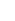 14302200410802146段艳华14302200721189933张大非14302200010404676李少青14302199010781789贺涤飞14302201211586688苏  君14302201511773963熊省龙14302199410768715李国明14302199410323539刘浩良14302201610347102肖洪日14302200210952764何赐龙14302201410797372蒋玉军14302201620638262周  翔14302201010616843陈金伟14302201310458581陈江灵14302201611423030王  栋14302201010423267龚  俐14302201511371970张明明14302201710569430聂  伟14302201110779110李祥满14302199610745222伍露璐14302201911109177刘  卫14302201010693141李  萌14302201510118801刘晶晶14302201911160696黄媛14302202011220769易冠军14302202010221149姓  名执业证号姓  名执业证号姓  名执业证号鲍玉秀14302202110109176姓  名执业证号姓  名执业证号姓  名执业证号侯廉裕14302199110609025聂丽兰14302202011175940张宗满14302200010891834胡  婷14302201611657951陈  卓14302201210761242邹再新14302201210697816陈小勇14302200120457778袁玲亮14302201811047204刘  鑫14302201710967597彭少凤14302199011810970陈钟鸣14302201210382547过一龙14302202010221156杨元桥14302199810643015胡育云14302200010464402姚中民14302200010120155严超宇14302202010175931姓  名执业证号姓  名执业证号姓  名执业证号朱松梅14302199810689798罗旷14302200810573497高凯庭14302200810215624尹坚定14302201010735746张璇14302199611444822唐雯14302201511572010叶晶晶14302201411191103周罗14302201610236821汤盾14302200410338834何志勇14302199410684294凌辉14302201710795450周蓉14302201711706980李纳14302201710586116朱亦辉14302200110520952龙玉洁14302201911080463杨娜14302201911109207何其强14302201910109208夏兰英14302201611638356李  强14302202020195335冀黎14302201910121213洪正再14302201610167262谢佳恒14302202010220766张萍萍14302201611674885姓  名执业证号姓  名执业证号姓  名执业证号柏福舟14302200310293790袁  文14302199710197907肖  何14302199310834416欧阳天星14302199110846239何向前14302199710954374曹艳红14302201611362124王剑东14302199110436320陈宇霄14302201710457115郭映秋14302200911145599张  剑14302199410199392覃艳丽14302201311869201欧阳钊14302201510913870张福成14302199210513460王  强14302200310639691邹琼艳14302202011221151张  倩14302201211264263胡永杰14302200210542360谭阳希14302201320424776雷  莉14302201411304328杨  芳14302200911884260李  浩14302202010175945张承希14302201711319926聂炜14302200110167458姓  名执业证号  姓  名执业证号姓  名执业证号刘宪武   14303199010177857颜  凯14303201110722182彭  静14303201711649274史曼斯14303199511995351李奕奕14303201211774381李  茂14303201610149890何国宏14303200010852301左国中14303201010668200刘宪文14303201810066021罗立伟14303199610819454李明华14303201420924042伍思成14303202010243426郑立军14303199710836013田  田14303201310207010黄  滔14303201411832825冯  毅14303198810405733姓  名执业证号  姓  名执业证号姓  名执业证号刘亚辉14303200110444154刘玉明14303198910896967吴蕊萍14303199511459832李  钢14303198910654749陈文国14303198610406111王金菊14303201911160167刘永茂14303201110144494邹  卉14303199510652066蔡  军14303198910693108龚  静14303201611744599陈  钊14303199110496453陈忞慜14303201611774921姓  名执业证号姓  名执业证号姓  名执业证号杨瑾瑜14303202011263177姓  名执业证号姓  名执业证号姓  名执业证号龚洪雪14303198910741348向  文14303201210568571周珉如14303201911104627沈亚林14303199610508694戴  翔14303201210394363姓  名执业证号姓  名执业证号姓  名执业证号齐湘风14303199410356219付安全14303199010958411赵胤丞14303201710468947石定杰14303202010243420王孝智14303200110467975龙木兰14303201611446045许  丹14303201611847434赖  晖14303199311893455蔡　芳14303201911158208黄  星14303201811028208宾  珏14303201710785564葛  敏14303201710679845蒋  貌14303201911103791谢  娟14303201211658196胡军辉14301201820045309王振刚14301201910103576姓  名执业证号  姓  名执业证号姓  名执业证号张晋湘14303198910239825匡  勇14303199610608620韩炳玉14303198910961108徐国芳14303199310237068何正辉14303201121534786谢华平14303199520545996余  剑14303199810231560张倍源14303201610379107吴  优14303201411693167马正海14303201710879638张铁军14303198910322913姓  名执业证号  姓  名执业证号姓  名执业证号胡辉华14303201110849326赵  铮14303199110797988朱  兵14303199110330218郑炳辉14303199810757385肖文君14303201411723723仇  伟14303199310740870胡  星14303201711334828许泽武14303201810020399周思雨14303202011243417陈媛媛14303201911094981马  智14303201110399896王  雯14303202011243413麦玉飞14303202010243419姓  名执业证号姓  名执业证号姓  名执业证号张  丹14303201911122855姓  名执业证号  姓  名执业证号姓  名执业证号阎忠于14303200410414932胡  慧14303201611125331唐汝婷14303201611157884陈继军14303200510259910胡石洪14303200410802055黎梦兵14303201910160174樊乐译14303201711251036姓  名执业证号  姓  名执业证号姓  名执业证号周绥之14303199610997634罗一粟14303201610138574殷  强14303201210945388张会军14303200310275710崔利国14303199410252204彭喜清14303201111934886赵浅平14303199510746348潘湘涛14303198910401667龙  智14303199310603393周  妙14303201810041028匡  帅14303201910104630刘志林14303200410475058姚敦良14303200310613454姓  名执业证号姓  名执业证号姓  名执业证号成戊平14303199910113127赵  鑫14303201111970368陈小杉14303199921721261胡建富14303201611904299张  玲14303201111616294邹  命14303201110411099谭  磊14303201610820468周  霜14303201511757982胡宇清14303200920521494匡继美14303200510444429谭  强14303201910104634彭依涵14303201410509071刘铁光14301201220165716何岚秧14303201811066028伍佩玲14301201311192948王  雅14301201211438116蒋宛辰14303201911104631张立明14303201810032801董旭辉14303201811040991邓  焱14303201311385912谭晓华14303202011200779彭每卉14303202011245503冯  魁14303202010243421姓  名执业证号姓  名执业证号姓  名执业证号彭春秋14303198910919808刘晓丹14303199311160729彭吴清14303200310952650曾  磊14303201110795378邱言坦14303198910479069朱江群14303201611113703周  虎14303201710536895彭吴清14303200310952650张泽澳14303201810066030潘  勇    14303201910094989裘  娟14303202011197563周  亚14303202010200772姓  名执业证号姓  名执业证号姓  名执业证号张  娴14303201011332341姓  名执业证号姓  名执业证号姓  名执业证号文永康14303199210514313戴  静14303201211230273张文忠14303202010200752王湘屏14303199410376010易  军14303201210159763喻  军14303200720697194杨伦淼14303201910104643吕文圣14303200510360711陈  丽14303201611226867汪晋喜14303199410925155王亚林14303199410694535田燕军14303201610793336彭义军14303199410655959邵  苗14303201311452896罗  煜14303201610219468郭新纪14303199710294593刘光惠14303201311243704唐  浩14303201611223602陈  优14303200310898262刘春林14303200410728731张子顺14303201610312513曾锡兰14303200311792294夏  诗14303200110155793刘志磊14310201510395305邹立安14303200310162656欧阳思华14303201411535128彭  伟14303201710585867文永军14303200410918187林  运14303201411188095罗琬星14303201811066034陈定祥14303199710942816罗文弟14303201411189036熊  君14303201511586013文  波14303200610319488胡  笛14303201411659955曾  敏14303201811041005杨  巧14303200911970192王  羿1430320151196265文禹衡14303201820066040朱  娟14303200911899353田迪寰14303201510432128刘恋昀14303202010243411李启昊14303200910984453朱建明14303201510981773成翠芬14303201711010900廖  佳14303201011638924肖  钰14303201811021685熊  瑛14303201911079441谢  杰14301201710012729滕  辉14303202010172515李松儒14303201910158217丁玉希   14303202011200754姓  名执业证号姓  名执业证号姓  名执业证号王晓鹏14303199410286739张俊伟14303201010134469陈宪春14303201810029052凌跃进14303199510738043刘湘贵14303201011926592刘  山14303199310996403陆语华14303200010249246官添女14303201111984342陈  宇14303201611987644侯小青14303199510515739黎璐杨14303201111689168周学军14303200010361627张重实14303199010452901黄淑娟14303201211450971李  诚14303201710176034罗秘辉14303200111617218余  斌14303200310171314李  凯14303201510582569张  念14303201011147022陈乃新14303198820961758邹  峰14303201910104639许婷婷14303200411319556齐国新14303199510598314陈治国14303201910094983周维新14303200010837217周秋平14303201511740797曾   涛14303202011200758罗  薇14303200811288352刘金文14303199410865976聂沙莉14303200911711573何  易14303200810876127严  钰14303201911104640文帅凯14303201910123228姓  名执业证号姓  名执业证号姓  名执业证号龙思宇14303201610272343姓  名执业证号姓  名执业证号姓  名执业证号罗桃荣14303200720534422刘  辰14303201710425632黄  鑫14303201320759377胡肖华14303199220137860张立平14303199020502385李喜莲14303200721848827黄  湘14303201111614589杨斯昂14313201610362682唐  晒14303201411705708周  通14303201510306216彭荣湘14303199610610447穆远征14303201720452379万志鹏14303201620945055刘静虹14303199711745168朱晓艳14303201411733461刘欣琦14303201721307436罗  珊14303201821051523周键铭14303201010603071周  思14303201711161036王玉好14303201810020405贺  超14303201010359246李云霖14303201420454792叶  奇14303201610489465李  煜14303201821066039路  广14303201910104648向君毅14303201911104650乃佳雯14303201911104651蒋  鑫14303201310284952任  志14303201910104637王  吉14303201911094988胥剑锋14303201210924372何  璐14303202011245513林婷婷14303202011197558姓  名执业证号姓  名执业证号姓  名执业证号陈伟军14301201010871981姓  名执业证号  姓  名执业证号姓  名执业证号刘朝阳14303199310694354唐  恒14303199710592427彭新武14303199610981936李  惠14303201411407491冯金花14303201211562488叶宇林14303200910113446汤瑾莹14303201911158221戴丹妮14303201511870809金  涛14303200310896695杨文武14303201910104653成  波14303201721738573彭水金14303201411567305赵和正14303201410396524宁冰寒14303201810020882赵迎波14303199510375263戴伟建14303201710208523袁　浩14303201910158215蒋雅洁14303202011197560姓  名执业证号姓  名执业证号姓  名执业证号郭  梁14303199110104785罗雪伦14303201710459783何潇湘14303199310919179郭伯希14303198610635095萧威胜14303201110377091刘  舒14303202010200824张景阳14303202011245509姓  名执业证号姓  名执业证号姓  名执业证号何  琪14303200711266901周  欢14303201111876382许建林14303200010391852刘  毅14303199910185273包世豪14303201710435808曾卓娟14303201011838635尹智高14303201010633718陈  旭14303200810731255张  明14303201610781849白大鹏14303201010132563冯  然14303201010222065宾  稀14303201511740689刘  阳14303201210545865梁培蕾14303201211864405王承志14303201310447204段  懿14303201411663189楚艳枝14303201211637151刘  源14303201811040974韩  阳14303201810040972杨  希14303200910327833周  兴14303201511349942周  游14303201810040971毛浩路1430320181066027徐玉莲14303201811066036刘  雷14303201910160201曹格铭14303202010197566郭正佳14303202011197565万敏超14301201410939171湖南云天（湘潭）律师事务所    统一社会信用代码：31430000MD0194885L      组织形式：合伙所分支机构     住所地址：湘潭市岳塘区双拥北路199号1栋4楼        邮编：411100       电话：0731-55886988    负责人：卢炯考核称职律师：湖南云天（湘潭）律师事务所    统一社会信用代码：31430000MD0194885L      组织形式：合伙所分支机构     住所地址：湘潭市岳塘区双拥北路199号1栋4楼        邮编：411100       电话：0731-55886988    负责人：卢炯考核称职律师：湖南云天（湘潭）律师事务所    统一社会信用代码：31430000MD0194885L      组织形式：合伙所分支机构     住所地址：湘潭市岳塘区双拥北路199号1栋4楼        邮编：411100       电话：0731-55886988    负责人：卢炯考核称职律师：湖南云天（湘潭）律师事务所    统一社会信用代码：31430000MD0194885L      组织形式：合伙所分支机构     住所地址：湘潭市岳塘区双拥北路199号1栋4楼        邮编：411100       电话：0731-55886988    负责人：卢炯考核称职律师：湖南云天（湘潭）律师事务所    统一社会信用代码：31430000MD0194885L      组织形式：合伙所分支机构     住所地址：湘潭市岳塘区双拥北路199号1栋4楼        邮编：411100       电话：0731-55886988    负责人：卢炯考核称职律师：湖南云天（湘潭）律师事务所    统一社会信用代码：31430000MD0194885L      组织形式：合伙所分支机构     住所地址：湘潭市岳塘区双拥北路199号1栋4楼        邮编：411100       电话：0731-55886988    负责人：卢炯考核称职律师：姓  名执业证号  姓  名执业证号姓  名执业证号卢  炯14303200810278002李  华14303201110323209魏文军13301201210657451郝宇峰14401201410935799王  珊14303201511981199陈  实14303201810040976赵晶晶14303201811040989周  珊14303201611223832龚小梅   14303202011245498姓  名执业证号  姓  名执业证号姓  名执业证号许利新14303199910992444钱玲辉14303200811478086宋  军14303200810353511饶汝啸14303201510187872贺  庆14305201110833099蒋  盈14303201710382863谭  妍14303201221768728危更新14303201610733650林艺芳14303201821041033周  沫14303201311934990王  潇14303202010200760林迪平14303198910987164黄华林14303199410443387姜　芳14303201921158213胡小钊14303198110677209姓  名执业证号  姓  名执业证号姓  名执业证号潘  旭14303200370644993袁学俭14303199110165382董碧新14303201811020407谢连清14303199520603654冯远卓14303201410868065向志国14303200220912600吴  勇14301200110409436刘亚军1430320410472146易朝金14303199610869762熊  燃14303201110984487姓  名执业证号  姓  名执业证号姓  名执业证号谭志君14303200220368251邹林华14303200911283092李志伟14303200710391606陈云华14303200410309938滕建杰14303200910240101姓  名执业证号姓  名执业证号姓  名执业证号盛勇虎14303200310264499姓  名执业证号姓  名执业证号姓  名执业证号晏  军14301200310502896林筱欢14303199311311841许  伟14301201010726864聂  鑫14303201310811492谢志刚14303199510941757罗  杜14303201511756429漆  菲14303201411481642刘  恋14303201611230234陈彩虹14303201811020406谷  璐14303201811040996莫  娜14303201311263011周添颖14303201911158206王惠君14303201911158210吕晓刚14303201820020411黄艳好14303201920158215左  祐14303202011200765尹登科14303201411568014姓  名执业证号  姓  名执业证号姓  名执业证号唐长青14303198910341253张才勇14303201510582217喻  刚14303199110961023龙  甜14303201611839822贺  妞14303201411262259胡  璐14303201811040998郭吉昌14303201811020410赵  望14303201911120859杨  军14303201010569266刘  志14301201010250452许旺球14303201910104657杨小容14303201911160178廖立明14303198910671625刘小平14303199410752065陈  社14303199110124108王辅全14303199310264842范锡平14303199110282288戴桂秋14303199510713779黄  薇14303199411269261黄季甫14303199210407586姓  名执业证号姓  名执业证号姓  名执业证号陈龙生14303198710976072邱孟华14303200910332072吴  悠14303201111388018金　飞14303201910158212李  盛14301201010855383王  博14303201410447106黄  彬14303201910104646欧阳延安14303201911123230姓  名执业证号姓  名执业证号姓  名执业证号张  炯14303200110960216李  慧14303201311733436李丹丹14303201510990062黄  敏14303201410259065刘  坚14303201910094985肖宇维14303201911104662刘  听14303201511132070张坤毅14303199120358575姓  名执业证号姓  名执业证号姓  名执业证号王  莹14303200311513203王继文14303201110304069扶  婷14303201011450692刘献文14303201810051513刘国柱14303200910157104屈素青14303199611776273潘  柳14303201211230637周宇婷14303201411315977尹倚民14303201810020408尹福云14303199210701708李  冬14303201710796752陈  静14303201911160210周志峰14303200710756524肖安琪14303202011200784蒋  新14303201020533582谢  潇14303202021199862姓  名执业证号姓  名执业证号姓  名执业证号方  樊14303201110649416姓  名执业证号姓  名执业证号姓  名执业证号胡学军14303199410922486黄万香14303200911956618王志高14303199910832901周自力14303199510179221王运红14303201511548768裴  南14303201510747505陈文静14303201311970701张  新14303200411924983胡梦晓1430320181066037龙  波14303201111722521周春霞14303201911094990周凌珺14303201910158217姓  名执业证号姓  名执业证号姓  名执业证号刘山丰14303200310595486刘国栋14303201310338859黄  骥14301200910872524刘炼超14303200310815723肖雨芬14303201811041021姓  名执业证号姓  名执业证号姓  名执业证号黄力攻14303199410947659冯湘杰14303200410782030尹  葵14303201811041008 段小娟14303201511595542杨春华14303200710307262姓  名执业证号  姓  名执业证号姓  名执业证号陈新飞14303200110355458万广云14303198910263750傅喆政14303199810748251胡兴辉14303199110420567金  林14303200810830053陈冠良14303200110512391张立良14303199810873563彭小燕14303200811573267李晓清14303201910104663姓  名执业证号  姓  名执业证号姓  名执业证号蒋  炜14303201010908210刘济忠14303199110489335曹  钢14303201610542284黄  卡14303201210672880姓  名执业证号  姓  名执业证号姓  名执业证号陈谷丰14303200110949397熊水俊14303199110473025费勿平14303199310761015张献峰14303199310666751彭光明14303199311848879曾小军14303200410666815王小果14303200410400473欧园环14310201211462360杨  勇14303200310416652陈  利14303201210116234刘  秀14303201711649071李志洪14303200310671090陈枝萍14303199311620160傅光辉14303201910104666姓  名执业证号姓  名执业证号姓  名执业证号周  亮14303201510377178肖  曙14303200010510485姓  名执业证号姓  名执业证号姓  名执业证号陈志军14303199110547187张小虎14303199410858950姓  名执业证号  姓  名执业证号姓  名执业证号申  勇14301201310650758王  宏14301199710605420黄兰亭14301201911121302汪楚钰14301201911121272徐凌霄14301201910120925姓  名执业证号姓  名执业证号姓  名执业证号唐永东14301201510116056何甜甜14301201811069522熊  骏14301201610247638李长生14303198810537820傅  明14303201211914259成小红14303201811066038龚  磊14303201910104665李丹山14301202010190677姓  名执业证号姓  名执业证号姓  名执业证号文小宇14305198810768651欧阳佩14305201211891887刘小希14305201810025973戴毓琦14305199411395141魏更祥14305198910814801刘  亮14305201910093642苏和平14305199410293313李四明14305198810937012刘  洋14305202010185574李帅亿14305202010185575赵佳俊14305202010226196姓  名执业证号姓  名执业证号姓  名执业证号刘展伟14305199110899817谭文军14305199510938142邓  骞14305200510536628严卫明14305200610892920王银平14305200110439699肖继元430503196304200014石小叶14305200420194301刘爱军14305200910575073黄  慧14305200911261430肖利长14305201010541174谢金平14305198910511936张优飞14305202010070074李  睛14305199511111882姓  名执业证号姓  名执业证号姓  名执业证号曾晓文14305200610960021唐永红14305200710788055唐武林14305200810285940尹  敏14305201310814976文君琳14305201711978143银  聪14305200910417414唐理纯14305199110503571左  红14305202011171342黄骥骦14305202011244721袁光明14305201110238856郑亚芳14305202011224917姓  名执业证号姓  名执业证号姓  名执业证号袁有华14305202121308392刘  品14305202110047978姓  名执业证号姓  名执业证号姓  名执业证号欧阳平14305199810418621周新会14305199410557540李正杰14305200710457475胡红霞14305201711706507欧阳敦后14305201110550280韩军军14305199610742239杨成宏14305199710730969周雄旦宁14305202010185582李艳萍14305199411283132周潮晖14305200210969421盘明勇14305201110435400李金宇14305201710884129杨莫梓14305201710695145粟宝鑫14305200710372325邓勇桦14305199910767664王自青14305200110575924姓  名执业证号姓  名执业证号姓  名执业证号唐  卓14305202110290502姓  名执业证号姓  名执业证号姓  名执业证号蒋运灯14305199610611371罗马力14305199210415190罗勇然14305200810748544易  李14305201310278318宾  真14305199610372850周  明14305200910638641张建民14305198810993772夏明敏14305199611656276唐礼忠14305199410385175张宇思14305201511642233危慧妮14305201611669945肖  杰14305201620526182尹  刚14305201620189558唐  慧14305201711663411傅  豪14305201910104496朱忠云14305201910104493邓超亚14305201910104498姓  名执业证号姓  名执业证号姓  名执业证号赵富澄14305199710712192杨能聪14305199610870746李勇军14305201510852697高光辉14305199910442940王  珣14305200410945915罗树理14305201410420003吴王平14305201010940657禹  勇14305201110406517尹  娟14305201611479959彭双雄14305202010202019曾  佳14305200810407039何赛强14305201620750814杨  曦14305199711260774黄送梅14305201811047820赵河澄14305199510363986戴  昊14305201910093640唐振华14305202010185576姓  名执业证号姓  名执业证号姓  名执业证号胡  悠14305202111318549姓  名执业证号姓  名执业证号姓  名执业证号许  婷14305201211300159朱建民14305199810338728唐  杰14305201110560741岳海平14305199810101412邓光辉14305201510466557谭焱嫔143052012111867435李专专14305201511527954胡必坚14305200920920914邵志刚14305199810713935姓  名执业证号姓  名执业证号姓  名执业证号袁旭昭14305199210356574严惟一14305201010782081廖名安14305199910503160刘君谊14305199410509249周利武14305201210691066郑和希14305201010831057张积淼14305201710728699王珂珂14305201721948662欧阳乔14305200810173556曾宪锋14305201610634159姓  名执业证号姓  名执业证号姓  名执业证号银立中14305200410781467熊春喜14305199111576562袁  峰14305199810997392邓琼泉14305200610886500邓志清14305200710451207陈振华14305201010450008简朝辉14305201510230986周  翼14305201510930858唐忠卿14305201310321986姓  名执业证号姓  名执业证号姓  名执业证号吴爱民14305199310438864黎  宏14305200310952853冒朝军14305200011897398游卫平14305200010297805刘银辉14305201210655834罗  昭14305201010935937李将坤14305199410213490侯跃亮14305201710170410张福莲14305199311902310信盛连14305199010315249曾新华14305199110145174李小卫14305201910160547欧阳福国14305202010244720肖佳平14305201311531973刘敏华14305200310209399李  婷14305200711910317姓  名执业证号姓  名执业证号姓  名执业证号朱  文14305199510480815熊佑国14305199110708575肖步云14305199810220418葛顺喜14305199410636378胡安妮14305199911314378金永桥14305199410439980罗吉平14305200911291265唐玉清14305201110232725曾朝阳14305199210806169张棕星14305201310418653陈自华14305201410912098周志高14305201510169980邹  典14305201821025974柳  惠14305201711827490周  桅14305201910079133姓  名执业证号姓  名执业证号姓  名执业证号刘  宇14305201610230652黄  河14305200810394898罗  铿14305201010548004李泽金14305200910768037邓足苾14305201210358691刘  昕14305201020835711吴  军14305201010319614杨思思14305201711792097谢孟伶14305201911148896申  磊14305202010185581邓忠武14305202010185580杨青叶14305201911160027姓  名执业证号姓  名执业证号姓  名执业证号陈绪恺14305202110321797姓  名执业证号姓  名执业证号姓  名执业证号李忠华14305199410576629郭晓红14305199910281718刘  艳14305201111788221李朝晖14305199610265400姓  名执业证号姓  名执业证号姓  名执业证号郑贴侨14305201010677550陈朝晖14305198910133956匡献平14305198810060111郭华龙14305200110212174阮少顺14305201510156934王功平14305199710595879欧阳伦基14305202010171466文湘桂14305201510916689姓  名执业证号姓  名执业证号姓  名执业证号杨梅坤14305200610829582邓  雄14305200910974757邓  伟14305199910361798许祥富14305199410436720段  谋14305201010707320伍利松14305201110449779邹国华14305201010171354邹欣伟14305200610972780王朝福14305201020566882许文婷14305202011185577陈宝红14305201410401254段晶晶14305202011244724姓  名执业证号姓  名执业证号姓  名执业证号马放海14305199310235734曾  彬14305201911104768陈  耀14305200910784891蒋大兴14305199510906702李铭渊14305199910743175姓  名执业证号姓  名执业证号姓  名执业证号曾良盛14305200610669369周玉富14305201010837996戴怡和14305199410894732姓  名执业证号姓  名执业证号姓  名执业证号刘谋煌14305200610979569李智翀14305200410659646苏子千14305201610343229段志强14305201410857054徐爱荣14305201811047500姚璎晏14305202011244729陈宛湘14312201911110435曾秋媚14305201711736580范知智14305201121196188胡长云14305201220968523姓  名执业证号姓  名执业证号姓  名执业证号谢宇程14305202021283225姓  名执业证号姓  名执业证号姓  名执业证号袁  能14305199410492579肖化林14305198810894322颜铜桥14305198810315209赵  玲14305201711126350姓  名执业证号姓  名执业证号姓  名执业证号曾  华14305199110949345邓志升14305199910895610蒋正跃14305199110447871赵月华14305199110345323宋金正14305199410410935唐桂香14305199411572467姓  名执业证号姓  名执业证号姓  名执业证号邓爱国14305202110294915姓  名执业证号姓  名执业证号姓  名执业证号彭海军14305199810550387赵胜斌14305199710424513罗  坤14305199610247443李邵路14305199410571382赵建群14301201210611119刘  静14305201911104511肖俊峰14305200310638859李晓琼14305201311234534尹  柔14305201911158250仇  雷14305200710309994朱  玲14305201411337162谭满华14305201510565833赵巧玲14305200811991603欧阳志14305201410706000颜姜利14305202010226191张智铭14305199101626698张农屏14305201410624406魏怀志14305201510235536罗灵均14305199110935144姓  名执业证号姓  名执业证号姓  名执业证号唐飞鹏14305199410170964王清平14305200410542913佘福明14305199910114105谢治国14305200410310413陈蓄芳14305199411706791邓亚明14305200410179751刘  华14305200910251152姜  雅14305201411447852李付平14305201511730727曾  莎14305201611523639郑方杰14305201610138147黄乘高14305201810025874姚  容14305201911079429朱  晖14305202010185584黄娉婷14305202011262371姓  名执业证号姓  名执业证号姓  名执业证号刘让瞩14305199810629929刘海成14305199310211355李大鹏14305199610828862赵美珍14305199911704641罗夏森14305199510149203宁永全14305201010241073姓  名执业证号姓  名执业证号姓  名执业证号佘  伟14305202110318551姓  名执业证号姓  名执业证号姓  名执业证号廖晓群14305199911546223姓  名执业证号姓  名执业证号姓  名执业证号朱  江14305199510873672戚曙光14305201010622270张诗桥14305201210590466刘伟军14305201210156519刘雪琴14305201211188891李连生14305200310581781刘海飞14305201210900422彭丁彪14305201210976809王  晖14305201410808633王科伟14305201510433166朱嘉兴14305201810047821肖少锋14305201610817555彭  辉14305201810047834张新高14305201810025964覃  辉14305201810047688候昕妤14305201911079128佘乾东14305201910093639余桂红14305201911118365刘  桃14305201910117314刘岳东14305201911104778雷  雯14305201911149180谢丽艳14305202011171460陈彬彬14305202010195392刘杰帅14305202010208779陈学斌14305202010262365熊雪敏14305202011262364王依平14305201710013039姓  名执业证号姓  名执业证号姓  名执业证号磨大霞14305202111318555罗  娜14305202111321795曾东海14305202110318553姓  名执业证号姓  名执业证号姓  名执业证号周红辉14305199710256374张艳芬14305201211741069吴  媛14305201511451055姓  名执业证号姓  名执业证号姓  名执业证号何平安14305201510174510隆孝景14305200310047813李炬辉14305202010208780张 强14305201710707737刘伟时14305201510453902曾献红14305201710391947刘伟明14305202010208781黄堂洋14305202010277177姓  名执业证号姓  名执业证号姓  名执业证号何小用14305202110321789姓  名执业证号姓  名执业证号姓  名执业证号郭金桂14305201211438437姓  名执业证号姓  名执业证号姓  名执业证号王文成14305199810178628于  柯14305198910867257刘偲偲14305202011185591蒋志新14305201310123824蒋忠新14305201910158248姓  名执业证号姓  名执业证号姓  名执业证号何小云14305198910516011姓  名执业证号姓  名执业证号姓  名执业证号杨子固14305199510435260蒋盛和14305199510483276王炳善14305199910759558周立君14305200711463797周立斌14305200710118150罗先丁14305200710426397汪  丁14305201210171337刘  琳14305201211314609宁岳峰14305200910839804何  刚14305201310689850肖坤华14305201310341256郑莉艳14305201511212918刘伟安14305201510469226宋涛云14305201610971078龙晶莹14305201611225404周  斌14305201710893561孙  科14305201810068483向小羽14305201911093646赵建江14305199810645804申雄国14305200810733348肖志强14305202010195206欧阳移和14305200810191980王唅啁14305202011208776姓  名执业证号姓  名执业证号姓  名执业证号钱  坤14305202110294939黄  慧14305202111318561伍瑞群14305202111321794姓  名执业证号姓  名执业证号姓  名执业证号彭  凌14305199110428132陈响青14305199710370319周志林14305200810912982文  军14305200710132952王清国14305201110759745黄  瑾14305199410528870徐国清14305200610499198范松青14305201110733798罗  骏14305199810735879李青松14305200810421031张新亮14305200310679094阮慧芳14305200711622065王建富14305198910694542杨理根14305201110979212钟  颜14305201711959322刘  湘14305201210611707姓  名执业证号姓  名执业证号姓  名执业证号张  鹏14305202110294914姓  名执业证号姓  名执业证号姓  名执业证号范双云14305199810635617罗小云14305200910289520刘  广14305201510488643刘林冲14305200910994567伍晓衡14305200810959316邹代树14305201710192359曾水廷14305202010185597欧阳曦14305201510488643彭小斌14305201710170938颜石中14305200310447851肖  章14305199510630903陈建波14305201510358020罗新华14305200910714917彭丽珑14305202011208778胡大捷14305201610717046彭中旺14305201510367265刘  波14305201310862087刘仕涛14305200610718439郑  恬14305201611268786蒋德聪14305201010750465曾宪扬14305201810060610罗  丹1430520201120877吴祖兴14305201810047864宁剑锋14305201910093644姓  名执业证号姓  名执业证号姓  名执业证号陈立阳14305199410679874蔡东旺14305201910104488袁小毛14305201610615987姓  名执业证号姓  名执业证号姓  名执业证号魏仁彪14305202110321786欧阳花香14305202111321788范  婷14305202111321792姓  名执业证号姓  名执业证号姓  名执业证号范利民14305198810737900范春花14305200711649900杨  媛14305201511766500彭丽琴14305200711253900姚湘元14305199910199900刘小林14305198610864200王  今14305200710518300李华菊14305200711389900聂群玲14305201811060100袁平炽14305200510405400阳恩华14305201410872300郭文顺14305202010208769郭程亮14305201010858900刘华成14305201510758000姓  名执业证号姓  名执业证号姓  名执业证号钱  程14305202110308390姓  名执业证号姓  名执业证号姓  名执业证号杨思茅14305199410144596朱大胜14305201310755277魏得丰14305201710239884彭宗高14305199410986796胡再奇14305198510335618龙清清14305201911104505欧阳克文14305199710536054艾武扬14305201410438300汪晓娟14305201911104504曾德立14305200310165620肖小冬14305201410677618曾  惠14305201911111773王道芦14305199110650948王小锋14305201510288693艾卓然14305202010195391杨美球14305200910885564杨碧莲14305201612637563王  卉14305201911079135贺苑宽14305201110790828曾振华14305201610850157卢文哲14305201210204418李  哲14305201110479133刘  丰14305201610812973王导导14305201710119390姓  名执业证号姓  名执业证号姓  名执业证号王一平14305202110321799姓  名执业证号姓  名执业证号姓  名执业证号曾宇胜14305199110467865姜  鑫14305201410224308李振松14305201410742569刘清涛14305199310618326谭  萍14305201611474922林  鑫14305201810047847李建平14305200310922871李余锋14305201610738955王  智14305202010224923肖立群14305201010927266曾  朴14305201810068481宁佐俊14305201910104510黄明康14305201110517972姓  名执业证号姓  名执业证号姓  名执业证号周述成14305199310360415徐  鸣14305201710148198欧阳来进14305199910810185尹春宏14305201010420793曾  权14305202010208929刘春苗14305201811047852舒志明14305199910861194姓  名执业证号姓  名执业证号姓  名执业证号曾  科14305202110321796姓  名执业证号姓  名执业证号姓  名执业证号雷少华14305200810822775王  博14305201610224163尹帮文14305201710362922罗璋斌14305202010262352廖红梅14305202011224920尹  啸14305201710829078尹林晖14305201811047844尹淑兰14305201711796293旷良勇14305201410768559林  萍14305201511645323陈柯俐14313201511973534钟  英14305199110171847欧阳松云14305201510920977姓  名执业证号姓  名执业证号姓  名执业证号王  凯14305201310741662杨文辉14305201110450072刘细梅14305201511423207张兴安14305200810264751姓  名执业证号姓  名执业证号姓  名执业证号林和友14305202110318560姓  名执业证号姓  名执业证号姓  名执业证号肖洪孝14305198610674235肖经华14305201510624538周正中14305201510257368王宏阶14305198810160177李文华14305201810047810姓  名执业证号姓  名执业证号姓  名执业证号旷良蕾14305201510243758刘乐平14305201010143492王  娟14305201611993267贺勇军14305200410729917姓  名执业证号姓  名执业证号姓  名执业证号蒋开柏14305200310796685曾佼隆14305201010116077刘衍雄14305200311481122伍作兴14305199410736837杨碧珍14305201111309343彭范军14305200110725721杨  海14305199610713012熊秋玲14305200111399135姓  名执业证号姓  名执业证号姓  名执业证号李剑烽14305201110730888刘任申14305200310394407陆安伟14305199810894235伍善有14305201710018453周继东14305199710060112姓  名执业证号姓  名执业证号姓  名执业证号袁  平14305201010859356袁保华14305201910104500洪保元14305202010208770陈胡月14305201810047828陈贵兴14305201110469297袁祝青14305201211793241邓集跃14305201110404186姓  名执业证号姓  名执业证号姓  名执业证号周  勇14305199810382667向成风14305199710687546陈  文14305201610397258欧阳甫成14305199410454576姓  名执业证号姓  名执业证号姓  名执业证号王长刚14301199110414856黄湘平14305202010277178刘  娟14305201411788126李  金14305201510252352杨  纯14305201611199618刘卫国14305201410477826谭楚烨14305202011195393姓  名执业证号姓  名执业证号姓  名执业证号张辉文14305200410151295曾纪辉14305199310850232丁建平14305201010163566姚园园14305201411910541沈子杰4305201810060115肖海辉14305201511711662姓  名执业证号姓  名执业证号姓  名执业证号王征红14305199810277649段婷婷14305201811021940戴  琪14305202011185602周炜博14305202010195202姓  名执业证号姓  名执业证号姓  名执业证号夏吉虎14305200310154371杨飞晖14305201410881247邓集波14305201810033994杨贤勇14305201810062548姓  名执业证号姓  名执业证号姓  名执业证号王勇华14305200810562169张  晔14305201310848975刘  倩14305201911093648戚止武14305198910518066曾莎莎14305201611466233姓  名执业证号姓  名执业证号姓  名执业证号陶正国14305199610129198陈长坚14305199410693244唐学中14305200110439801李永跃14305200710487046肖宏健14305200710684678易  志14305201110652457杨焕文14305198610036569姓  名执业证号姓  名执业证号姓  名执业证号杨慧君14305202111285200王阳震14305201310743000姓  名执业证号姓  名执业证号姓  名执业证号李厚展14305199410993036罗伟文14305201310600840蒋能财14305201210165252李继红14305201410912821李崇湘14305201610422340汪方方14305201711613436李  欣14305201810047831姓  名执业证号姓  名执业证号姓  名执业证号倪爱民14305199410210742尹大贵14305201110765168黄凌山14305200110834420姚姝艳14305201011693374伍婷婷14305202011185594邓  垚14305202010208785姓  名执业证号姓  名执业证号姓  名执业证号刘宣含14305202111294913姓  名执业证号姓  名执业证号姓  名执业证号唐清平14305199410630878顾国君14305199910747030郭海波14305200120416291沈克非14305201110662545姓  名执业证号姓  名执业证号姓  名执业证号何常华14305199410492475李正东14305199810611726阳晓娟14305201111112404钟  山14305198880140500邓昌友14305199110455810陈泽林14305201310478125王祥柱14305201510581791邓先虎14305201610716350夏  雨14305201610617079黎芝芝14305201611293255向美华14305202011185592姓  名执业证号姓  名执业证号姓  名执业证号刘健学14305199410255979李  贵14305201210453348李福东14305201010699133何本明14305202010195205姓  名执业证号姓  名执业证号姓  名执业证号伍铜球14305200010702234唐  吉14305201510336774张小勇14305201810047721欧  琼14305201111218564李永祥14305202010185593姓  名执业证号姓  名执业证号姓  名执业证号唐青松14305199810685500邓爱军14305199710644629莫祥云14305200310350510邓星耀14305199010112298蒋武君14305201810025948魏巧文14305201510486640肖校立14305201610856400陈永杰14305201210378487罗  银14305201910118363姓  名执业证号姓  名执业证号姓  名执业证号张  雁14305199210989253唐分德14305198910649659莫万利14305201110743541蒋文仪14305201110596793唐  斌14305201010436686曾剑鹏14305201210442394张  俭14305201510519808张  蕾14305201511239062粟海波14305201710354895柳  松14305201510311001尹业村14305201310904206杨  琴14305201711202335陈文叶14305201911079150尹  烽14305201510460463丁  锋14305201910158252罗健飞14305200310209712王远远14305202010185585郑红伟14305201910079467姓  名执业证号姓  名执业证号姓  名执业证号尹子鸿1430520211131855614305201910158252姓  名执业证号姓  名执业证号姓  名执业证号杨中雨14305199410464553杨子江14305201510676597王华斌14305201710318890黎剑平14305200810581390刘梦兰14305201811047873简  花14305201911148900唐  磊14305199410256276姓  名执业证号姓  名执业证号姓  名执业证号易叶梅14305200510649045粟春城14305201310105204蒋益寿14305198910649659陈远飞14305201110567424姓  名执业证号姓  名执业证号姓  名执业证号欧阳拥军14306199310684787彭蠡月14306201311185940李武卫14306200710819749周君农14306199210428731吴丁旺14306201320696044刘杨14306201921099251李丽14306201011866399李斌辉14306201010647457郭静14306201911121338刘舒浩14306201911099249周可卿14306201610614306汪雄14306201510839172吴铭14306201911120627丁伟14306201110530830彭国光14306199910221935许萌14306201211661160喻乐14306201611287863胡娟14306201111903070陈海华14306201510967941余莉14306201421632882罗晨晨14306202011196879徐爱新14306201111217766胡丹14306201211279650姓  名执业证号姓  名执业证号姓  名执业证号曹景毅14306199510618200刘律宏14306201410397500高少博14306202010196800张忠伟14306199810893095湛  青14306201611879541赵利强14306202010196869李振湘14306199610157719王  超14306202011197567刘  洋14306202011269325李望星14306200310910637章浩然14306201710453739肖  芳14306201911130849郭  忠14306199411551649刘礼伟14306200620425544李志豪14306201910140268彭彦林14306200510325161马  智14306200710893408唐立龙14306200610041094张国辉14306200010612529周  婷14306201911161285应  承14306202010065988王世平14306200410888269高  婷14306201811068208姓  名执业证号姓 名执业证号姓 名执业证号胡建林14301202010254370姓  名执业证号姓  名执业证号姓  名执业证号陈元平14306199610169111杜明智14306199510287383陈  涌14306200310784379沈  辉14306199810866082王毅力14306201510869249姓  名执业证号姓  名执业证号姓  名执业证号刘立华14306199810842576王  朗14306201310778521童必应14306201110889215陈运科14306199310149278胡岳皋14306199810193453张全民14306199810360184汪双云14306201210698031姓  名执业证号姓  名执业证号姓  名执业证号吴锡林14306198910305238吴  彬14306199110567075周大山14306198410437234冯  秋14306200911282216刘利民14306201311831607廖朝辉14306201210462566任一果14306201611951039王温斌14306201810021022王  强14306201910093601胡北薇14306201911085064刘  侃14306201810056467姓 名执业证号姓 名执业证号姓 名执业证号万思玮14306202011269321姓  名执业证号姓  名执业证号姓  名执业证号徐筱杉14306198910358003严晓澜14306200880545448陈  琳14306200410505747陈珠琳14306199610987226仇  伶14306200011586615周良霄14306200610555787姓  名执业证号姓  名执业证号姓  名执业证号袁汝为14306201611113336周  旺14306200710492763田晓红14306200710499599姓  名执业证号姓  名执业证号姓  名执业证号郑云中14306199910846456周代雄14306199710848816陈  盼14306201311195485袁波浪14306200310154064汤  维14306200410928387刘罗山14306201611920939谢淑毅14306199910424649何  化14306200610629516葛  成14306201711498216方全丰14306199420851070刘文志14306201010239843毛晟宇14306202010196915陈泽江14306199420128658邹国文14306201210281878周兴文14306199310957129曾淼红14306200811768774卢何清14306201510365458何  力14306201610731497姓  名执业证号姓  名执业证号姓  名执业证号邓  培14306202011269339刘  琴14306202011269330夏  静14306202011269334徐  军14306202010269332李联佳14306202011269337姓  名执业证号皮再新14306199410489766姓  名执业证号姓  名执业证号姓  名执业证号林奇伟14306201010710133任  磊14306201311732358李建平14306199610322223李  超14306199910607036何亚芳14306201411683609曾满枝14306199911712212李旗英14306199610600318李艳丽14306200111610563喻珍珍14306201211982884易  轼14306199410349216乔  木14306201810029533卢  婧14306201711348449李  娟14306201611203121姓  名执业证号龙  覃14306202011269320姓 名执业证号姓 名执业证号姓 名执业证号杨宏伟14306199810485767邓 园14306201411168444周珂慧14306202011196866何 虹14306199411636604高佳琴14306201511580122巢国平14306201210695966彭小军14306201010924856孙 欢14306201611737098张鸿儒14306201810056518张 核14306199610936837许洁红14306201611101410赵佳星14306202011196867殷华南14306200110718544王  威14306201710812194毛自成14306201110958134周素林14306200111511399易小红14301201010302825赵颖琪14306201911151444陈 建14306199810995860姓  名执业证号姓  名执业证号姓  名执业证号执业证号执业证号邓克舟14306201611136371何宇灵14301201411743601王远明143012003209577411430120032095774114301200320957741胡新军14306200910161964王英梅14306201911084111陈陆期陈陆期1430619891097263714306198910972637李新跃14306201610488923张时声14306198510801901许  威许  威许  威14306201210392396徐  潺14306201710390850唐紫明14301201310386583杜为友杜为友杜为友14306201910130847龙天洋智14306201710248360曹丽萍14301201211680753潘  洁潘  洁潘  洁14306201911103727陈  刚14301199610922458刘秋丽14306201711547013陈柳霞陈柳霞陈柳霞14306201711986784冯  杰14306199810449129肖丽君14306200911867829陈  婷陈  婷陈  婷14301202011171453罗  强14306200410291331李启长14306201510711014刘卓成刘卓成刘卓成14301202010171451汤宁华14306201911121336贺志元14301198910363120戴  榕戴  榕戴  榕14301201911140166银文超14301201710739302蒋  敏14301201711861067姓  名执业证号姓  名执业证号姓  名执业证号执业证号李运湘14306202010254264陈  勇14306202010224821蔡  伟1430620201025426514306202010254265聂世武14306202010224818姓  名执业证号姓  名执业证号姓  名执业证号杨  虎14306200410948135邓曙明14306199810369594黄前勇14306199410177871郑柳钦14306200710843754曹凌云14306200511534411徐  伟14306200810966456廖  英14306201511639315陈振华14306201610128275张朝祥14306201410659087彭慧媛14306201611647252喻  华14306201311212521邓  虹14306201811056527张  智14306202010196891刘媛媛14306202011196892米  进14306202011196893姓  名执业证号姓  名执业证号姓  名执业证号刘   浩14306199910461127刘克强14306198710648687邓   松14306198910353895胡英刚14306200110147088李饮冰14306200410414685孟   静14306201211101224姓  名执业证号姓  名执业证号姓  名执业证号吴用平14306199710412923左平良14306199820885144杨拥军14306200610424213夏建群14306201120466682许冰梅14306200321806940陈霞明14306200320298150徐祖林14306201720251997陈亚东14306201910121340徐  琪14306202011196894姓  名执业证号姜郁松14306199310742878姓  名执业证号姓  名执业证号姓  名执业证号彭仕权14306199310554704段营欣14306199810186869周建波14306201110800403姓  名执业证号姓  名执业证号姓  名执业证号周  峰14306199410575446周  茜14306201911099247葛美华14306201311460525姓  名执业证号姓  名执业证号姓  名执业证号兰  芸14301199211374219唐俊颖14306201410762539彭  杨14301202010196877余  缨14306199811846937安丽娣14306200911564885罗  皓14301202010196876薛冬定14306198911833501朱媛媛14306201711294688周秦楚14301202011196871李中波14306200410280494黎  蓉14306201011876687冯  娟14306199411295340赵顺成14306200311742564姚时雨14306201110542323李  贝14306201911120688李雨枝14306201411187942陶  敏14306201911085074刘  展14306201910099248周  果14306201110503470廖友松14306201910085073李腾飞14306201910120691李  花14306201811029535黄艳艳14306198611062251姓  名执业证号姓  名执业证号姓  名执业证号刘家玲14306202111253073姓  名执业证号姓  名执业证号姓  名执业证号许爱国14306198810357917许  汀14306201510445649吴晓斌14306200311354142李  亮14306201810069786姓  名执业证号王宇波14306201910144103姓名执业证号姓名执业证号姓名执业证号潘威14306201710303356方亮辉14306201410973970何平波14306201110890004朱石强14306201310525453方  勇14306201910121335姓名执业证号姓名执业证号张明脂14306202011269324黄雨惠14306202011196920姓名执业证号姓名执业证号姓名执业证号赵  民14306200710740828任志军14306201710252592熊新星14306201811062254柳  明14306201210778200易会秀14306200611689119王  蕾14306201910120615赵勤学14306201011437924王新科14306199810958814陈  波14306201411223902张  婷14306201911085055唐  苗14306202011196890胡  浩14306202010196889李树哲14306201910085068肖  晶14306201811056521姓  名执业证号姓  名执业证号姓  名执业证号周  超14306200910379342陈铭瀚14306201910103697李  威14306201710663066胡红梅14306201211425426韩  博14306202010196906陶  红14306201411646384谢  君14306201110306454薛  静14306200521554739童娟娟14306201411382251唐  健14306201410125250徐  双14306201711836917曹  哲14306201810056486马  会14306201511448717姓  名执业证号肖  捷14306202010269311姓  名执业证号姓  名执业证号姓  名执业证号袁  辉14306199711988318高  翔14306199710658427刘方平14306199510946414廖武雄14306200510648375胡  祥14306201511586829谢吕新14306201810056502黄  欣14306199810322702张进辉14306201710303861吴  威14306201810055463姓  名执业证号姓  名执业证号姓  名执业证号李向欣14306201110219429梁世贤14306201711624112刘  振14306202010196900刘  筠14306199810386462李  罕14306202011269338邓  锐14306202011269323刘远江14306201410478413姓  名执业证号姓  名执业证号姓  名执业证号钟  龙14306201210288679胡有志14306201010752296杨  勇14306201110859749徐  罡14306201710142587姓  名执业证号姓  名执业证号姓  名执业证号张红雨14306200610449476马先耀14306201010549674张  莉14306201511331430陈  武14306201410512369刘  榆14306200710840486柴立新14306201810427480刘小方14306200210116405罗  佩14301201611829783杨  红14301201611341054姓  名执业证号姓  名执业证号姓  名执业证号卢四海14306200310364697曹国强14306201210300528万  娟14306200911318476黎敏波14306200610889641陈莉花14306200811973955陈立娟14306201011615073黄  琦14306201211297885刘星星14306201711168798李佩瑶14306201911085000姚小波14306201110513700周  勇14306201210576575曹  晴14306201021485624徐绍宇14306201110550975罗洪滔14306201610186940冯  颖14306200411981698曹  成14306201610428782张立城14306201910161200谭劲松14306202010196858姓  名执业证号姓  名执业证号姓  名执业证号姚天梁14306202110318568姓  名执业证号姓  名执业证号姓  名执业证号彭春朝14306200510455788罗  燕14306201811056554万  景14306200510956037贺先明14306199810710189吴  霞14306200911725822潘经勇14306202010196905姜行燕14306201610358419谭  旭14306201811055475蒋建霞14306200910577335刘岳璨14306201011289180余丹丹14306201311379292余耘峰14306201510374413张  帅14306201710644102李文凭14306201811056533段竞魁14306201910121337段卫忠14306199710115362左  尚14306201911079473易绪国14306200110309226陈观林14306201010586550余颖子14306201311343957姓  名执业证号姓  名执业证号姓  名执业证号焦  赞14306202010269317毛  骞14306202010269322姓  名执业证号姓  名执业证号姓  名执业证号陈紫堂1430199110973254喻前进14306202010732680邓秀美14306202011196916邓德胜14306199410874615姓  名执业证号姓  名执业证号姓  名执业证号李雄文14306200410202491邓贤平14306200210419248周新权14306200010265774黄亚辉14306201010249000陈  聪14306201511982946廖德智14306199810969300李小燕14306201411220963李文慧14306201711528331欧阳冬青14306200810842093赵文忠14306201710264614李倩云14306202011196919龙四红14306201911088746贺小平14306201110395184张安华14306200310974460骆佳羽14306201911130826罗  琼14306201221349100黄润根14306198610936418姓  名执业证号姓名执业证号姓名执业证号何辉日14306202010254752姓  名执业证号姓  名执业证号姓  名执业证号李惜娟14306200311174681隋  政14306200510306163杨  河14306200620921870刘久平14306198810351681谭泽华14306199810507742钟  华14306198920258259张  真1430620101792137魏鋈铮14306201411596403付家东14306199510295034蒋灵雪14306201611904578张朝春14306201910121342曾  靖14306200911474263钟  娟1430620111899238汤德良14306199110701886吴勋忠14306199110114399袁  喜14306201711446138姓  名执业证号姓  名执业证号姓  名执业证号姚智中14306200910478281刘光格14306199510268275杨　萃14306200910267658邹仁云14306202010196914曹乔华14306200820935004姓名执业证号姓名执业证号姓名执业证号姜慧14306201310994127何许言14306201110307524李娟14306200311689449姓  名执业证号姓  名执业证号姓  名执业证号刘海波14306199910279447兰新富14306201110422671肖  垚14306201910121251陈鑫辉14306199810962179邓亚南14306199810962179李义和14306200810372277舒劲波14306199810376541冯伏剑14306201910088751焦中文14306199910622013李建中14301199110870089喻  志14306201710711831姜永慧14306201210823426徐  航14306201110887911单  矛14306200610520276邓伟球14306199410680007施和平14306199410355388姜朝晖14306199810476531刘  妙14306201811056491易  红14306199811700681黄招时14306202010196912陈  平14306200910786215 毛咏梅14306199611785757倪佳为14306202011196903李德明14306201910088750卢衍竹14306201611188192李学锋14306200910254084姓  名执业证号姓  名执业证号姓  名执业证号袁幼芳14306199410365948罗  逍14306201610702288沈月光14306201810074483王  渔14306201110166293邓雄辉14306201610454063张馨予14306201211802762袁燎原14306200910809587魏黎明14306201610559877方奔龙14306201910099252黄威雄14306200510241379杨  欢14306201811055477赖海军14306201910158242陈  宏14306200710825662谈  文14306201210486949刘岳华14306201910119090邓海蓉14306201111637992李佳佳14306201411673021曹亚安14306201911119099童  韬14306201010273110廖石龙14306201310712945曾  蓉14306201911158270廖  园14306201210919901黄石章14306201410184992胡博宇14306202010260927郑石平14306199410346061刘哲成14306201410498155汪礼平14306202011260958潘永章14306199510978468易旭峰14306201610361472夏朝雄14306202010196922袁伟民14306200510824468刘良琪14306201810021877熊文美14306201810047489方炳兴14306201010419272陈雅文14306201811021880柳  军14306201310397942赖广兰14306201111719196方  豪14306201810021878彭立明14306201210302856郑  明14306201310719267文冬华14306201810021885张文军14306201810055467李辉煌14306201410231902张开生14306201810021879方细玲14306201511672078徐迎春14306201310749221王  辉14306201810055473李柏杨14306201810055469胡  静14306201911117317李超湘14306201810055474何万炎14306201810055480湛日中14306201910117318刘欢冬14306201111806226凌云凤14306201311819051姓名执业证号姓名执业证号姓名执业证号潘  溢14306201210625033姓名执业证号姓名执业证号姓名执业证号刘大好14306200710585859戴持新14306201510738414杨苗红14306200911476509黄朝阳14306200910808915林业良14306199510878733方世宏14306201810055459李凑兴14306200810853656徐  芳14306200811844208朱盛金14306202010260932罗丹丹14306201211541764章新华14306201910118637李  芳14306202011260930袁曙初14306199110737721余  琼14306201511866666刘傲霜14306201310448586潘义龙14306199410209753曾彬彬14306201911117316向思行14306201911109965林交辉14306201110702406程  钢14306200910899313危倩雅14306202011260929吴映红14306199710760451李茨安14306201510492719姓名执业证号姓名执业证号姓名执业证号陈亚楠14306199910323485毛冬平14306199810923043姜建中14306199810948352黄亮星14306199810342779陈春林14306200510740258周  博14306201010135778邓勇军14306201110179494张小林14306199810472389姓名执业证号姓名执业证号姓名执业证号龚畅华14306199810547094付六三14306199910681597陈飞雪14306201910120583谭子尧14306199410806660许  铭14306198910458044万烈欣14306201910130827钱卫军14306201210516568姓名执业证号姓名执业证号姓名执业证号陈芳14306199411687249刘剑14306199810882038庞剑波14306199910304143何新民14306199310739671刘朗14306201410270099张绍兰14306202011196887鲁放军14306198410354309姓  名执业证号姓  名执业证号姓  名执业证号韩  喜14306199510127523梁  吉14306201610282200韩  娟14306201811056455曾  彪14306200510781422周振斌14306198810720619李杰锋14306201010520188陈  婷14306201521518056姓  名执业证号姓  名执业证号姓  名执业证号熊  威14306201010905119张  静14301199711908221王  斌14301201210661548汪  正14306201010540944李慧聪14306201911120683姓  名执业证号姓  名执业证号姓  名执业证号彭  迪14306202011273041姓  名执业证号姓  名执业证号姓  名执业证号李朝辉14306199510786845孙岳兰14306199611349270谈梦嫦14306199411327643卢查田14306199910336282徐玉麟14306199410584543姓  名执业证号姓  名执业证号姓  名执业证号李珞瑜14306199910883587丁  慧14306201611803664周来保14306198910641960李  潇14306202011196861姚志友14306200110874944蔡艳青14306201311339781汪元保14306198910707427梅玖林14306198910062256袁盼盼14306202011196857付  锦14306201811056546袁  龙14306201410878980李  军14306201910120684姓  名执业证号姓  名执业证号姓  名执业证号王  宇14306201210324850胡  可14306199210164031伍  琼14306201111569428何  益14306201111197510江文武14306200610903221何冰洁14306201311995220郑  超14306201510812857陈  涛14306201610753332张光勇14306199910526619郭  坤14306201710798533黄沁璇14306201711965801卢林益14306202010196898仇明阳14306202010196895姓  名执业证号姓  名执业证号姓  名执业证号许  金14306202010253828胡  珊14306202121294918姓  名执业证号姓  名执业证号姓  名执业证号余亚萍14301200781642083程兵华14306201010988631杨光利14306199410811041姜  勇14306200010977097冯正望14306201811056558姓  名执业证号姓  名执业证号姓  名执业证号田泼军14306199510971553朱少伟14306200010615156王放辉14306199510104844姓  名执业证号姓  名执业证号姓  名执业证号张乐平14306199410931874方晓艳14306199510606349李伟华14306199310715749姓  名执业证号姓  名执业证号姓  名执业证号李律己14306199610273090陈小明14306199110709037李团芳14306201411336538李勇谋14306200410134211湛赛男14306201211114344严少林14306201510456281吴  帅14306201010712769姓名执业证号姓名执业证号姓名执业证号邱进平14306200610678779王  政14306200510809000吴  斌14306201310845352曾在群14306202010221131胡锦元14306202110287241魏碧玉14306202011260928姓  名执业证号姓名执业证号姓名执业证号李  立14306202010198176姓名执业证号姓名执业证号姓名执业证号白凤秀14306199611819221黄乐夫14306199610325021姓  名执业证号姓  名执业证号姓  名执业证号李 强14307199910805663陈诗华14307199610296320王亭亭14307201811057350羿岳阳14307200110325749赵义厚14307201810076058陈汝庆14307201810057348羿保刚14307199510112417张 锴14307200810371506韩锋14307201810057397肖智勇14307199610669143胡志军14307201210991919王炜14307199910805663张银鄂14307199610624953卢永洪14307201310259987张夏菲14307201611797112张光前14307199410949650姓  名执业证号姓  名执业证号姓  名执业证号丁伟志14307199310754929刘方14307199310259235姚长友14307198910670778吴竞红14307199510466750甘进军14307199511746414喻江华14307200510519670黄磊石14307200510122294戴作桂14307200810658043袁志鸿14307201310105753孟德明14307199910440003刘锋14307200810514369文红俊14307200911969779郑跃清14307199410744713蒋彬彦14307199911528441潘君昊14307202010233144刘建军14307198911495678张程皓14307201110452154石长兵14307200410959662石柳14307202011233143代光明14307202010233146龚筱桃14307200311803950冯建穗14307201910115929姓  名执业证号姓  名执业证号姓  名执业证号黄琦14307199410756551王恒明14307199210422946田芳14307200611799475龙占河14307199511166233张进千14307199210912978李银娥14307199611953313付志军145307201010983459宋念洋14307200810648928曾铮14307201111958828李牧军14307201010854615宋远航14307201810057730曾筱14307201811069539刘定湘14307199210271092廖敏14307201910115937代则红14307201411716270陈小明14307200720970052姓  名执业证号姓  名执业证号姓  名姓  名执业证号李文军14307199710568983李兴初14307199010106965龚积微龚积微14307200710532113刘伯钧14307199410243486朱红文1430719911010940114307199110109401燕兴家14307199610274445姓  名执业证号姓  名执业证号姓  名执业证号李德爱14307200110400412吴也14307199510856692马伟14307201510879768兰志龙14307199010265708吴宏林14307199411908001童源14307202011233149黄李桃14307199711852169王建14307200410559452王文峰14307201210869830陈政14307199710116147朱远章14307199510113770蒋湘益14307201010125357刘丰贵14307199310264184郭青云14307198710386698黄志明14307200910367636李益友14307200110448994姚良荣14307199510647195李仁霞14307200911660900张强14307201910115953刘兴国14313199310468467姓  名执业证号姓  名执业证号姓  名执业证号杨迪清14307199310555914熊峻东14307200410195378胡建保14307201010261131潘高峰14307200410587444吴礼明14307199310516151储迟14307201310191029赵勇刚14307200810221380刘佳14307201110380883李岱霖14307201011598670戴宇星14307201911115950贵丹丹14307201811057358史书秀14307200111384437肖友14307201911115949代赛楠14307201911088338蒋晶14307201811057360陈文14307202011233151黄菁14307201511789904姓  名执业证号姓  名执业证号姓  名执业证号范雪14307202111295282铁敏14307202111294919张宏14307202110294920姓  名执业证号姓  名执业证号姓  名执业证号朱鑫鑫14307201010104704王竞迟14307198910798569陈杰才14307198910626211杨勇14307200910677675罗畅14307200010881244戴成龙14307200710785152彭赞14307201010261407毛宏权14307201010213367刘杰14307201010325432李志敏14307201310963473田芳14307201411336040李昱庆14307201710659113刘科志14307201910088358廖瑞华14307200110129732丁健14307201310236100刘佳14307201410404729王永红14307201410987628姚立新14307201410797990高春贵14307201020604839陈林14307202021172439刘啸14307202011233152张子力14307201810028796姓  名执业证号姓  名执业证号姓  名执业证号凌星14307199210242166刘科14307199311164527邓立群14307199610121008安惜明14307200610933886徐海军14307202010233158廖彪14307201010890556楚文14307201111671651蒋钱威14307201410192348谭海14307202010233160周素云14307201711704015张磊14307202011172505姓  名执业证号姓  名执业证号姓  名执业证号文建14307200110422591陈科14307201010737194杨大志14307201110851542魏峰14307201110400646燕旺利14307199811401121史纯云14307199610307448徐岚14307200911403673黄生斌14307201110713251姓  名执业证号姓  名执业证号姓  名执业证号周德芳14307199810204829刘国政14307199410550341胡上就14307201610214043田祖明14307200210186452彭彬14307200911760886刘建铭14307201510930754樊启初14307200110251745雷斌14307200110421585许松柏14307201710243947刘辉1430720101022474周恭敬14307201410268478张道奎14307200810743222粟斌14307201010413438张伟1430720141168698黎路14307200420219549朱士斌14307201110732683孙健14307201210916445全俊奇14307201910115934王典14307201910115935任琪勇14307201910115936李承东14307199320249828姓  名执业证号姓  名执业证号姓  名执业证号蓝跃鹏14403201010471090宋新民14307199610854659龙跃飞14307200910156411左智14307201811057352谌东华14307202010240455张新平14307201910115952姓  名执业证号姓  名执业证号姓  名执业证号黄道田14307199410315372黄奕喧14307201810057376冯显华14307202011233161陈言军14307200110376364王麒淋14307201710744447邓慧敏14307202011260759袁承信14307200310791462王芳14307201711941004郭纯14307201410558404袁先双14307201111655895刘莉14307201711619326郭延强14307201510643953黄敏14307201511340172伍顺14307201910115938姓  名执业证号姓  名执业证号姓  名执业证号陈恬14307202111294924李朝阳14307202110294922谭周梁14307202110294925姜清泉14307202110294926姓  名执业证号姓  名执业证号姓  名执业证号王辉14307200110236878田伟14307200910596017于琴14307202011233163彭立华14307199310965874谭桂英14307200411284199刘梅14307201511515674曾明14307200910903063邓鹏飞14307201510563708吴建国14307200810834655田建初14307199910799359曾献志14307201610664826姓  名执业证号姓  名执业证号姓  名执业证号刘爽14307202111295277姚宓14307202111294927姓  名执业证号姓  名执业证号姓  名执业证号梅刚14307200010626341曹磊14307201010318446宋卫华14307198911891136陈静14307202011333659陈兆玲14307201411533764王琪14307202011233165周思颖14307202011233166陈章英14307202011172508徐韩14307202011172506姓  名执业证号姓  名执业证号姓  名执业证号李汶翰14301202010260859刘雅14307202111295303姓  名执业证号姓  名执业证号姓  名执业证号刘卫文14307201610888740万炜玮14301201711646279金明政14307201710914959李换荣14307201111459528黄洁14307201111360491鄢霞14307201321128199江依帆14301201711388363姓  名执业证号姓  名执业证号姓  名执业证号杨开炎14307200110746291金杰14307201210134603林新14307201710135810王磊14307201610983118贺中辛14307200510192606郭威14307202010233155姓  名执业证号姓  名执业证号姓  名执业证号邹晓邦14307198910262480雷永忠14307199810924779卢进初14307199910814186李婧菲14307200311582667叶英特14307200110298350李兆文14307201710883830徐芬14307201611274464张佳胜14307201310314384喻凤14307201411238365黄可瑞14307198910782161董志勇14307201010558982黄爱民14307199810821823吴正容14307199511528456刘完颜14307199310424070彭波14307199110466910杨建明14307200110472409郑虎臣14307201710660473杨明14307201810028827姚维德14307201810057388唐华敏14307201911087059刘珍14307201311031471向衍诚14307201520142089吴军14307201710881373姓  名执业证号姓  名执业证号姓  名执业证号彭国军14307199810402684杨尚荣14307200310639337周海鹰14307199410997287何跃辉14307202010172511李高波14307199410871019阮方14307201110761554黄自强14307201020802400黄勇14307201010138214傅蓉14307201911088377何昱虢14307201010263683文闻14307201211857549周诗鲤14307201910088380侯立清14307199910511096孙圣林14307199010867463范羲14307202010233181姓  名执业证号姓  名执业证号姓  名执业证号宋旗14307202110294928姓名执业证号姓名执业证号姓名执业证号高伯成14307199410766689赵晓明14307199310306916涂 薇14307200811110493严沐彤14307201511726048陶习文14307199110673233李　杨14307201610114107黄立群14307199611873995杨  帆14307201910115955姓  名执业证号姓  名执业证号姓  名执业证号邹明宏14307200610695728姓  名执业证号姓  名执业证号姓  名执业证号刘清国14307200110484182徐德林14307199810170665王宏刚14307201310718107杨亚兰14307201811057381李扭传14307201810057391向阳14307201010912254刘思涵14307201911115966孙业鼎14307201910115967姓  名执业证号姓  名执业证号姓  名执业证号张孝天14307200810684843彭辉14307201110221805聂伟伟14307201811076080龙立军14307201310603910李协华14307199610873757黄正华14307201910115948程兰英14307200811498640田志斌14307201710749433欧定福14307199410734634周建宁14307200420604284李也14307200410298022姓  名执业证号姓  名执业证号姓  名执业证号汪业平14307202010233182姓  名执业证号姓  名执业证号姓  名执业证号吕舒14307199410952439曾晓华14307200310374378熊小松14307200320470104何粤湘14307199810416770曹勇14307200010938366肖睦凡14307201910088381唐铭键14307201910088383唐树国14307201910115962张志波14307201910115963严明方14307202011233142丁德昌14307200520467365朱彧14307200921901803杨传兰14307201821050123张亚利14307201921115979田华14307201921115972贺星霖14307201910088388姓  名执业证号姓  名执业证号姓  名执业证号高锋14307199910290624沈新芳14307201811057701徐超14307201910115958寇建英14307201110586405彭淑君14307202011172500覃玲14307201811057623杨重远14307200910240944石圆果14307202010172499张鑫14307201911115961戴建中14307200110460664周玲14307202011172501李旋14307202010233172谢红艳14307201111447608周美君14307202011233164苏锋14307202010233170冯钟鸣14307200620192492黄小桓14307201311524851胡林14307201010795966汪俊14307201910115960姓  名执业证号姓  名执业证号姓  名执业证号金杨14307202111294930张玉莹14307202111294932姓  名执业证号姓  名执业证号姓  名执业证号周录14307201010517815曹学操14307201410700672杨丹14307200910392963姓  名执业证号姓  名执业证号姓  名执业证号郭丰14307200810917156魏英武14307200110565760高小红14307200911576339谢钢14307200310149375施杰14307201410619600毛思思14307201211474086马倩14307201711429125王思睿14307201810057344姓  名执业证号姓  名执业证号姓  名执业证号王珏辉14307201120182710王勇14307200410677915杨敏14307201110476638朱晨辉14307202010233173彭伟谦14307202010233180姓  名执业证号姓  名执业证号姓  名执业证号王柯14307200910936267高文丽14307201311721971陈立敏14307201710332591许凤14307201311687949周勇14307200410630113潘友玉14307201010347297张泽雄14307199310692408杨薇澄14307201511813195胡义志14307200910793973宋习彩14307202010172447程伟14301201910121257姓  名执业证号姓  名执业证号姓  名执业证号贺修书14301201710674374周桂莲14307200911306917何丽14307201611451048陈小利14307201510209345杨小玉14307202011172441姓  名执业证号姓  名执业证号姓  名执业证号胡振华14301200610466806朱天华14301200810729531林江14301201910087934谢承新14301201510863349姓  名执业证号姓  名执业证号姓  名执业证号何光照14307198910377609傅军14307200510639796文先佑14301200810949418梅伯顺14307201510654373单文14307200410407752梁寒14307201511369492戴斌14307199510807316黄文君14307201811057707张先武14307198910367252姓  名执业证号姓  名执业证号姓  名执业证号刘仪14307202111294934姓  名执业证号姓  名执业证号姓  名执业证号黄宗刚14307199510860871吴赵霞14307201911088391吴晓明14307201520365509华桃初14307199110494905樊安红14307201120556978朱凯玲14307202021233189刘明14307201210160334杨其炎14307199810185244卞森林14307200620220523唐辉14307200910281422姓  名执业证号姓  名执业证号姓  名执业证号陈国述14307200410205012邵攀君14307201111546576邱  玲14307201511442008周佳勇14307201810029179姓  名执业证号姓  名执业证号姓  名执业证号陈雪凤14307199511560543李安14307200110249609王平14307200310668911姓名执业证号姓名执业证号姓名执业证号张简政143072000010898996吴恒山14307199110544886朱德泉14307200310263178李  敏14307200111483726姓  名执业证号姓  名执业证号姓  名执业证号吴文化14307199510319785梅昌学14307199710299023王明月14307199080969614谢 飞14307200610831045金建红14307201610530245熊 贵14307199411553521姓  名执业证号姓  名执业证号姓  名执业证号黄少华14307199310610677杨开文14307199110347921杨志芳14307200910400196曾建喜14307201610255435谭威14307201910159948姓  名执业证号姓  名执业证号姓  名执业证号刘文力14307202110294935姓  名执业证号姓  名执业证号姓  名执业证号周建新14307200110216272姓  名执业证号姓  名执业证号姓  名执业证号刘南剑14307199510872277周文锋14307198910251785李诗英14307199310554536何莲芳14307201711869859乐有志14307199410606715宋立权14307199110720766钱志文14307198710443373姓  名执业证号姓  名执业证号姓  名执业证号肖兴江14307199410994934宋彪14307199810300801向智强14307199710625342童云清14307200810175003郭建国14307201010870261李月初14307199310991449何力均14307200710870130肖丕清14307199310313737王汉忠14307201010128068姓  名执业证号姓  名执业证号姓  名执业证号戴建国14307199410745562刘德惠14307199311806782刘利平14307198710355924戴红杰14307199110953475谢国星14307199510878769刘国安14307199410231517张鹏14307201410131378姓  名执业证号姓  名执业证号姓  名执业证号宋庭甲14307200110773600程永徳14307199610942950何永谦143071199610721170钟海鹰14307201210788896姚大志14307200110607167李大成14307201810028833王宁14307200110589549姓  名执业证号姓  名执业证号姓  名执业证号张何巍14307202110295311姓  名执业证号姓  名执业证号姓  名执业证号李书欣14307199610654004刘楚双14307199810799303舒立新14307200310473950盛黎清14307200811658791徐德清14307198310345561胡中尧14307201710648527程晓丽14307201711926998罗  明14307201810057401姚  杰14307199611519386向  红14307201811057402唐汇勤14307201911116247严  坷14307201910116245侯荣华14307200010921819杨敏辉14307202010230639宋  军14307201410694766姓  名执业证号姓  名执业证号姓  名执业证号邓智军14307200410764266安吉峰14307200310274940喻世生14307201110655807龙波旭14307201510765707肖道成14307201410580155贺 祥14307201910085957罗霞14307201611400006李小平14307199610156123徐联委14307201210539391张晋阳14307201710304021丁望春14307201911160096郭晓晖14307199411344659贾振14307201410466663伍帅14307201410802566祁军14307201510919425陈龙14307202010226322易龙14307201910085960向蓉143072018110574姓  名执业证号姓  名执业证号姓  名执业证号柳娟14307201511594561曾建国14307201210138142姓  名执业证号姓  名执业证号姓  名执业证号易海斌14307200410984087姓名执业证号姓名执业证号姓名执业证号赵继庆14307198710513966姜守松14307199510960472彭  颖14307203278210104周  斌14307201010145009汪  辉14307200210544192谭传东14307198910167576陈思华14307200810905636姓名执业证号姓名执业证号姓名执业证号陈  湘14307198610485768田裕林14307198810930791杨  巍14307199710370377杨怀平14307201010373310王业植14307200410272091唐  群14307200620286920陈建国14307202010172445姓名执业证号姓名执业证号姓名执业证号张铁军14307201710522878熊云杰14307198810929424向  阳14307198910215767明文富14307199710787138姓  名执业证号姓  名执业证号姓  名执业证号阳小军14307199710658200肖大喜14307200110885307方国吾14307200410687846胡  勇14307200310358027唐志兵14307200810851562唐  志14307200310167909杨耀华14307201010503487曹  慰14307201110418468周丽香14307201111882619何君君14307201111644633范道华14307201210207843刘  杰14307201310539567任小强14307201310513829高永胜14307201410406406胡明智14307201410688184胡小平14307201310691130赵  梦14307202011172440陆超萍14307201611917702周彦境14307201610280183云  飞14307201711209764孙  云14307201810054583赵泽民14307201810057723胡章怡14307202011233184熊方慧14307201911115969姓  名执业证号姓  名执业证号姓  名执业证号张剑梅14307199411716038周华章14307201110352182张雨晴14307201811057725鲁由舫14307201710355156赵祖国14307201410350174张业先14307200010252272任长勇14307201310981926田合云14307201310905344顾海翔14307201810057729龚勋14307201910115970唐振燚14307201610660910江盼14307202011172442张深致14307201510128781田军勇14307201710447558张阳14307202011172444李维14307201810055068胡  艳14307201611992644张健楠14307201810057724孙雅晴14307202011233186姓  名执业证号姓  名执业证号姓  名执业证号胡一飞14307198910907530孙战武14307199910250709田宁波14307201010347038李立强14307199110621914胡一兰14307199411296087胡礼元14307199910644909丁揭卫14307199110551864汤和平14307199810739944徐远祥14307201110319821曾  龙14307199410112076胡  波14307201110121836张立滔14307201610665026李忠清14307199610529099王  熔14307201611286967夏  妮14307201811028832王  明14307201410271174姓名执业证号姓名执业证号姓名执业证号辛道云14307199910590752胡祖湘14307200410739450李京松14307201110841083胡丽娟14307201011969764彭艳萍14307200611895167姓  名执业证号姓  名执业证号姓  名执业证号廖世友14307200710291021姓  名执业证号姓  名执业证号姓  名执业证号宋姗姗14307201011819030鲁  凯14307200910996749黄  敏14307200410426700苏贤茂14307200910775589姓  名执业证号姓  名执业证号姓  名执业证号杨昌鑫14308200510487564卢良永14308199410459513王真平14308199710182697唐方仁14308199910162909郭建美14308201611483897黄  群14308200320951654张维虎14308198710208083陈灵生14308201010521787吴胜军14308200210317588李文华14308199410867842黄  翼14308200710293250朱永姣14308199111893758张爱兵14308200510943666舒易求14308200110376606杨志刚14308201010819154胡  伟14308201110212901吴慧琳14308201311830845熊  英14308199011567653邓富文14308201310330210唐  勇14308201310106247吴  稳14308201310322920邓先锋14308201410725891余正飞14308201410280290滕  英14308201411429641杨  阳14308201610867902李三林14308201410816141陈  标14308201510994244杨菊红14308201811050339李  滨14308201810050356朱建军14308201810050341徐  珍14308201811047198彭再明14308201910123466叶  甜14308201911146828朱  坤14308201910146822向际鸿14308201910146818陈  挚14308201910094996王  元14308201911095002邓付星14308202010171457颜  芳14308202011217834姓  名执业证号姓  名执业证号姓  名执业证号钟  山14308200810389522姓  名执业证号姓  名执业证号姓  名执业证号皇甫銮罡14308201160116403姓  名执业证号姓  名执业证号姓  名执业证号张建春14308200310749432刘金辉14308200410477793张  歆14308201011851985卓德芳14308201410409854朱胜辉14308200910511122秦  斌14308200810856541杨柳清14308200010900157余正午14308201110358661上官大锡14308199910446719陈华丽14308201211545949赵英杰14308201611257888李俞霖14308202011260925王湘粤14308201911151445姓  名执业证号姓  名执业证号姓  名执业证号简行政14308202120269660姓  名执业证号姓  名执业证号姓  名执业证号舒辉满14308198910675794戴秋桂14308199110442700唐  健14308199410795422安吉彪14308200610223227吴若彬14308199410105969胡春秀14308201411237260王曦红14308201110219336何俊平14308201110618930胡珍林14308201610728910唐远明14308201810050351彭  鑫14308201910146829王庸远14308202010230636吴  鹏14308202010230635姓  名执业证号姓  名执业证号姓  名执业证号蒋训民14308200710336982张  阳14308200810983074肖洪艳14308201320749970杨雨松14308201220686153李兴旺14308201010579718符  帆14308201411418479汤  琛14308201511908421陈  锋14308201310555764王  颖14308201510892739李宛春14308201211610821唐  琛14308201611913501胡涵华14308201611537696龚厚钦14308201910146820龚  骏14308201910104531刘思洁14308201911146819高美玲14308202011204140杜  江14308202010203777李小蝶14308202011203774姓  名执业证号姓  名执业证号姓  名执业证号刘  备14308202010265958姓  名执业证号姓  名执业证号姓  名执业证号彭红心14308199910228753何宗信14308199210630909李志才14308201210202043刘桂林14308199210998230邓小龙14308199710128527王燕平14308201710508546姓  名执业证号姓  名执业证号姓  名执业证号符伸云14308201110806069彭来双14308198810877792熊群力14308199410598273肖芳俊14308200911697866姚  军14308200510981887屈  煜14308201310326053马岚兰14308201511313793张东升14308201410352605陶胜军14308201710955568秦昌猛14308201810050343张凌云14308201910094997姚魏14308201910123468姓  名执业证号姓  名执业证号姓  名执业证号李焕德14308202110063354吕锦华14308202011266751姓  名执业证号姓  名执业证号姓  名执业证号张劲松14308199810734333王智能14308200810383701刘凡贞14308201611618449张  霞14308201311223389唐汇兵14308201010956007胡和民14308201610196396张增星14308201710619715丁  渊14308201710763092龚媚丹14308201911095001赵  沙14308201811021180刘文娟14308201811050332向  帆14308201910085968吕梦妮14308201911095000王春生14308202010811776刘亦萱14308202011217836周奕颖14308202011217832肖旺14308202010238522李丽芳14308202011238526姓  名执业证号姓  名执业证号姓  名执业证号胡泽立14308201210475070杨梦军14308201510824153向润年14308200311438684刘胜辽14308201010296812龙  铿14308199110968987周海清14308201210536706姓  名执业证号姓  名执业证号姓  名执业证号向  波14308200120606298高  尚14308201210891965熊志刚14380201010587579刘江战14308200910967279高红旺14308201520490913秦  婵14308201811050320许华滢14308201911094998夏万生14308201520895125韦肖飞14308201820021181姓  名执业证号姓  名执业证号姓  名执业证号欧  震14308200910157769刘  奎14308201310504764杨毕成14308199010693848李建华14308201010636062陆清江14308200710343967李慧泉14308202011230638姓  名执业证号姓  名执业证号姓  名执业证号胡小龙14308200410386332李荣14308200910673002王光华14308199410934352王祥政14308201310428572龚冬晴14308201511471206李迪葳14308201811050317吴利群14308201311232014赵霖14308201810050346田英治14308200610882686姓  名执业证号姓  名执业证号姓  名执业证号余春华14308199410430779朱彩红14308199411782611陈  勇14308199410752044卓育伊14308199411671784杨平宇14308199410499943李淑华14308201011852669金山花14308201211521581陈光锋14308201510540416庄奉历14308201710426838陈金林14308199410596958徐勇军14308201810063358向海华14308201910158267姓  名执业证号姓  名执业证号姓  名执业证号何剑平14308200910801000黎  红14308201110472126林  勤14308199381606289吴新元14308199610497627唐新明14308201310909344屈国义14308200011866589姓  名执业证号姓  名执业证号姓  名执业证号郭权满14308199410976674李美玉14308200511382429彭发胜14308201110527508陈英才14308199410662369覃  院14308201010608106谷祥喜14308201111708296覃代贵14308200510312385彭  萍14308201711973583樊玉双14308201711956498姓  名执业证号姓  名执业证号姓  名执业证号钟  源14308199410117275朱泽民14308200810648074向佐祥14308201010662025刘经学14308201010372956李子康14308201110332282张  兵14308201310485648谷鸣国14308201510511590向师锐14308201910119113姓  名执业证号姓  名执业证号姓  名执业证号肖大福14308201010199102向贞14308201311856204张世银14308200511402714姓  名执业证号姓  名执业证号姓  名执业证号王德权14308200810701516向  钦14308199110337997王桢孟14380201010513894王兆本14308199410152474姓  名执业证号姓  名执业证号姓  名执业证号姜  亚14308198910519889黄力平14308201810050313姓  名执业证号姓  名执业证号姓  名执业证号毛  越14308201610825912毛焯14301201710013678毛致群14301198910623378姓  名执业证号姓  名执业证号姓  名执业证号潘子龙14309199410132605刘立湘14309198510311998尹一华14309198510535425汤庆年14309199210769980陈主力14309199310506246蔡  波14309199410302756李凡昌14309199480174868王凤鸣14309199411410227李宁增14309199610472033郭卫星14309199710113918罗功本14309199810408267唐巨威14309199810166701姜剑毅14309200010271936梁少华14309200410272024周海峰14309200410959517李晓燕14309200511523381谌文武14309200910497107向跃军14309201010253364夏伟中14309201010612311夏科峰14309201010316701曹  盼14309201010445646黄如清14309201110491017何  花14309201111380883刘  昊14309201510247760陈  清14309201511352837丁  逆14309201611698656龚  佳14309201711131161蔡  巍14309201810018655曹倩怡14309202011223186潘倩玉14309202011220721郭宇翔14309202110288797姓  名执业证号姓  名执业证号姓  名执业证号罗　广14309200110273745聂本凡14309198910178721詹　萍14309199611167686贺向明14309199610485667符维光14309199610672530丁安邦14309199610684283周世锐14309199910241511许定胜14309200110209710王建波14309200410344237孙  涛14309200510488503仇安德14309200910176706杨友良14309200710375385皮　振14309200710260790欧阳华14309201010870201曹  佳14309201111288025赵向阳14309201110317061曹益平14309201211104971邓朝阳14309201110308195郭　剑14309201210585193莫旭芬14309201211881804李易之14309201210981662刘  薇14309201211615399吴美云14309201211668795罗  龙14309201310120708李爽秋14309201511680879陈治国14309201510701391齐  鑫14309201610746828曹建华14309201810049875吴艳艳14309201811049866冷海强14309201910103240田海艳14309201911103249彭玉林14309202011223184刘再荣14309202010220723姓  名执业证号姓  名执业证号姓  名执业证号徐  健14309200910990149钱振岳14309198610127666李  坚14309199510606265李  科14309199610117392黄声武14309199610522097孙浩军14309199710620857颜志辉14309200110487436晏立春14309200210841917李  文14309200310950053姚海华14309200510422511周  游14309200710739340贺建军14309200910442532袁  勇14309200910201540龚  敬14309201110576007王  谦14309201110613958罗如意14309201111232953曹晶晶14309201311935680彭  锋14309201411908645李达明14309201410255791胡  慧14309201411740461皮智文14309201510104903杜  凯14309201510508116贺海燕14309201611440388黄美玲14309201611503806黄  彬14309201611585011孙静韬14309201710904380李叶飞14309201711514064熊  斌14309201710195795丁雅妍14309201811049835周家玉14309201811049848熊  姣14309201811049831李  照14309201811049826胡杉杉14309201811076945刘  军14309202010220716胡  谊14309202010220714卜倩萍14309202011220715颜如玉14309202111288796姓  名执业证号姓  名执业证号姓  名执业证号杨志武14309199410824077吴  群14309198910397160吴建章14309199010503589周毅臣14309199410817752江云辉14309199410226354刘建奇14309199510112002黄红久14309200310375997唐前堂14309200310106056陈文彬14309200510374783伍  俊14309200510810925谭峻毅14309201110312437何  辉14309201610740163蒋  俊14309201810049876夏威夷14309201910103181吴禹雄赞14309201910103220高向华14309202020200780聂  鑫14309202011271943文  娟14309202011220718张旭卉14309202011220730姓  名执业证号姓  名执业证号姓  名执业证号李  亮14309200710694830刘胜利14309199110770501贺孟辉14309199410160503李定明14309199410864765莫  平14309200910447428苏雨薇14309201111849637杨乐华14309201210281334董不亚14309201210784007龚旭云14309201211725320陈  洪14309201510172833李  浩14309201910103236王  伟14309202010220726姓  名执业证号姓  名执业证号姓  名执业证号孙博弘14309201010166107祝  改14309198610180987杨  军14301201010154119张  琨14309201410792228张田田14309201411158110黄玉琻14309201511604412王雨霞14309201611571227张  诚14309201710694162匡  奕14309201711435823傅  杨14309201810059251姓  名执业证号姓  名执业证号姓  名执业证号李奇国14309199510697506龚红卫14309199110621089沈志强14309199110542336龙中阳14309199410338692夏  骞14309199610452268喻建平14309200910642893唐叶琳14302201411892453王  丹14309201511819285曹建维14309201611319999李备战14309201711019681姓  名执业证号姓  名执业证号姓  名执业证号樊毅新14309201210261306何  勇14309200310262648李  程14309201611408321何俊男14309201611570744张  伟14309201810049822何武岷14309202010220735曹义军14309202010220731徐  毅14309202010220728姓  名执业证号姓  名执业证号姓  名执业证号刘泽彪14309199610836763刘普亮14309198210486410戴海霞14309198981846484李长伏14309199010389530张建国14309199010893460曹志仁14309199510234398陈为德14309200110312028王  军14309200110551645彭文科14309200110160424陈谷秋14309200610140239蒋梦秋14309200811949504石兰轩14309200910667109曹  伟14309200910409409陈  瑜14309200911726560陈益民14309200910616144易黎虹14309201010572700杨开颜14309201010927066李  丹14309201110202582张  汉14309201210587739姚  平14309201410965389陈建波14309201810018678胡铁峰14309202010271951郭艳平14309202011220739姓  名执业证号姓  名执业证号姓  名执业证号蔡德华14309200010152066张正德14309199910345410高永爱14309119970225864陈德明14309200510996675刘建华14309200710671447薛周纯14303201211525584何益辉14309201710288928蒋  欣14309201910103246姓  名执业证号姓  名执业证号姓  名执业证号赵  锟14301201710605970李曼华14309201310620214曹  静14309201411401379唐洁荷14309201511837953张  岱14301201710583603刘  玲14309201711578315郭志强14309201910103253刘  江14309201911103237姓  名执业证号姓  名执业证号姓  名执业证号贾  钢14309200110553155李建湘14309198910155917胡跃华14309199180593926谭立光14309199110893788肖  波14309199210369846刘岳峰14309199410868417刘兆其14309199410494999郭晓矛14309200110506305陈雨庭14309200210536445李  丹14309201111751749冯树健14309201310142204张优平14309201810045068黄宏云14309201810018646刘振华14309201810049863蔡益欢14309201910103270贾  菁14309202011220738谢桂芳14309202010220737匡晶14309202111288799徐剑炜14309202110288800姓  名执业证号姓  名执业证号姓  名执业证号陈小泗14309199410585415昌洪武14309199610148688王志峰14309201410318159邢夏雨14309201510934244何  青14309201811066629曾浩兵14309201910141260潘  彧14309201911103255姓  名执业证号姓  名执业证号姓  名执业证号罗劲松14309199310111287曹晓彬14309199310467907刘中华14309199410180680王卫俊14309199710176393孙炼忠14309200010960500黄  亮14309200611642458谭兴旺14309200910921646粱兆艳14309201011351447郭虎城14309201010633649周印庭14309201110359716何  琼14309201711854211李  吉14309201810018652姓  名执业证号姓  名执业证号姓  名执业证号李艳召14309199310213198贺伟春14309199310880507孙劲华14309199510936033徐劲松14309200310719543毛可夫14309200610839960卜坚峰14309201510985652姓  名执业证号姓  名执业证号姓  名执业证号陈跃先14309199310191855何学良14309199510260072廖学军14309199710766902汤新为14309200510484577曾  佩14309201511543166陈  科14309201710861688钟赛华14309202010220733姓  名执业证号姓  名执业证号姓  名执业证号刘雪虎14309200710706281陈  犀14309200410767577刘建军14309200510587945张令羽14309200810306238刘  宇14309201010825388田剑衡14309201310399073段家清14309201310712479王少华14309201410957491李思文14309201610937834钟  剑14309201610931106余  侃14309201610846655吴祖创14309201610643726陈新宇14309202010220752姓  名执业证号姓  名执业证号姓  名执业证号黄良春14309201210810942姓  名执业证号姓  名执业证号姓  名执业证号宋力虎14309199810816987宋华富14309199080867762张  松14309199210473821张军武14309199410314360卜丽君14309200111361672何  斌14309200210491216刘卫斌14309200710772403洪  霞14309201011890606伍  粲14309201211974491肖  蓉14309201411586923孙  维14309201411650743孙建波14309201410364816周禹成14309201510443424卢伟群14309201510902684李  浩14309201610855992黄  蓉14309201611122313张  兵14309201710213560樊  婷14309201811049877段  龙14309201810049880李  超14309201810049878杨松柏14309201810049879戴  慧14309201911103259雷曦卿14309201910103260毛雪娇14309202111288829姓  名执业证号姓  名执业证号姓  名执业证号符庚申14309200910343115项  奇14309198910319845何汉珍14309199810549673彭学明14309200410590164张跃文14309200418255赵立军14309201181455129刘晓红14309201810018643王  春14309201610364748罗洪枚14309202011220753符  鑫14309202011220754姓  名执业证号姓  名执业证号姓  名执业证号吴建新14309200810663052邹咏华14309198210482900李絮飞14309199311833527莫春松14309199010430418彭楚良14309199310201674刘志才14309199510149205赵隆赞14309200210606377尹楚奇14309200910707237游英敏14309202111288802姓  名执业证号姓  名执业证号姓  名执业证号夏智育14309199510577223朱九艳14309199411679788龚志良14309200510573872陈德华14309200710763247陈彬军14309201210327239谌东方14309201310503174谭  艳14309201511478628黄立波14309201310476802陈德意14309201510109226夏初喜14309201510252803庄旭云14309201511644533谌  攀14309201610765614陈  芳14309201711461675佘文君14309201711198290谌敦志14309201710642484周茂林14309201810049873王  海14309201810049872郭彬熠14309201911103251易  霞14309201911103252刘揭谛14309201910103256龙  凤14309202011220740姓  名执业证号姓  名执业证号姓  名执业证号廖胜高14309200810206273谢玖红14309200910459182林年丰14309201010889455蒋建华14309201310332371周  磊14309201310281464钟  良14331201310413876陈卓丹14309201411104464谢  翔14309201410408028周剑锋14309201810057369谌燕飞14309201911103264欧鲜明14309201910103263赖银花14309202011220710黄慧慧14309202011220747王精兵14309202010220748李良军14309202010220749王  焯14309202110288803姓  名执业证号姓  名执业证号姓  名执业证号夏真义14309199910760618李政文14309199610163870梁跃平14309200010438899罗  斌14309201210759509谌丽娜14309201311201205邓旭逵14309201310961247夏艳华14309201411173733刘志丹14309201511213397廖大兴14309201610565356刘艳湘14309201611643153李  娟14309201611629245张  仁14309201810049859肖兴云14309201910103242肖  遥14309201910103265蒋旭凡14309201911103247姓  名执业证号姓  名执业证号姓  名执业证号张晓明14309200710677379张宪明14309200710589587熊  磊14309201310614242刘  娜14309201411711968蒋航波14309201610643650谢  旻14309201610613998陈  磊14309201610441495龚二成14309200610351635罗尧强14309202010220743姓  名执业证号姓  名执业证号姓  名执业证号肖球林14309199910219908吴跃飞14309199210803819龙金良14309199910669451陈国晖14309200910288350蒋彩云14309201411624127李跃军14309201810060190吴宏飞14309201910103224周文广14309202010220745唐  双14309202010223139肖标晖14309202010220744姓  名执业证号姓  名执业证号姓  名执业证号李群主14310199510915373李文斌14310201110555613林  昊14310201310455505谭建强14310199910693471周  勇14310200910987713谷志强14310201010571420曾  炜14310201610782170刘  伟14310201410590807王国有14310200410640025谷腾峰14310201310457768周照清14310201611135341侯恩超14310201510864971唐克勤14310199320865655谭敬泽14310200910300926侯锦琼14310201111858041王立强14310201510170137黄湘娟14310201611870036袁  枚14310201621286949王妤琛14310201611428286夏浩文14310200510775326贺仕剑14310199410133165潘亮浩14310202010363398林传文14310201810068215李  正14310201310742459张娟芳14310201311876521李娈缙14310201311642450邝华彪14310200410896103邱 丹14310201611169909李知真14310202011224904肖挺14310201510422416肖敏14310201811046975周文琛14310201910120868段广慧14310201910139649李雅克14310201810068216李三平14310201410872716姓  名执业证号姓  名执业证号姓  名执业证号李志雄14310200310501413孙勇14310200810586505孙业丽14310201211124104石小飞14310200110168432许春艳14310200711826465王怀忠14310201510176925刘寿桥14310199910313726王程14310201410174877许根14310201811046977邝洪波14310199910297875吴志律14310201310719223黄冠凯14310201810046987周乘宇14310200010186625罗萍14310201111243171谢青阳14310201810046985王国雄14310200110576305卢石高14310201110411453段晟蒂14310201811046992李炎14310199210233593罗能河14310201110990121李鹏14310201810068217袁莉芳14310200711740906朱斌14310201110530330李婉妮14310201911119129黄赛军14310201010162488李运林14310201010763835李波14310201911119128肖斌14310201010961919高克勇14310201610411226李紫程14310201910146254江新春14310201010581223刘益槟14310201610424836王超14310200920991550乐芮颉14310202011224895姓  名执业证号姓  名执业证号姓  名执业证号何华江14310201110251373胡良福14310200510637757蔡家晔14310200810250341谢新彪14310200710561871王德新14310201310889401吴良云14310200910233450邓生忠14310200710138778谢湘儒14310198610420752廖泽洲14310201710485081姓  名执业证号姓  名执业证号姓  名执业证号谢春丽14310201111288220曹文峰14310199910805647代树林14310200810497027李宙文14310200510621206姓  名执业证号姓  名执业证号姓  名执业证号雷婷14310201911104552李军14310201010708219黄常赋14310199910671088张勋兵14310201310117568李炎14310201510737796李瑞琦14310201910130833吴禹娴14310201711698211姓  名执业证号姓  名执业证号姓  名执业证号易玲14310202011254273姓  名执业证号姓  名执业证号姓  名执业证号陈 璋14310201610366844罗晓伟14310200310101184郑延锦14310201811068221李启华14310199110688582邓一宁14310202010224896李群杰14310200410137420高 锐14310202010164029邓道茂14310198910669857房翠萍14310201611885280陈艳平14310201911119118邓 昕14310201910119121郭莉华14310201911088474刘立标14310201010823013段 言14310200210473575廖正亮14310199310699144李湘熙14310201010916650赵品高14310201810021136刘建平14310199810393336文 斌14310201110451088许 幻14310200510111717黄跃华14310201010453833廖振东14310201410841847李  征14310201110326351李昌希14310201210611626李 恩14310201910119135曹汉逸14310201410681464刘 优14310201910119119胡礼林14310202010224878王身伟14310202010224883黄 仙14310201910104534李御兰14310202011226630黄朱璇14310202011224879姓  名执业证号姓  名执业证号姓  名执业证号廖强新14310199710745012罗艳兰14310200511993913姓  名执业证号姓  名执业证号姓  名执业证号唐归14310202010262349姓  名执业证号姓  名执业证号姓  名执业证号王晓龙14310200910358320欧阳开盛14310201220447867朱立武14310201110647838尹宝林14310200510725676彭卫华14310200910167976李重光14310201010408279李小明14310200910448283刘奋飞14310200211193684杨雷华14310202010017910陈德军14310200510474189陈康14310201410914625方满红14310201821021132王勋14310201010794176文建雄14310201610264718姓  名执业证号姓  名执业证号姓  名执业证号曹鹏宇14310202010254267姓  名执业证号姓  名执业证号姓  名执业证号彭建华14310199410773981黄红跃14310199510757339李美静14310201511415492曾垂安14310199010395299刘骏祥14310201110150101张武华14310199810136404高建平14310198910729355徐  星14310201311542057陈社招14310201711841940郭华军14310199910215503陈灵芝14310201211220346李  虹14310201711853735童永春14310200811754578张  雄14310201110980587刘和平14310199310803132欧阳增铁14310199010693413李柏成14310201410954381颜雅仪14310201921104536王建生14310199210807437李健美14310201411600781蒋娅静14310202011226626罗茂佑14310199510591953张  亮14310201010123194唐志平14310199410360252曾晶石14310200910719163姓  名执业证号姓  名执业证号姓  名执业证号黄慧芬14310200411386752王信学14310201210397829黄日彬14310200410863726李逸14310200111898787曹波14310200910921981肖峰14310200410529254李光乔14310201810046947李亚黎14310200410979340李至峙14310200910745227邓厚善14310200410869707汤兵14310201710740608朱益民14310201710202264罗英14310201711692003张雄14310201610331950黄斌14310200410953798姓  名执业证号姓  名执业证号姓  名执业证号王礼卫14310202010254275姓  名执业证号姓  名执业证号姓  名执业证号蒋安利14310200611662891颜宏辉14310200720929716黄昆明14310200910764523张正印14310201920104556刘美玲14310201911146247罗  领14310201911146245高欢海14310202010165395唐  立14310202010224884姓  名执业证号姓  名执业证号姓  名执业证号曹芷健14310201010537087姓  名执业证号姓  名执业证号姓  名执业证号刘俊跃14310200110578722南新丹14310200111114776杨春林14310201210686920谢刘勇14310200910170461周  昳14610200411387928周建程14310201510252013郭小芳14310201911104549何华洪14310202010226627姓  名执业证号姓  名执业证号姓  名执业证号陈卫民14310199210120397李燕琳14310201211341750吴秀兰14310201921130839唐升家14310199410651165周友亮14310201310642119唐  燕14310200121607793冯　源14310199410471065曾庆师14310201210938964邓召飞14310201210463262李利云14310199410645547胡承斌14310201610923326李建雄14310201110142821王当正14310199510522775邱细容14310201511868627张静14310202011224889黄奇文14310200810663670胡勇盛14310200510260258曾俊宁14310202010224890蔡振华14310200910864336邓基伟14310201710912925唐欢14310202010224892李  斌14310200910867850宋美连14310201711920243钟  博14310201010356246郭建军14310199110697482黄志强14310201410507435卢思琪14310201911119464李海福14310201010481307姓  名执业证号姓  名执业证号姓  名执业证号谢开凯14310199310389765何潇14310199810493435朱建华14310200310974821王  宇14310199710924842康小平14310200910990463胡久丰14310199610695159姓  名执业证号姓  名执业证号姓  名执业证号骆中政14310199410828843王招林14310198810929654包晨亮14310199510839786黄  巍14310200910980029谢永忠14310200310709363唐建雄14310200910656390刘  纯14310200710744069郭  兵14310198510998494曹文山14310201110440328胡将林14310200710492401邓国花14310200711485715陈晓兰14310201211570635张 楠14310201211626328陈知翠14310201411260448贺陵郴14310201710558135邵振14310201910119130李平14310201110237396姓  名执业证号姓  名执业证号姓  名执业证号李太生14310199610138337李炳元14310199810486000张轶14310201410969129何伦武14310200310828733肖亚勇14310201310912800杨春来14310199310700330谷子佩14310199110535401易香香14310201710531480黄祥林14310199410398507姓  名执业证号姓  名执业证号姓  名执业证号黄柏青14310199410873982李远林14310201010726393李继军14310200310190276吴海龙14310200510832877姚丽萍14310199711617493吴鹃14310200911503633陈智锋14310200410705449欧阳文杰14310200910345730王炎14310201111317374杨丽华14310201011333565李贵明14310201010316643刘涛14310200810133536何婷14310201211962987雷敏14310201210694812史军平14310200310992745倪浩然14310202010224902姓  名执业证号姓  名执业证号姓  名执业证号邹群英14310202011254270姓  名执业证号姓  名执业证号姓  名执业证号曾向前14310200310585679胡久军14310201010920819贺军伟14310200910397734周振宇14310200110129062邓晶14310201511415811何美松14310201610697153唐晓峰14310201410150701段亚敏14310201811046951艾旭东14310201910104550姓  名执业证号姓  名执业证号姓  名执业证号罗镇杉14310200310549596周文新14310200610418393王章军14310200310196972李雄钧14310201810026541薛红勇14310200710996949何文生14310200510531506刘小玉14310201811068220邓小丽14310201111868061姓  名执业证号姓  名执业证号姓  名执业证号黄孝勇14310202010224900姓  名执业证号姓  名执业证号姓  名执业证号刘  恒14310199610954066周进洪14310198810116180李小平14310198910641535罗超锋14310201210218914陈莹花14310198811807618张  晶14310201511942263肖  伟14310201510101218张铁良14310200110934835张爱勇14310200110636326龙云飞14310199410198327刘晓闰14310199510885000刘轶文14310200310968311袁志强14310200910314041唐云昭14310201810046965姓  名执业证号姓名执业证号姓名执业证号刘 林14310200910830626姓  名执业证号姓  名执业证号姓  名执业证号阳倩14310201211617571李良同14310201210222534胡春招14310201511892434邝丛14310201610458161李巧勇14310200410747257李远玲14310201611790094谭平14310201910119132姓  名执业证号姓  名执业证号姓  名执业证号曹坤雄14310200310994456范立松14310200710691582周  阳14310200810612507朱庆东14310200710102117樊  燕14310201211426314李余粮14310201810248605朱诚波14310201110871305黄铁江14310201510107686黄  博14310201810063310张正海14310202010202075李南章14310200810666655姓  名执业证号姓  名执业证号姓  名执业证号雷惠媛14310200111917856曹海飞14310200410393887许历斌14310201810238762何淑贞14310201811046988谢昆余14310201910146252李楚红14310202011224886李文飞14310201110528822李  震14301201210390747杜泉江14310201710560369侯婷婷14310202011224887姓  名执业证号姓  名执业证号姓  名执业证号廖海昌14310202011254272姓  名执业证号姓  名执业证号姓  名执业证号陈郁庆14310199610748413袁兴宜14310199910404459刘振军14310199910283384王星力14310200310514219雷翔讲14310198910352862吴熙知14310199410390567首炎明14310199210844214刘毅华14310199610167722孙安慧14310200310397583曹明才14310200310143539谢岳侠14310201910130831贺福湘14310201910119459龚和平14310201110446173李珍玲14310200811867938尹海松14310201210723939刘孝辉14310201710205900陈其辉14310201110319796朱环林14310201510291144邝俊华14310201010218135姓  名执业证号姓  名执业证号姓  名执业证号杨欣14310201211420521姓  名执业证号姓  名执业证号姓  名执业证号段  炼14310201410641126罗世超14310200910599568廖柏旺14310201510412761唐  骏14310201510455506廖丽娟14310201111563182张璇嶷14310201411985415黄美云14310200911255764李万华14310200910995595陈阳波14310201411110629肖良东14310201610196158张晓善14310201610212782徐海龙14310201810046973肖玉姣14310201511319102刘  阳14310200910738327张继平14310201510685321甘  浪14310201511873992罗  飞14310201610360582欧阳禹杰14310201610613449颜世兵14310201410569893杜微星14310201611275347陈春旺14310201810017518乐永吉14310200310436409姓  名执业证号姓  名执业证号姓  名执业证号王  凤14310202011262347姓  名执业证号姓  名执业证号姓  名执业证号颜晓华14310201110964527王仁亮14310201111285767易莉14310200911531917徐耀明14310200710942052何海啸14310201010920475吴智胜14310201610925268李丹14310200410437183黄继墨14310201911166011姓  名执业证号姓  名执业证号姓  名执业证号王荻14310202011262351王辉14310202010262353林朋14310202010277179姓  名执业证号姓  名执业证号姓  名执业证号雷斌14310200610961530曾辉14310201910104548李英14301201711609920欧阳志华14301201211987370李璇14310201811046990姓  名执业证号姓  名执业证号姓  名执业证号李丽14310201211920497雷彬 14310202010224882周义 14310201711121467姓 名执业证号姓	名执业证号姓	名执业证号朱龙彬14310201010568843曾	媛14310201511568857段国强14310199510729010曹进辉14310201010595523王敬文14310200210858017周海英14310201611793357何石才14310201810063309何丽花14310202011224899姓	名执业证号姓	名执业证号姓	名执业证号樊舒琴14310202011254266姓 名执业证号姓	名执业证号姓	名执业证号谭春立14310199410940199刘  园14310201310810896万卫兵14310199410228729张 斌14310200510506118何月文14310201010680126姓  名执业证号姓  名执业证号姓  名执业证号李飞14310200310339406罗习锋14310199510638187张学军14310200110974377曹顽宁14310201310557984林军14310201010712327邓建军14310201105711154李世雄14310201210982888黄光洪14310201210119374刘奇芳14310201510454713邓珺之14310201411147713唐苗14310201611207414李红英14310201611144343陈 群14310201711841351宋有德14310201710435647李鹏华14310201810046967黄 丽14310201911119469吴雅程14310201811046996姓  名执业证号姓  名执业证号姓  名执业证号尹保财14310200310790709黄亚梅14310201311570020单  焰14310201811035077雷  盖14310201811035077姓  名执业证号姓  名执业证号姓  名执业证号刘洪川14310202010262359姓  名执业证号姓  名执业证号姓  名执业证号黄玉东14310200480247691曾建国14310199310357620欧远忠14310200110541603曾浩诚14310201510863536姚金姣14310201511923354黄章翔14310201510242100黄健14310201510270068曾林涛14310201610701508王春玉14310201611851478蒋晓良14310201210230591邓李涛14310201810046963欧阳建14310201510514488陈文秀14310201710731978黄远南14310201710261164刘星宏14310202010226623陈艳湘14310201811074805姓  名执业证号姓  名执业证号姓  名执业证号黄星华14310201310765476陈彪14310201510231972姓  名执业证号姓  名执业证号姓  名执业证号韩冠群14310199410600570姓 名执业证号姓 名执业证号姓 名执业证号王  华14310198610739749谭正刚14310198910486893欧阳文盛14310201410569274黄志勇14310201410832993曾凡东14310201510533906谭岳明14310201410963579胡桥军14310201810046957文  灏14310201611626870欧阳文红14310201510712489谭善龙14310201510777656黄亚青14310201711208474李大红14310201710217261彭祥恩14310201610467465蒋万红14310201910104539段清华14310201910119136谭常亮14310201910104543姓  名执业证号姓  名执业证号姓  名执业证号李斌14310199610807994肖成河14310199810601768胡东生14310200910947268邓毅平14310201010467433李建林14310201010959514罗连凤14310201811046969李昭华14310201810046970李凌14310201510776471姓  名执业证号姓  名执业证号姓  名执业证号刘文兵14310200510400397姓  名执业证号姓  名执业证号姓  名执业证号唐武华14310200310748455龚代祥1431020110034729雷鹏飞14310201010122329姓  名执业证号姓  名执业证号姓  名执业证号汪友忠14310199610852786邓义14310199610824268黄莉莉14310201211132259龚茂湘14310199810313774刘光保14310200110708765雷海峰14310201610870143雷苍柏14310199410308101何良开14310199810251222黄石荣14310201410542192肖红英14310199111305019李石文14310200210594851夏小忠14310200910933377姓  名执业证号姓  名执业证号姓  名执业证号吴云飞14310199710910688刘凌龙14310201210274305刘鸿14310200770862355赵永福14310199410873247刘俊麟14310200810637841黄少军14310201810033256孟凡艳14310202011226624尹声全14310199410204637姓  名执业证号姓  名执业证号姓  名执业证号何昌亮14310200610469380谭小倩14310201711720825刘井生14310200410817079欧阳忠海14310201010905072张丽君14310201411853598刘焕秀14310201811046995邱昌雄14310200310423379刘文忠14310199910425496姓  名执业证号姓  名执业证号姓  名执业证号李楠14310200210548350张为国14310200110491584贺伟14310199410831929陈冠彪14310199410837673王茉莉14310199411317747黄建14310200810156871邝娟娟14310201411335344姓  名执业证号姓  名执业证号姓  名执业证号王小柳14310199410571440刘梦妮14340201811046994姓  名执业证号姓  名执业证号姓  名执业证号李雄雅14310201310958222陈树元14310201610424317胡红平14310201410997597李班14310201310294876黄祥金14310201420413560段明华14310201610454764姓  名执业证号姓  名执业证号姓  名执业证号谭仁开14310199110822637周小明14310199610141823李晨钟14310198910958570张兴东14310201410498446彭俊14310201610422358侯茂松14310201810046959姓  名执业证号姓  名执业证号姓  名执业证号李志军14310201410554798谭章文14310200610979020黎春珠14310200310911453黄亚林14310201710630038侯菊芳14310201911130835刘艺琳14310201711346714段盼霞14310202011224885姓  名执业证号姓  名执业证号姓  名执业证号王晶妍14310202011254271姓  名执业证号姓  名执业证号姓  名执业证号朱水源14310200610364935李建军14310198710413142曹胜波14310200910394023朱正新14310200810115127朱的良14310200910151944何冬青14310201310317554何满利14310201010251300袁爱成14310201310736585何婷如14310201911119116姓  名执业证号姓  名执业证号姓  名执业证号朱敏14310201911119125李尹14310201911119643姓  名执业证号姓  名执业证号姓  名执业证号何雪金14310201911146249汤安平14310200710902205傅金波14310201110273632龙国平14310200910884226何学文14310200710668346姓  名执业证号姓  名执业证号姓  名执业证号邓 星14310201310333165林祥优14310201510639679姓  名执业证号姓  名执业证号姓  名执业证号朱兰滨14310200010741028黄永14310201310444232何淑娜14310201611182096田思源14310201910146251姓  名执业证号姓  名执业证号姓  名执业证号王晨毅14310201410499318黄子臻14310201611432910姓  名执业证号姓  名执业证号姓  名执业证号李文平14310200610485243谭雅琼14310200211794899姓  名执业证号姓  名执业证号姓  名执业证号何飞艳14310202011254274姓  名执业证号姓  名执业证号姓  名执业证号邓彰科14310199210769510姓  名执业证号姓  名执业证号姓  名执业证号罗超14310201310716306何忠诚14310201410874325李润易14310201910130834李林辉14310202010224897姓  名执业证号姓  名执业证号姓  名执业证号郭亚峰14310201110758353刘小莉14310201211392371匡汉云14310201510577013姓  名执业证号姓  名执业证号姓  名执业证号钟立真14310200910593430姓  名执业证号姓  名执业证号姓  名执业证号熊  涛14310201310835131王长春14310201410898422唐  鹏14310201510522295姓  名执业证号姓  名执业证号姓  名执业证号陈俊志14310199410652761胡建丰14310200010634974姓 名执业证号姓 名执业证号姓 名执业证号何选杰14311201310231771杨  洋14311201910115986蒋林政14311201310382696杨祝荣14311199910136870何松茂14311198710294392王新丽14311199611225255阳  芳14311202011231163邓情锋14311202010231170罗  平14311202010231165姓  名执业证号姓  名执业证号姓  名执业证号易  达14311199410781906龙严荣14311199910449059唐雪桂14311199310652602杨志宏14311199510743346何智全14311200510637707唐文莉14311201711850897陈湘波14311199810843401柏际毅14311199610270757甘  剑14311201710276526雷  霆14311201510362545姓 名执业证号姓 名执业证号姓 名执业证号贺明楚14311199110143067蒋春生14311200110101832屈玉旺14311201510185495吴起俊14311199710848431田志峰14311201210566034贺达彪14311201410919789屈徳刚14311199410911394陈一凡14311199620802929杨松艳14311200211671782刘清泉14311199110371581黄明扬14311199610474717黄文明14311201010932063陈瀚东14311201810057871刘飞军14311202010231152姓 名执业证号姓 名执业证号姓 名执业证号张青松14311199411219841唐冬红14311199311241192卿敬凯14311199810118082李胜辉14311199620391943夏孝文14311201110199888黄耀明14311201210274562邓立新14311201310335376姓 名执业证号姓 名执业证号姓 名执业证号屈玲燕14311199411736110陈  军14311199910424535谷宇玮14311199411195007吴国栋14311199810828401屈中军14311200110439450杨  斌14311200710165542贺建辉14311201610292108姓名执业证号姓名执业证号姓名执业证号佘国满14311199620922598王志坚14311200010198623曾凤辉14311201710359200刘东华14311200410891948梁  虞14311200921288954袁红萍14311201421499801莫社平14311200420952716林  湘14311201410787115包红光14311200810414057周清萍14311199611956421鲁  智14311201510629857黄伟胜14311200210265245李茂久14311201220923337肖文涛14311201520485098扈彩霞14311201621805181姓  名执业证号姓  名执业证号姓  名执业证号岑生华14311198910609644邝小文14311201310240177骆争光14311199610802371袁淑玲14311199611912979唐  箭14311199510877123李  薇14311201811048594欧阳臻14311199710408340杨梦佳14311201911158266姓 名执业证号姓 名执业证号姓 名执业证号郁康明14311199110276881秦靖杰14311201410832658吕金玲14311199311988172冯松林14311199110525043李亚楠14311201211500248刘少兵14311199810372086邓大可14311198910911099邹晓冬14311200911124432蒋先军14311201310287621彭  辉14311201310666828黄太斌14311199410393300蒋  腾14311201411131829何志春14311201910158263封金祥14311202010248032姓 名执业证号姓 名执业证号姓 名执业证号董安14311202111309083姓 名执业证号姓 名执业证号姓 名执业证号郑安陵14311199111969937唐  军14311201810034857李东升14311201710165655周专甲14311199110994588蒋小英14311200411317235钱蕾伊14311201411387514周小波14311199410701904张振智14311200710981461冯祥武14311200920293227刘井杰14311199510336509蒋晓夏14311199410112609吴法宝14311201010534630刘书男14311201910116007姓 名执业证号姓 名执业证号姓 名执业证号蒋荣荣14311199910454462刘汉红14311201610123078蒋  鸾14311201411786852肖  耘14311199410787461黎洪波14311201710445992蒋振明14311201610715979陈余波14311199910222343邬满兰14311201611424572杨  旻14311201910116046何  平14311200810639830李  理14311201910116048蒋浩群14311201920116049姓 名执业证号姓 名执业证号姓 名执业证号吴霞英14311202011260869周继辉14311202010269341姓名执业证号姓名执业证号姓名执业证号张  容14311199910502110郭文斌14311199510445549潘  腾14311201411858320陆文婷14311201511396448蒋勇志14311201610306245苏  琼14301201711013063邓英姿14311201611417465肖明慧14311202011175972王  雯14311201811048602彭晓璐14311202011231180周  轶14311201810048599陈  炜14311201611166927雷青青14311201911116023龙乐凡14311201811076025唐晓尧14311199810626957李玲慧14311201911116018伍敏14311201111071248张涛14311202110294145姓 名执业证号姓 名执业证号姓 名执业证号蒋双生14311199310119825胡小艳14311199411478578唐凌云14311291811048743蒋  瑶14311201411466144罗恩军14311200610895850黄  勇14311201810048621胡首仲14311201110345519黄  河14311199510729161唐春松14311201110301977张造春14311201910116051邹卫忠14311201110864641唐丹艳14311201811057880艾礼平14311201810048609巩朝纲14311201810048628王彦迪14311201811048639陈力嘉14311201911116027姓 名执业证号姓 名执业证号姓 名执业证号刘志军14311201110072061肖  橙14311201811045283梁成刚14311201010847112谭  灿14311201710635105唐海松14311201610845551李  真14311202010231153刘世亮14311200610452538周文茂14311201510235634邹兴洪14311201510234607李  烈14311201310863864王  姣14311201321788336蒋小松14311201410720521熊  静14311201211119436彭  剑14311201010615445唐晓文14311201610576488陈  勇14311199511522643郭宏宇14311201810048653黄继军14311201010142240陆和儒14311201410542951唐睿欣14311201821051527陈海容14311201011721044姓 名执业证号姓 名执业证号姓 名执业证号张旦旦14311202011260002郭锡灿14311202010260003罗芳元14311202011260001林  治14311202110294143缪  戎14311202110314249姓 名执业证号姓 名执业证号姓 名执业证号谭晓东14311199410436605李琼宇14311201120331710廖  琦14311201921116022熊明高14311200820281789贺栩溪14311201521244500王建国14311201110814713吴小平14311201120331700阳俊杰14311199310461861李湘宁14311200811021971钟玲14311201211837499苏文丰14311202010231162姓 名执业证号姓 名执业证号姓 名执业证号李跃英14311199511971926秦苏东14311200411255242唐  莹14311201611240041郭胜华14311200810177581庄路艳14311201811048610杨新勇14311198910624398钟建宁14311201211336413姓  名执业证号姓  名执业证号姓  名执业证号唐保国14311199410367634文黎君14311199410349109陈顺民14311201510541957陈仕华14311199610798242胡文德14311198810827366潘持家14311201310116259唐智14311201010923978唐飞鸽14311201210403517唐厚忠14311201610848008曹志明14311200410241031艾子贵14311201310328071蒋瑛芝14311201811048661姓 名执业证号姓 名执业证号姓 名执业证号桂  红14311201511805839姓  名执业证号姓  名执业证号姓  名执业证号谭光辉14311199710768965魏再清14311200610990794杨艳龙14311201110154283周耀军14311199810577161廖  勇14311200810847932张  岳14311201510338623唐永明14311199810541964文建刚14311200910709568王利荣14311201710234256蒋江湘14311199810861062邓康智14311200910429703周雅慧14311201711117766吕  臻14311201820025685周  毅14311201010435497于志明14311201710353893聂绍武14311199610930229胡家斌14311201010668652姓 名执业证号姓 名执业证号姓 名执业证号王林望14311201810025076姓 名执业证号姓 名执业证号姓 名执业证号李郭金14311200410491148唐昭富14311200210551137盘铁志14311201210650854蒋爱平14311200811719222喻三标14311201910115985喻三健14311201210558308陈裕龙14311201810048604李海翔14311201910116010姓 名执业证号姓 名执业证号姓 名执业证号李青松14311200710828562肖  蔚14311201811270248黄中子14311201110462250彭忠伟14311200510510922程建海14311201010876144谭新强14311201910115984雷四娟14311202011208811姓 名执业证号姓 名执业证号姓 名执业证号王碧茂14311201210694175姓 名执业证号姓 名执业证号姓 名执业证号谭青生14311199610775207蒋小燕14311201011100785谭利华14311201910116058姓 名执业证号姓 名执业证号姓 名执业证号李国清14311199610864084蒋斌旭14311201410984034吴国芳14311201611795375蒋冬生14311199310361781林凡备14311201810048611刘保平14311200310184092周雪峰14311199610796828蒋  永14311201510450789何名盛14311201210183387柏年春14311199810743187陈红旭14311201910158261李家祁14311202010167031杨叶子14311201911116025李超超14311201910116019王振华14311201910116063龙辉勇14311201910116021朱梦兰14311201911116055高智刚14311201710635400姓 名执业证号姓 名执业证号姓 名执业证号邓建国14311199410169858张  斌14311201010521059易  靖14311201710334726张剑锋14311199510131626黄森较14311199111902829邓  威14311201910116002陈延义14311201010437170游龙生14301200310893914姓  名执业证号姓  名执业证号姓  名执业证号李巧龙14311200410644684蒋  智14311199410321810刘  伟14311201810048634张竟蔚14311199611301199杨莲香14311200811413583邓  沁14311201110911289王  强14311201210725752张能发14311201410410500邓  锋14311201510653167文如风14311202010231161蒋  进14311201910116006刘  玲14311202011231155邹小龙14311200310771913姓 名执业证号姓 名执业证号姓 名执业证号吴春林14311199610393392于致东14311199410981338纪道生14311199410670871唐铁章14311201310936388肖传娟14311202011170359汪铁桥14311201120165831何国荣14311201310139075蒋双喜14311201210319806肖  琴14311201611664264徐  琦14311201710729351刘  畅14311201711329873唐卫东14311201910115981姓 名执业证号姓 名执业证号姓 名执业证号张海林14311199410584211吴荣克14311200910319189毛善学14311198910513037姓 名执业证号姓 名执业证号姓 名执业证号黄建明14311199610692284姓 名执业证号姓 名执业证号姓 名执业证号汪顺生14311199510280190奉元敏14311201810095219姓  名执业证号姓  名执业证号姓  名执业证号赵  辉14311199510667664李德爱14311199110445721陈丽珍14311201411517979罗学政14311201210853959成常青14311201910115996毛晓峰14311199110528867杨高权14311201910116001蒋  涛14311201910116059姓  名执业证号姓  名执业证号姓  名执业证号曾昭国14311199410226238张  健14311201110897748陈楠14311202011231139沈启涛14311202010231138钟  贵14311201510613867蒋小玲14311201711516080吴联钰14311201510329121王宣友14311201705666206陈  敏14311201911116044唐瑶瑶14311201911116043马秋鸿14311202010231145姓 名执业证号姓 名执业证号姓 名执业证号高承龙14311199410753546姓 名执业证号姓 名执业证号姓 名执业证号熊  天14311202010917455陈  颖14311202011294146姓 名执业证号姓 名执业证号姓 名执业证号龚  智14311199310797648雷小勇14311202010231173姜  华14311201510583573酉湘琪14311201511486845李晓明14311201310540252邓永清14311200710769496何永新14311201910117165陈梅平14311201911136198顾胜万14311201610216963金  鹏14311199410695253陈丽娟14311201411300057何洪洲14311201810048618邓俊杰14311201810048614郑石荣14311201810048613聂海平14311201910137851姓 名执业证号姓 名执业证号姓 名执业证号宋顺生14311200810180702乐克勤14311201310817823李洪斌14311201910645229雷桂生14311201910116060姓 名执业证号姓 名执业证号姓 名执业证号唐  韬14311202011260008姓 名执业证号姓 名执业证号姓 名执业证号胡顺军14311200210153866唐  华14311201410937828王小明14311200410181491陈  鑫14311201110343034夏雪涛14311200310685403邝俊中14311200610212904黄勤勇14311201810048623姓 名执业证号姓 名执业证号姓 名执业证号张小宁14311200210271702陈友兰14311201611700081周永红14311199310892874姓 名执业证号姓 名执业证号姓 名执业证号欧阳英萍14311199411457590黄小婷14311202011231171佘天然14311200910674451何明辉14311199310703272柏雪松14311201010907952姜文娜14311201511750650李柏福14311201910681158张满清14311201910136201肖小勇14311201610467390姓 名执业证号姓 名执业证号姓 名执业证号张木贞14311202111294142姓 名执业证号姓 名执业证号姓 名执业证号刘恩洪14311199610148586何鼎斌14311198810816008唐仁善14311198810978559聂月清14311199510685363姓 名执业证号姓 名执业证号姓 名执业证号张红兵14311199510543977羊忠新14311200010553205张松林14311200710299359桑劲松14311199610963186唐宋琳14311198910839666蒋建东14311199410134016胡少波14311200210760561唐小平14311200410745839蒋文峰14311201610780724潘  峰14311199910472565唐莉14311201711967151唐柏春14311201610841560刘竺林14311198910972673唐子建14311200910368362陈芳芳14311201811020834姓 名执业证号姓 名执业证号姓 名执业证号万江宁14311200510808085何丽辉14311201011534534欧阳宇14311201310712329唐建人14311201510505051陈德文14311201110604583姓 名执业证号姓 名执业证号姓 名执业证号李小林14311198811676504何珠美14311201511489931姓 名执业证号姓 名执业证号姓 名执业证号王永泉14311200710602013刘  平14311200410205839黄国新14311200310369161肖凌波14311200610994102郑  军14311200910565420刘  艳14311201911116050傅发旺14311201910116008姓 名执业证号姓 名执业证号姓 名执业证号沈国军14311199510293325乐 芳14311201511371484陆才海14311201110713251郑  玄14311200810149719谢韬武14311201110459445谢国庆14311201110475358周德春14311200910826343黄 玲14311201411962933宋光东14311201510201086史晓甲14311201610710291成火龙14311199110334962田  丰14311202010231149李  双14311202011231150姓 名执业证号姓 名执业证号姓 名执业证号黄世辉14311199410643278金军龙14311199510799449江水花14311201211933191黄志新14311198810460055尹  航14311201510792048陈青青14311200511198788姓 名执业证号姓 名执业证号姓 名执业证号欧阳霖14311200910881730于林志14311200810900199奉  翔14311201510290892何  婷14311201811048671夏位华14311201710331189姓 名执业证号姓 名执业证号姓 名执业证号张  波14311199610303897周洪波14311201410231166王勇军14311201010834640何晓敏14311202010231148石  坚14311201610251304姓 名执业证号姓 名执业证号姓 名执业证号杨  文14311201610192480罗再源14301200010647834尹  帅14311201810065648赖中华14311201011213008柳景娟14301202011233892魏绍辉14311201810510216姓 名执业证号姓 名执业证号姓 名执业证号何宇宏14311201510314695陈河汐14311201611536355周安宇14311201860021265姜海云14311200410425870姓 名执业证号姓 名执业证号姓 名执业证号柏云菊14311201011856316文海军14311200310829361郑  祥14311201510779563姓名执业证号姓名执业证号姓名执业证号龚  俊14313200310779192龚  彬14313201210297581严建林14311201510812585黄玉春14313200310374600夏  妹14313201211545588孙建民14313199111065931龚泽时14313200310454156宁志兵14313199910853219龙勇波14313201010736024袁文彬14313200510690883张莲花14313201311544240黄  晨14313201711444366刘长中14313200310417997龚合雄14313201310391334朱代鑫14313201710782720周晖翔14313200710978194李  明14313201111882479刘博荣14313201710654655李朝红14313201010157135毛益德14313200310680782陈四康14313201710772866曾  婷14313201011692843黄  池14313200610203057刘  敏14313201711826466刘  丽14313201611770222傅辰阳14313201411210072洪志刚14313201710386407徐珍君14313201321737595康  密14313201410321388严仁贵14313201711657081梁伦中14313201910116087李  程14313201510718317张昭军14313201810068680聂海燕14313201811068678谢碧湖14313202010235792姓名执业证号姓名执业证号姓名执业证号王芳林14313200810785123姓名执业证号姓名执业证号姓名执业证号郭振峰14313200310420970刘祥军14313201510672178何俊兵14313201010378803周豪14313201310276813舒崇根14313201010521923姚佑生14313198910167784吴芳14313201911116086覃明喜14313202010199607蒋骁14313202010199585刘仁伟14313200920958266姓名单位执业证号原因周雪云湖南良图律师事务所14313202111296508新执业律师姓名执业证号  姓名执业证号姓名执业证号李　顺14313200702033959刘俊生14313200510310096曾星球14313200110808267朱永祥14313199510379894李建业14313200610300138曾治非14313199310618293李思义14313199810197104罗孝仁14313200610561336段小武14313200910585073谢希祥14313200910654244石玉竹14313200610683733陈小容14313200911750784张菊华14313200911276821阳锋旗14313200710752457郭林军14313198910256136黄生权14313200510235230朱苏星14313198910568906张金源14313201010185466曹鑫鑫14313201010127796蒋兴南14313200910487251王小平14313201411978092易璐萍14313201511567781周登峰14313201210354586周婷婷14313201311092289阙绽梅14313201611566149黄 凯14313201510802951熊 明14313201410773021刘倩芸14313201811026420彭 玲14313201611264858蒋 龙14313201610830360刘利14313201910085000蒋跃文14313198110871809谢峰14313200910826229徐耀华14313201910116093彭芳14313201911116092曾名洋14313201910116095姓名执业证号  执业证号  姓名姓名执业证号姓名执业证号龙辉煌1431320210296509姓名执业证号姓名执业证号姓名执业证号刘中杰14313199510215222胡智林14313200210260855李金城14313198910466753贺春林14313199510526746罗育林14313201111909753杨慎勇14313201210255346周平志12102201011823615陈佑斌14313201710186192吕进民14313199812965300刘雄克14313199510159187周贵芳14313201011902948刘郑莲14313199711161653龚济舟14313199810783008刘石永14313200910132354彭文松14313199310149080刘锦14313201711497840陈庆14313201710423606陈誉仁14313201410540121刘学东14313201810026412吴宝红14313200410511408肖文斌14313200810740404李唐14313201410510744欧阳屹立14313200910649572李鹏14313201010587126刘江14313201010615547曾晓艳14313200911281408曾丽华14313201611736032顾联辰14313199510762239童艳来14313202011235793邹秀林14313202011235700刘方14313200111904627吴昊俣14313202010237054李志14313201610387533梁英纳14313200311213928刘雅慧14313202011235795付盾14313201020820755唐全民14313201020194537姓名执业证号  姓名执业证号姓名执业证号谷雄伟14313199310513766颜文辉14313200911668133刘耀光14313201510296684聂忠仁14313199410339428葛艺芳14313200510851268张克俊14313201510647762彭宏伟14313201110183391王新连14313201311800876葛增端14313201110464098肖尊元14313199410195711成剑文14313201210331054刘富强14313201410807783杜海洲14313199510260597刘再文14313199710817410曾方萍14313201411697998吴齐升14313199410379083谢运君14313201010466994付万宏14313201710704073阳小军14313201710476981谢岁炎14313201410374722吴小平14313201910205812王丰力14313200611930260甘小宁14313199910848568康华忠14313202010178706姓名执业证号姓名执业证号姓名执业证号李新雄14313198610465374 刘谦14313200310269535王永年14313200910976556张 辉14313199410594887姜毅14313200510258435姓名单位执业证号原因刘慰萱湖南广维律师事务所143132021112965042021年2月7日取得执业证姓名执业证号姓名执业证号姓名执业证号谭良华14313199610320006向宗银14313200810581474吴正贤14313201210752535阳旭东14313200320101053彭文良14313199510470992王燕14313201611836957何之海14313201110925993谭赛眉14313202011235796姓名单位执业证号原因王光荣湖南顺时律师事务所14313199310508880已申请注销姓名执业证号姓名执业证号姓名执业证号罗伯武14313200610508871胡志强14313201510632445蔡璐14301201411909040姚继鹏14313200910499303王乐14313201711933896杨玮玮14313201811068671伍雪平14313201711646684曾赞14313201511644631张亚奇14313201811026421姓名单位执业证号原因伍芳芳湖南人和人（娄底）律师事务所14313202111296506于2021年2月7日取得执业证尹志远湖南人和人（娄底）律师事务所14313202110296505于2021年2月7日取得执业证姓名执业证号姓名执业证号姓名执业证号邹丽丽14313201911090792廖文生14313200110446500贺英14313199510596711王林艳14313201911116118谢赐来14313200510410347朱晓河14313199610988633胡湛国14313200410376724孙文亮14313200510427072廖志伟14313200410573562吴应山14313200810145573李建永14313200810355563肖卫华14313198910298279邹同德14313200110435065贺圭胤14313201710945144伍爱梅14313201011472772蒋玉辉14313198910449235刘祥国14313200910262284黎奇14313201110709334刘沛14313201110367632童应龙14313201710242925邹梅生14313201010685768张俊14313201710293420刘新建14313201010174895李彩霞14313201211186694姓名执业证号姓名执业证号姓名执业证号方继红14313199510769473姓名执业证号  姓名执业证号姓名执业证号李桂平14313199610736498吕学哲14313200710704644尹继承14313201110737679肖涛14313201010469597廖赞军14313201410979016王斌14313199410882869朱志梅14313200411427769谢鑫14313201010480861陈流波14313200910601853陈苏仪14313198610862751廖　凯14313201010426355卢东林14313201110243336吕志峰14313201710976803谭志仁14313201010805167杨海国14313201510725812刘卫峰14313201010437602黄建良14313200410887354龚伟明14313201910116090尹喆14313201811068707张志红14313201010611301闫丽14313201811026418姓名单位执业证号原因赵三妹湖南真理律师事务所143132021113083942021年4月1日新执业姓  名执业证号姓  名执业证号姓  名执业证号谢青峰14301200110102000刘利军14301201010487100李同兵14301201110960580刘兴国14313199510257864龙寿平14313199010459100周介华14313199110774200姓  名执业证号  姓  名执业证号姓  名执业证号梁  文14313199810329800陈  玉14313200910302100姓  名执业证号  执业证号  姓  名执业证号姓  名执业证号周松柏14313199310731937邬美玉邬美玉14313199311615203刘  奎14313200910187064黎田云14313198710124752彭  豪彭  豪14313201310557803向育元14313200010224924徐迪文14313200010977245孙署明孙署明14313199510161671梁晓希14313201210893701刘勇军14313201410739675陈  祺陈  祺14313201011484000刘  京14313201810026410张朝晖14313200610182461朱晚成朱晚成14313201280299960姓名执业证号姓名执业证号姓名执业证号王坚强14313201010600591胡登科14313201110358169李芝龙14313199420912181王菊香14313199411546671朱紫荣14313201010527311姓  名执业证号姓  名执业证号姓  名执业证号康洪锋14313201210776132张建辉14313201210418563毛秋芳14313201211829829姓名执业证号姓名执业证号姓名执业证号卿勇14313200810397025姜时杰14313201210716017曾凌14313201210362156黄智娟14313201011700170扶谋奇14313200810865367康晓琴14313201811068713孟万军14313201810068715杨长林14313200810337309刘依归14313201720723744奉月平14313201811068655姓名单位执业证号原因白艳梅湖南淡远（娄底）律师事务所143132021112965112021年2月新执业姓  名执业证号姓  名执业证号姓  名执业证号李革华14313200410749502杨高14313199210796638袁谦14313200310326833刘超14313200510405623潘志江14313200810791984姜海燕14313201011109216龚艳雄14313201311740009张俊琴14313201711753250蔡梦旖14313201811068600潘可馨14313202011199589姓  名执业证号姓  名执业证号姓  名执业证号苏备峰14313199110361508刘孟荣14313199510920005杨平玲14313200811903415孙晓晖14313199410561552黄均贤14313198910926273张赤荣14313200610480516粟刚14313200510348392曾振飞14313200410318077刘亮群14313199411155939姓  名执业证号姓  名执业证号姓  名执业证号李涛14313201010289313谢良14313201011207617谢琳14313201511667346彭松山14313198710426320曾许云14313199410608325李均华14313199510629847肖韵乔14313201711714676伍向红14313200610105716姓名执业证号姓名执业证号姓名执业证号段如意14313201010928878钟纪滨14313199310376187曾堂秀14313200011908598谭俞14313201210329453邓赞林14313200910707472廖智辉14313199910570858虞凯梅14313200911867388周杰军14313200510775882周煜14313201210631237李自军14313201110983134张寿和14313201010293866姓名执业证号姓名执业证号姓名执业证号曾绍光14313199110751945谭春来14313200110191265吴定华14313201510522361周和贵14313198610808562伍向东14313201810026417姓名执业证号姓名执业证号姓名执业证号陆序丰14313200710849275唐卓英14313199310938125梁洪武14313201710798516康尚鹏14313200310307555刘国征14313199510902424曾雄志14313201910116098张剑林14313200211792214刘宏伟14313200710211304谭爱丽14313201911151713梁文彬14313200710273317郭子斌14313201110957365殷增明14313202010199611谭清池14313201210595890伍周云14313201510930969王兵艳14313201910116096梁昭14313201510254057吴日安14313201610200461吴配光14313201910116106梁骏14313202010199601姓名执业证号姓名执业证号姓名执业证号王求坚14313199310991230谢 理14313201610850323罗碧辉14313201711953385阎新清14313199310839227龙 文14313201810068676李 金14313201611904444谢和清14313200610985496吴素桂14313201911116113梁 瑜14313201911116107吴成长14313200810930895吴定宋14313199410865789陈金海14313201011724862姓名单位执业证号原因黄自睿湖南华章律师事务所143132021103090882021年4月执业刘方芳湖南华章律师事务所143132020112577072020年10月执业姓名执业证号姓名执业证号姓名执业证号胡永南14313199410328028李富强14313199410484712胡永红14313199510925860朱代志14313200710746052曾海红14313199410715879彭  超14313201211381526王郁青14313199710835292王  磊14313199710439088贺华元14313201210118429王  磊14313202010199619李  鹏14313201810068734姓  名执业证号  姓  名执业证号姓  名执业证号陈伟14313199410760996贺立琦14313201211749753刘标14313201910116104李迪宝14313198810659990王玲14403201111047613王舒琦14313201911116103李建设14313200510441302胡淑芬14313201411316929蒋更胜14313201910116129聂凯群14313201010366461阳嗣荣14313201610975334宋金亮14313201810068669曹斌14313201110394073胡飞14313201010475059杜喜欢14313201910084900姓  名执业证号姓  名执业证号姓  名执业证号谢利池14313200510227276邓雄坤14313201710983401易瑞璠14313201910116105王志斌14313200510593332赵买龙14313201710569886刘一元14313201810068824谢求桂14313200510708662凌湘红14313201710972076贺喜英14313201511306875张合亮14313201310917058李 娜14313201811068666孙 鹏14313201611433089彭欣欣14313201311685455王叶凡14313201310954703朱 辉14313201311130482龙卫良14313201410990772朱求成14313201210444634王群卫14313201210630842吴 宏14313201010671803姓名执业证号姓名执业证号姓名执业证号向卫之14313199410392323宁省14313199410185624金武平14313199510288684宋江成14313198610861683彭武华14313201511552836姓  名执业证号姓 名执业证号姓 名执业证号伍日明14313200210961567李文14313201410459009伍玉林14313201010227523肖勇焱14313201310501110吴绣文14313201310726343姓  名执业证号  姓  名执业证号姓  名执业证号陶楚伟14313200510157935谢兴松14313201510396715李吉松14313201510211648伍小鸿14313200010369496袁曦14313201611350614黄龙14313201810068670周伟力14313200610556137周腾14313201810068686吴林辉14313201910116123邹鸿斌14313200111811412刘朝华14313201410754229康承文14313201510783790谢五八14313199310127783陶圣明14313199610173725祝小辉14313201310334948姓名执业证号姓名执业证号姓名执业证号刘继华14313199580722027廖媛娴14313201611135883蔡玲14313201311488551杨月星14313200210928995曾颖14313201611372220曹伟14313201810068600袁首14313201010675766肖建湘14313200310667473郑汨14313201911116102姓  名执业证号姓  名执业证号姓  名执业证号陈晓东14313198910195001胡立中14313200810109838刘友艳14313199811514377康向阳14313199410410454刘卫平14313202010199616刘秀初14313200910535082陈  瑛14313200711100367张  斌14313200910626153游小斌14313201010616368蔡辉东14313201710202198袁立梅14313200911723029黄满峰14313201811068688扶柯14313202011235799袁坤14313201110380321刘胜华14313201511255161伍雅迪14313202010235783刘良科14313201710198449谢斌宁14313202011199624康浩民14313202010235786康美花14313201611636557黄春花14313201711909714罗建中14313201910116131谢璐14313201910116132吴文杰14313201510862081刘竹松14313202010235787肖周益14313201310516177康丹14313201711207037聂实14313201710858682吴丰仪14313202011199595陈伟炜14313201610789789安靓14313201611466017姓名执业证号姓名执业证号姓名执业证号欧阳智14313201310388874姓名单位执业证号原因付通惠湖南迪坤律师事务所143132020112744752020年12月9日新执业刘牧潮湖南迪坤律师事务所143132021102965032021年2月7日新执业姓  名执业证号姓  名执业证号姓  名执业证号吴远代14313200710254197刘雅丽14313202011235789奉先章14313200610581068黎建兄14313200510462548谭彬彬14301201210230387康兼庄14313200910175573刘德辉14313201110535013罗孝学14313201710112240罗勇14313200910493654黎江红14313202011235797刘爱美14313201811068674王桂香14313201211632385罗凤梅14313201911116124伍俊14313201910116122姓  名执业证号姓  名执业证号姓  名执业证号王红浪14312199310779228蒋光亮14312199110417948李邦华14312198910308147彭际均14312201110939908田雨沛14312201810052041王卓勋14312201910086000罗宜燕14312201111682192唐  平14312201110189351张  彬14312201911110534刘梦瑶14312201911086015田桂妍14312201711230027姓  名执业证号姓  名执业证号姓  名执业证号高山中14312199010148809蔡遗海14312200510791177杨绍书14312199310789751伍爱民14312199310389677吴玉文14312199410648876谭文彪14312200510881379王洪磊14312201110776541吴  衡14312201310752817黄民毅14312200110351976胡  伟14312199310764875姓  名执业证号姓  名执业证号姓  名执业证号赵桂东14312199810757450王建辉14312199810669433李云树14312199310693346张美祖14312199110684261王勇霞14312198911214531关云峰14312199410341216何秀红14312200410412796赵俊14312201310018810向长永14312199610947118胡勉仲14312198910996133吴光雨14312200010702138杨旭涛14312201110863295杨秋惠14312200510813322钟宇14312201911110432张立14312201010449503任侠14312201911151456李威伟14312202010230585黄华荣14312201010135938姓  名执业证号姓  名执业证号姓  名执业证号兰阳14312202110296523姓  名执业证号姓  名执业证号姓  名执业证号赵应平14312199810386776覃朝阳14312198910265063刘伟14312199810395223蔡仁刚14312198910971040谢华14312199110159066姓  名执业证号姓  名执业证号姓  名执业证号周光灿14312199610665440米承善14312199410177257丁再昌14312199310959193游 飞14312200010631228梁 荣14312200410275469向 网14312200411366913谭显友14312201210500516颜学军14312200310904664谢少平14312200810923369黄思来14312200510076232李赟14312201911110402杨 成14312201310496578李润奇14312201520253671胡  岚14312201521569695唐旭文14312200010493004李惠鸿14312201610884789陈芳14312201611183766李玲14312201711100140吴泉澳14312201710689313胡乾辉14312202010178188杨露14312202011232945姓  名执业证号姓  名执业证号姓  名执业证号舒晓兵14312200810143922韩占山14312199210541929蔡景胜14312199310802738杨贤湖14312199110770056龙洪林14312198410833321谢齐14312201610126337邓九凤14312199111664954陈保和14312199310215648曾奇才14312201710474031向林湘14312200110905128米艳艳14312201011463674李亮14312201710866603补新泉14312200510316606姜辉14312201210367191陈奕丽14312201711429485黄修14312200510932137甘昭健14312199310111450肖颖14312201910110416邓宇14312200910418349禹明忠14312198910102387唐启源14312200110544520黄勇14312200910606365卿小茹14312201311115237肖辉跃14312201810031442徐智灵14312201010656364肖树14312199611279544江佳文14312201810052036覃志军14312200720780729武中平14312201211991215张建国14312201910086012李伟迪14312200620846416李克明14312199610922770彭元元14312201911086010胡滨14312199920635809陈烨14312201611307250李宣臻14312201710739941苏艳清14312200721909561陈正兴14312202010230610靳泽伟14312202010230613姓  名执业证号姓  名执业证号姓  名执业证号马建凌14312200810423558唐春洪14312201910110425洪建军14312200110239939唐永洪14312201310483853李代江14312201120939908杨阳14312201010231738袁才淇14312202010230603姓  名执业证号姓  名执业证号姓  名执业证号杨杰14312199710391910江燕14312201811031444唐勇14312201910104635周海卫14312200310460449米海14312201810055213王璐14312202021178184杨司和14312198910393871梁乐罗14312201910110454周园婷14312201711907850梁海山14312200110395020艾海云14312201810055208杨捷14312202010178198张艳红14312201321707210姓  名执业证号姓  名执业证号姓  名执业证号曾丽冰14312202111296522李复进14312202110296521姓  名执业证号姓  名执业证号姓  名执业证号尹世峰14312199410147634李应国14312198910943369皮朝南14312199610126997周开松14312199310858889石全瑜14312198910994486袁野14312201311677864郭伟莅14312199810828554唐乐群14312198910727571莫声培14312201010553508邓旭东14312200010474174姓  名执业证号姓  名执业证号姓  名执业证号李国元14301199410202410丁启乐14301199310355650丁 健14301200010441875刘 敏14301200111425816吴彦琳14312201611694611石修礼14312199410766855李洋14312201911086005邹高明14312201910155209舒琪14312202011230590姓  名执业证号姓  名执业证号姓  名执业证号刘文吉14312199910807365龙献文14312200310533432刘子龙14312199910138040曾长东14312200410548540高泽民14312200810212313向昌职14312201210448449刘金承14312201410256164滕树根14312199110368106向开胜14312199010179513喻劲松14312199161765686姓  名执业证号姓  名执业证号姓  名执业证号汤世刚14312199610275177赵时运14312201510852686王驼连14312201711254518丁樵14312199410319296舒文华14312201510145571欧阳军民14312201710142390易建军14312200810988923兰振霖14312201310601484肖舜洪14312201710877690黄生龙14312201010887831舒小晖14312201410504565张雅婷14312201911110532陈建明14312199410828225周  娟14312201511407074曾玲颖14312201911086009杨荣春14312200310447355周南洪14312201410648450唐宝生14312199810530138罗运仁14312199410638847张利军14312201610903484杨代华14312201810055218黄思敏14312201711103917陈森14312201810055226李小花14312202011178195姓  名执业证号姓  名执业证号姓  名执业证号向建14312200810605835谢文14312201810021613刘君14312201911110429周子皓14312201810055217肖焰壕14312201710477593禹秀14312201011972839李远长14312201510478271曾广富14312201810031436唐梅14312201811069556张健14312201910110403付斯阳14312202011178192姓  名执业证号姓  名执业证号姓  名执业证号周成华14312200310729710杨圣爱14312201610277220刘兰燕14312201311627946田维民14312201320697960谢宏军14312201610442695杨文发14312199610633993胡益安14312200310310207向卓云14312201210540937唐磊鑫14312201710410348姓  名执业证号姓  名执业证号姓  名执业证号米庆松14312199410761096范国胜14312200110331740关山林14312201510245354潘云亮14312199710176348姓  名执业证号姓  名执业证号姓  名执业证号朱世友14312200910330409黄飞流14312199810325141张凤启14312200010791235王 健14312200010129034谢阳正14312200010202841薛兰兰14312200911523766滕久余14312201310535664李  贞14312202011178190姓  名执业证号姓  名执业证号姓  名执业证号刘 维14312199310218400冉宏高14312199310167267吴晓飞14312201410282698罗晓玲14312201011263438姓  名执业证号姓  名执业证号姓  名执业证号邓超14312199310782500马仁斌14312200910267200李玢汕14312200810554600田建明14312201810052044姓  名执业证号姓  名执业证号姓  名执业证号黄涛14312202110055869姓  名执业证号姓  名执业证号姓  名执业证号吴敬林14312200410549138杨廉14312199310875087朱朝焕14312200810574677卢洁14312201911110404邱剑14312200510294589黄娟14312201811031449黄俊炜14312201810055220杜文伟14312199410419192舒晓华14312202010178187李友铭14312202011260744杨乐涵14312202010178186唐玲14312202011089651姚茂军14312202010230578姓  名执业证号姓  名执业证号姓  名执业证号谌毅14312202111296526姓  名执业证号姓  名执业证号姓  名执业证号曾喜生14312199410152014杨隆礼14312200010255281蔡日东14312200810397100陈卉澜君14312202011031454姓  名执业证号姓  名执业证号姓  名执业证号刘鑫14312201410664283王明仁14312201910120605晏赛舟14312201811051466黎锦14312201810029324姓  名执业证号姓  名执业证号姓  名执业证号向志刚14301201410616338王碧生14312198710413400袁潘博14312201610552950朱抿菘14312201410986177许小珏14312201410621858刘杰14312202010230634姓  名执业证号姓  名执业证号姓  名执业证号王友华14312202110296529韩伟14312201920086008姓  名执业证号姓  名执业证号姓  名执业证号戴焕喜14312201510753439魏华14312201410289342邓清梅14301201411782287杨斌刚14312201810031443姓  名执业证号姓  名执业证号姓  名执业证号李紫阳14312202110296518唐晓晖14312202110296520姓  名执业证号姓  名执业证号姓  名执业证号杜显成14312201310718818舒  杰14312201410664746李传应14312201310865644舒振荣14312201510557167曾  飞14312201310749759刘思纯14312201911110412马昌东14312201910110422侯  奎14312201710919493向志远14312201910086014冯美刚14312201910110420杨武14312202010230616刘妮14312202011178191姓  名执业证号姓  名执业证号姓  名执业证号符梦蝶14312202111296536吕泳梁14312202111296534姓  名执业证号姓  名执业证号姓  名执业证号唐启余14312201410134654张美钦14312201410908696黄剑平14312201610899118杨丽群14312201711833176王启明14312199180550219杨凤14312202011230599杨雪14312201911110443裴志勇14312202010230586马云轩14312202010178196姓  名执业证号姓  名执业证号姓  名执业证号唐林铃14312202111296543姓 名执业证号姓 名执业证号姓 名执业证号叶叙华143121999310615872孙科周14312200310792854全海滨14312200910935288吴春英14312201811055231糜海平14312199280177726叶逸群14312201811055236刘 武14312201810055230谢爱平14312202010055871李俊丰14312202010230571印杰14312202010230573姓  名执业证号姓  名执业证号姓  名执业证号周开文14312200310341454廉道忠14312199410303747全亚群14312201811055237姜圣诚14312200710995820李国展14312200010266291杨鹏14312201510508234张显刚14312200310543345龚星银14312200810149320张茂轩14312200810987564龙彪14312201310242819熊永东14312201010848510陈德勇14312202010230595姚杰耀14312202010230598姓 名执业证号姓 名执业证号姓 名执业证号龚云树14312199810945900杜新春14312201610919277张中林14312198980174975董维权14312201710835030姓  名执业证号姓  名执业证号姓  名执业证号吴日岗14312199410513995余子金14312198710447282吴泽刚14312200310550194左爱国14312199381971594龙仁前14312200910111843蒲永根14312201610881981杨艳萍14312201611133467李丹14312202010232937周青山14312202010230601姓  名执业证号姓  名执业证号姓  名执业证号张树清14312199410748693张建华14312200810176813龙其海14312200110725704龙孝辉14312201410906343钱红岩14312200210907100杨御钦14312201610592175杨艳华14312201011713209张建华14312201710400644张秀14312202011230617周琼14312202011230625姓 名执业证号姓 名执业证号姓 名执业证号冯济军14312201110483304曾宪辉14312201510523860郭文杰14312201210778861姓 名执业证号姓 名执业证号姓 名执业证号朱志奇14312200810200120姓  名执业证号姓  名执业证号姓  名执业证号姚敦华14312200110455590姚源康14312198210545028姚茂常14312201610336351杨代锋14312202010230605姓  名执业证号姓  名执业证号姓  名执业证号袁易海14312200410425841姓  名执业证号姓  名执业证号姓  名执业证号丁再强14312200310254878杨晟坚14312200910499264武道华14312198910404600叶明钢14312199110179974姓  名执业证号姓  名执业证号姓  名执业证号刘启剑14312200710972403陈平14312201510524641杨理宽14312199410855789尹爱忠14312201310564678姓  名执业证号姓  名执业证号姓  名执业证号刘飞跃14312200310364010卢美玲14312201811055225严长孝14312198910294986张文化14312198911260781周本水14312202010263842姓  名执业证号姓  名执业证号姓  名执业证号刘路午14312202110296540姓  名执业证号姓  名执业证号姓  名执业证号黄剑英14312200310524798张少文14312199410523034邹芳琳14312201411223369王海洋14312201710495280舒小兵14312199810774317李声14312201910110450胡中定14312201410365131朱承玮14312201810055229杨楚湘14312202011230626李刚14312202010230631瞿章斌14312202010230630姓  名执业证号姓  名执业证号姓  名执业证号周红艳14312202110846482姓  名执业证号姓  名执业证号姓  名执业证号胡育进14312199910520132李启定14312201410918571刘智林14312201510715222姜波涛14312201910110410文秋安14312202010254294商晶14312202011254296姓  名执业证号姓  名执业证号姓  名执业证号黄晓平14312199910388409姓  名执业证号姓  名执业证号姓  名执业证号傅美月14312200410952857舒婉惠14312201411147094林勇14312201210409834郑勇14312201410877612夏洪信14312201710537098李芳清14312201511249264吴传勇14312201410968671夏海波14312201810055221李向阳14312201810055227翟叶叶14312201811055224米春珍14312202011178189姓  名执业证号姓  名执业证号姓  名执业证号高景行14312200910279750陈生娟14312201311874814丁毅14312201510829775杨迎波14312201710586736粟政14312198910732587邹子成14312201910110417陆友财14312202010230609姓  名执业证号姓  名执业证号姓  名执业证号石未波14312201310721003米庆春14312199210224275姓  名执业证号姓  名执业证号姓  名执业证号杨盛辉14312202110311096姓  名执业证号姓  名执业证号姓  名执业证号汪先全14312200310370451邓贤文14312199410486766李永春14312201410449256彭国强14312201510338224戴吉欢14312201710252625印玉云14312201811031451傅筱烨14312201811031453曾雯14312230311230581姓  名执业证号姓  名执业证号姓  名执业证号黄历明14312201010691014田才贵14312201910086001袁婷14312202011254297姓  名执业证号姓  名执业证号姓  名执业证号陈善会14312199410297260王国庆14312199310385350黄永忠14312201210737887石平波14312201811031463姓  名执业证号姓  名执业证号姓  名执业证号王帅14312199110385132田必顺14312200310154587滕路军14312201110202541龙绪银14312201410902477谭坤14312201410782232陈艳群1432201811811052048张平平14312201910110406冉州14312202010230592陆丹14312202011102067姓  名执业证号姓  名执业证号姓  名执业证号向宽贵14312200810620787樊孝和14312199210492717姓  名执业证号姓  名执业证号姓  名执业证号沈安湘14331198910990097易  群14331200410300487章  顺14331201610790998李枝松14331199410396480刘  涛14331200910860430向  超14331201110610255王治文14331199710616126杨  涛14331199410131866覃  博14331201810062963张春生14331200710216401丁  心14331200610855169秦秋燕14331202011244737彭浩林14331200610296023潘  迪14331200010637016隆  奕14331201221846513龙晶晶14331201411391530田  波14331200910168750杨嵩山14331201420724245何沅丽14331201911079471彭瑞翔14331201810047802吴  丹14331202011244731李雨橦14331202011244739姓  名执业证号姓  名执业证号姓  名执业证号田中圣14331200410825917苏红丽14331199511989612田志松14331201110266545吴朝双14331201110518156陈  霞14331201011863500尹成祥14331201410455842吴波训14331200710588204魏奇迹14331199010531571麻明辉14331199910704831付建辉14331199310145616戴武星14331201410926331万学斌14331199420575140袁礼春14331199320526357田  静14331200810575857梁世生14331199420558379潘春光14331199410534620向晓丽14331201411540394石  夏14331201811047788龙  丹14331201911110545童美叶14331201911151452余永昌14331201910151451肖未涛14331201510804786姓  名执业证号姓  名执业证号姓  名执业证号杨廷鑫14331200810437647杨志远14331199110947683胡春妮14331201321896710罗应锋14331200710217588郭  东14331200610119350张建文14331201120573957贺辉群14331200510560389张跃军14331199610784722刘德勋14331200810788839郑时军14331201110864579宁  军14331200210997798杨鹏程14331201910151616汤云海14331200110444642彭泽东14331201910151612王桂菊14331202011203782瞿继明14331201210404677罗  圆14331202011203779姓  名执业证号姓  名执业证号姓  名执业证号严小方14331202010282129姓  名执业证号姓  名执业证号姓  名执业证号田维富14331201010831854吴官军14331200810145810王遗彪14331199710708772杨鲜燕14331201711688641田  耿14331202010244748汤志强14331198910311396杨晓春14331201610666996夏桂花14331200821920189姓  名执业证号姓  名执业证号姓  名执业证号彭大华14331199310575783吴耀江14331199710861016施新沛14331201111469467杜树谷14331200510417029彭昌胜14331198910624896向  成14331200710937234向  明14331200510657631田  明14331200710230111姓  名执业证号姓  名执业证号姓  名执业证号汪  波14331200710817152彭祥文14331201110225168龙习东14331199610172514田顺生143311996110860323石文好14331201010386217李汉云14331199610319222陈永庆14331200310405140朱  静14331199620227627王大志14431201010888095吴尚伟14331201210178303彭  勇14331199310773718何志红14331200720771234陈志萍14331200011242182彭秀丽14331201011155042向  明14331199620428847向泽勤14331199410612624滕建琼14331201211361841钱淑丽14331201011731884周扬波14331201110761085田  径14331200310771241覃小芬14331202011244735石  芬14331202011244732杨  焱14331201610565860田宏清1433120110253655姓  名执业证号姓  名执业证号姓  名执业证号董  艺14331200410398308侯志勇14301200810939261周树辉14331201010498803李鹏飞14331200810722531彭  锴14331201210195192于国军14331200810604356彭清燕14331200521660204孔祥宇14331202010244741姓  名执业证号姓  名执业证号姓  名执业证号程柳泉14331201210481705 彭昭干14331200310103059李  涛14331201110180800田  共14331198910533148向加清14331199610161426张  蓉14331201811047800唐  欣14331201011996027周玉志14331199110682467石泽全14331201010213337姓  名执业证号姓  名执业证号姓  名执业证号陈念江14331200710288164姓  名执业证号姓  名执业证号姓  名执业证号陈姚有14331202010266313姓  名执业证号姓  名执业证号姓  名执业证号王亚东14331201010698396贾湘宁14331201110743680田  聪14331201710142838周丽君14331201911151448黄谢昕怡14331202011218963姓  名执业证号姓  名执业证号姓  名执业证号戴  源14331201611375197桂  英14331201911079469陈  雪14331201911079472彭东海14331201410280845郑诗雨14331202011218962王  佳14331201911151460姓  名执业证号姓  名执业证号姓  名执业证号田  佳14331201710134203张  伟14331200610341581张建华14331201410567751王  健14331199410907022黄  敏14331201110258206宋  培14331201911121482杨黎明14331201711563671王小芳14331199411603145杨东兵14331199810547301田  春14331201711579130曾玉媛14331201911121244姓  名执业证号姓  名执业证号姓  名执业证号杨立新14331198910891241胡润东14331201510512311姚凤珍14331201911151450向远义14331200910120991张恩胜14331201610928822杨建华14331201010228476刘华波14331201910106501姓  名执业证号姓  名执业证号姓  名执业证号高奉家14331200810581178向玉明14331199110540873宋毓刚14331199410197230龚家生14331198910368341姓  名执业证号姓  名执业证号姓  名执业证号宋耀国14331201010907970王  波14331201410117904汤  琴14331201611209924朱荣耀14331199310567103向  敏14331201411122133张  华14331201710566984张  夏14331202010203800胡恒瑞14331202010203788姓  名执业证号姓  名执业证号姓  名执业证号文启兵14331201310267440彭楚平14331201210485700陈  昊14331201310486865田新凤14331201210839912田仁华14331199410831387陈志飞14331199810714158姓  名执业证号姓  名执业证号姓  名执业证号鲁小刚14331199910578658张艳峰14331200910954504向  波14331201210850857舒东彪143312021610545667杨立君14331201711299953刘书杰14331201910120717鲁思萍14331202011266306张巧玲14331201911151449姓  名执业证号姓  名执业证号姓  名执业证号隆海鹰14331200410408448龙  万14331201210418261唐银徽14331201411140431龙凤吉14331201111136149艾宗宇14331201010143351黄雪梅14331201711448600石  涛14331201910106504姓  名执业证号姓  名执业证号姓  名执业证号龙岳宁14331199910462895包亚琼14331200811448067郑显锋14331201910158228龙政宏14331201310565082龙再洪14331201510808774熊元辉14331199410972802姓  名执业证号姓  名执业证号姓  名执业证号吴星光14331199410492745姚敏娜14331201411192332李锦跃14331201710305458龙战强14331201710305458吴冬霞14331201711327890石维新14331202010203795滕明星14331202010203796姓  名执业证号姓  名执业证号姓  名执业证号洪学智14331200510761366石爱玲14331202011203791滕建玉14331201011174724王  岚14331201511103126龙  俊14331201310307333周丽群14331201111452367陈正新14331199110730081姓  名执业证号姓  名执业证号姓  名执业证号王术武14331199510932033邱水清14331198710398348石琳莉14331201411176402徐  峙14331201620357469黄  鹏14331201210745736杨  静14331201410268474陈  燕14331201711141358姚双双14331201911158227姓  名执业证号姓  名执业证号姓  名执业证号杨昌生14331200410882325龙浪奔14331201210132323向元友14331199310300333程仁辉14331201710698746吴传华14331202010203786米孝亚14331202010203783张光宏14331201910110544杨月雯14331202011203790吴春花14331202011011036姓  名执业证号姓  名执业证号姓  名执业证号周再军14331199310729331姓  名执业证号姓  名执业证号姓  名执业证号彭  超14331201310946400伍兴平14331200910680979杨秀柏14331201110948262吴建华14331200510230292姓  名执业证号姓  名执业证号姓  名执业证号施林兵14331200510904598杨彩凤14331202011179337李远政14331201410966716向德堂14331200310136638王学富14331201010255461向晓燕14331201211612033鞠小鹏14331200410998831田邦平14331200510286125李荣德14331198910117884向宽胜14331201110485684刘春生14331201310759531姓  名执业证号姓  名执业证号姓  名执业证号刘隆平14331200510953687张才明14331199410295791肖  峰14331201910430223彭  斌14331200910651833李万新14331199610261786邓  辉14331201910110548杨  洁14331199110414454聂  政14331199310401618姓  名执业证号姓  名执业证号姓  名执业证号覃  雄14331200810949428戴业松14331200610442601黄红彬14331199310815056姓  名执业证号姓  名执业证号姓  名执业证号陈金辉14331201610331363李  军14331201210616020皮芳梅14331201011518268覃  伦14331201010468647何明贵14331201410366521姓  名执业证号姓  名执业证号姓  名执业证号曾  中14331201010840420吴斌斌14331201610767131覃  斌14331201110517416张  勇14331201010646681彭轶谷14331201611791709姓  名执业证号姓  名执业证号姓  名执业证号柯春英14331201711530349彭明富14331201110756221田宏云14331201910110537黄剑宇14331201910110538姓  名执业证号姓  名执业证号姓  名执业证号彭方略14331200910891118姓  名执业证号执业机构处罚时间陈  军14312199510471118湖南五溪律师事务所2020年1月8日邓曙光14311200811317303湖南湘涵律师事务所2020年1月8日谢  阳14301201110624732湖南纲维律师事务所2020年8月11日陈  定14303201710602159湖南湘剑律师事务所2020月12月18日刘小雄14310200410814356湖南五岭律师事务所2021年1月18日王  锐14301201210169399湖南金州律师事务所2021年3月18日罗湘红14301199410133174湖南闻胜律师事务所2021年4月12日孙小宝14305200610849627湖南厚加律师事务所2021年4月12日邹铁庚14302200310903598湖南弘一（株洲）律师事务所2021年6月10日陈  锋14313200610498585湖南娄星律师事务所2021年6月10日龙阳平14303201110755484湖南湘孟律师事务所2021年7月6日孙  勇14301199910683030湖南和弈辉律师事务所2021年7月6日